МИНИСТЕРСТВО ЖИЛИЩНО-КОММУНАЛЬНОГО ХОЗЯЙСТВА И ЭНЕРГЕТИКИ КАМЧАТСКОГО КРАЯПРИКАЗКамчатский край Об утверждении Административного регламентапо предоставлению органами местного самоуправления государственной услуги в сфере переданных полномочий Российской Федерации «Предоставление органами местного самоуправления муниципальных образований в Камчатском крае, реализующими переданные полномочия Камчатского края, государственной услуги по предоставлению гражданам субсидий на оплату жилых помещений и коммунальных услуг»В соответствии с постановлением Правительства Российской Федерации от 14.12.2005 № 761 "О предоставлении субсидий на оплату жилого помещения и коммунальных услуг", Жилищным кодексом Российской Федерации  ПРИКАЗЫВАЮ:Утвердить прилагаемый Административный регламент по предоставлению органами местного самоуправления государственной услуги в сфере переданных полномочий Российской Федерации «Предоставление органами местного самоуправления муниципальных образований в Камчатском крае, реализующими переданные полномочия Камчатского края, государственной услуги по предоставлению гражданам субсидий на оплату жилых помещений и коммунальных услуг».Утвержден приказом Министерства ЖКХ и энергетики Камчатского края от DATEDOUBLEACTIVATED № DOCNUMBERАдминистративный регламентпо предоставлению органами местного самоуправления государственной услуги в сфере переданных полномочий Российской Федерации «Предоставление органами местного самоуправления муниципальных образований в Камчатском крае, реализующими переданные полномочия Камчатского края, государственной услуги по предоставлению гражданам субсидий на оплату жилых помещений и коммунальных услуг»I. Общие положенияНастоящий Административный регламент устанавливает порядок и стандарт предоставления государственной услуги «Предоставление органами местного самоуправления муниципальных образований в Камчатском крае, реализующими переданные полномочия Камчатского края, государственной услуги по предоставлению гражданам субсидий на оплату жилых помещений и коммунальных услуг» (далее – Услуга).Услуга предоставляется физическому лицу - гражданину Российской Федерации, иностранному гражданину (в случаях, предусмотренных международными договорами Российской Федерации), имеющему регистрацию по месту жительства на территории субъекта Российской Федерации (далее – заявители), указанным в таблице 1 приложения № 1 к настоящему Административному регламенту.Услуга должна быть предоставлена заявителю в соответствии с вариантом предоставления Услуги (далее – вариант).Вариант определяется в соответствии с таблицей 2 приложения № 1 к настоящему Административному регламенту исходя из общих признаков заявителя, а также из результата предоставления Услуги, за предоставлением которой обратился указанный заявитель.Признаки заявителя определяются путем профилирования, осуществляемого в соответствии с настоящим Административным регламентом.Информация о порядке предоставления Услуги размещается в федеральной государственной информационной системе «Единый портал государственных и муниципальных услуг (функций)» (далее – Единый портал).II. Стандарт предоставления УслугиНаименование УслугиПредоставление органами местного самоуправления муниципальных образований в Камчатском крае, реализующими переданные полномочия Камчатского края, государственной услуги по предоставлению гражданам субсидий на оплату жилых помещений и коммунальных услуг.Наименование органа, предоставляющего УслугуУслугу предоставляет Орган местного самоуправления (далее – Орган местного самоуправления).Возможность получения Услуги в многофункциональном центре предоставления государственных и муниципальных услуг не предусмотрена.Результат предоставления УслугиПри обращении заявителя за предоставлением субсидии на оплату жилого помещения и коммунальных услуг результатами предоставления Услуги являются:решение о предоставлении субсидии на оплату жилого помещения и коммунальных услуг (в форме документа на бумажном носителе, а также в форме электронного документа, подписанного уполномоченным должностным лицом с использованием усиленной квалифицированной электронной подписи);решение об отказе в предоставлении субсидии на оплату жилого помещения и коммунальных услуг (в форме документа на бумажном носителе, а также в форме электронного документа, подписанного уполномоченным должностным лицом с использованием усиленной квалифицированной электронной подписи).Формирование реестровой записи в качестве результата предоставления Услуги не предусмотрено.Документами, содержащими решения о предоставлении Услуги, являются:Решение о предоставлении субсидии на оплату жилого помещения и коммунальных услуг. В состав реквизитов документа входят номер решения, дата решения, ФИО заявителя (его представителя), номер заявления, дата регистрации заявления, дата начала периода выплаты, дата окончания периода выплаты, сумма выплаты, начало периода продления срока права пользования, окончание периода продления срока права пользования, должность лица, уполномоченного на принятие решения, ФИО лица, уполномоченного на принятие решения, адрес регистрации, наименование органа, выдавшего документ;Решение об отказе в предоставлении субсидии на оплату жилых помещений и коммунальных услуг. В состав реквизитов документа входят номер решения, дата решения, ФИО заявителя (его представителя), номер заявления, дата регистрации заявления, основания для отказа, должность лица, уполномоченного на принятие решения, ФИО лица, уполномоченного на принятие решения, наименование органа, выдавшего документ.При обращении заявителя за прекращением предоставления субсидии на оплату жилого помещения и коммунальных услуг результатом предоставления Услуги является решение о предоставлении Услуги (в форме документа на бумажном носителе, а также в форме электронного документа, подписанного уполномоченным должностным лицом с использованием усиленной квалифицированной электронной подписи).Формирование реестровой записи в качестве результата предоставления Услуги не предусмотрено.Документом, содержащим решение о предоставлении Услуги, является Решение о прекращении предоставления субсидии на оплату жилого помещения и коммунальных услуг. В состав реквизитов документа входят номер решения, дата решения, ФИО заявителя (его представителя), номер заявления, дата регистрации заявления, основания для отказа, нормативно правовой акт, в соответствии с которым установлена выплата, дополнительная информация, должность лица, уполномоченного на принятие решения, ФИО лица, уполномоченного на принятие решения, наименование органа, выдавшего документ.При обращении заявителя за возобновлением приостановленной субсидии на оплату жилого помещения и коммунальных услуг результатами предоставления Услуги являются:решение о предоставлении субсидии на оплату жилого помещения и коммунальных услуг (в форме документа на бумажном носителе, а также в форме электронного документа, подписанного уполномоченным должностным лицом с использованием усиленной квалифицированной электронной подписи);решение об отказе в предоставлении субсидии на оплату жилого помещения и коммунальных услуг (в форме документа на бумажном носителе, а также в форме электронного документа, подписанного уполномоченным должностным лицом с использованием усиленной квалифицированной электронной подписи).Формирование реестровой записи в качестве результата предоставления Услуги не предусмотрено.Документами, содержащими решения о предоставлении Услуги, являются:решение о предоставлении субсидии на оплату жилого помещения и коммунальных услуг. В состав реквизитов документа входят номер решения, дата решения, ФИО заявителя (его представителя), номер заявления, дата регистрации заявления, дата возобновления выплаты, должность лица, уполномоченного на принятие решения, ФИО лица, уполномоченного на принятие решения, адрес регистрации, наименование органа, выдавшего документ;Решение об отказе в предоставлении субсидии на оплату жилых помещений и коммунальных услуг. В состав реквизитов документа входят наименование органа, выдавшего документ, дата выдачи, ФИО заявителя (его представителя), номер заявления, дата регистрации заявления, основания для отказа, дополнительная информация, должность лица, уполномоченного на принятие решения, ФИО лица, уполномоченного на принятие решения, наименование органа, выдавшего документ.При обращении заявителя за исправлением допущенных ошибок и (или) опечаток в выданных в результате предоставления государственной услуги документах результатами предоставления Услуги являются:исправление допущенных опечаток и ошибок в выданных в результате предоставления Услуги документах;исправленный документ взамен ранее выданного документа (выданный (направленный) исправленный заявителю документ).Формирование реестровой записи в качестве результата предоставления Услуги не предусмотрено.Документ, содержащий решение о предоставлении Услуги, настоящим Административным регламентом не предусмотрен. Результаты предоставления Услуги могут быть получены в Уполномоченном органе, в личном кабинете на Едином портале, в Органе местного самоуправления.Срок предоставления УслугиМаксимальный срок предоставления Услуги составляет 10 рабочих дней со дня регистрации заявления о предоставлении Услуги (далее – заявление) и документов, необходимых для предоставления Услуги.Срок предоставления Услуги определяется для каждого варианта и приведен в их описании, содержащемся в разделе III настоящего Административного регламента.Правовые основания для предоставления УслугиПеречень нормативных правовых актов, регулирующих предоставление Услуги, информация о порядке досудебного (внесудебного) обжалования решений и действий (бездействия) Органа местного самоуправления, а также о должностных лицах, государственных служащих, работниках Органа местного самоуправления размещены на официальном сайте Органа местного самоуправления в информационно-телекоммуникационной сети «Интернет» (далее – сеть «Интернет»), а также на Едином портале.Исчерпывающий перечень документов, необходимых для предоставления УслугиИсчерпывающий перечень документов, необходимых в соответствии с законодательными или иными нормативными правовыми актами для предоставления Услуги, которые заявитель должен представить самостоятельно:документы, удостоверяющие личность заявителя:паспорт гражданина Российской Федерации (при подаче заявления почтовым отправлением: копия документа, засвидетельствованная в нотариальном порядке; в Орган местного самоуправления: оригинал документа; посредством Федеральной государственной информационной системы «Единый портал государственных и муниципальных услуг (функций): скан-образ);паспорт иностранного гражданина (при подаче заявления посредством Федеральной государственной информационной системы «Единый портал государственных и муниципальных услуг (функций): скан-образ; в Орган местного самоуправления: оригинал документа; почтовым отправлением: копия документа, заверенная в нотариальном порядке);иной документ, удостоверяющий личность заявителя (при подаче заявления посредством Федеральной государственной информационной системы «Единый портал государственных и муниципальных услуг (функций): скан-образ; в Орган местного самоуправления: оригинал документа; почтовым отправлением: копия документа, заверенная в нотариальном порядке);документы, содержащие сведения о платежах за жилое помещение и коммунальные услуг:справка о платежах за жилое помещение и коммунальные услуги (при подаче заявления почтовым отправлением: оригинал или копия документа; посредством Федеральной государственной информационной системы «Единый портал государственных и муниципальных услуг (функций): скан-образ; в Орган местного самоуправления: оригинал);платежный документ (при подаче заявления посредством Федеральной государственной информационной системы «Единый портал государственных и муниципальных услуг (функций): скан-образ; в Орган местного самоуправления: оригинал документа; почтовым отправлением: копия документа);документы, подтверждающие полномочия представителя, – доверенность (при подаче заявления посредством Федеральной государственной информационной системы «Единый портал государственных и муниципальных услуг (функций): скан-образ; в Орган местного самоуправления: оригинал документа; почтовым отправлением: оригинал или копия документа, заверенная в порядке, установленном законодательством Российской Федерации).Исчерпывающий перечень документов, необходимых в соответствии с законодательными или иными нормативными правовыми актами для предоставления Услуги, которые заявитель вправе представить по собственной инициативе, – документы, подтверждающие право пользования объектом недвижимого имущества или его части, – договор найма (поднайма) жилого помещения (при подаче заявления посредством Федеральной государственной информационной системы «Единый портал государственных и муниципальных услуг (функций): усиленная квалифицированная электронная подпись нотариуса в соответствии с требованиями к формату изготовленного нотариусом электронного документа; в Орган местного самоуправления: оригинал документа; почтовым отправлением: оригинал или нотариально заверенная копия). Представление заявителем документов, предусмотренных в настоящем подразделе, а также заявления осуществляется посредством Федеральной государственной информационной системы «Единый портал государственных и муниципальных услуг (функций), в Орган местного самоуправления, почтовым отправлением, на Едином портале.Исчерпывающий перечень оснований для отказа
в приеме заявления и документов, необходимых для предоставления УслугиОрган местного самоуправления отказывает заявителю в приеме заявления и документов при наличии следующих оснований:личность представителя заявителя не установлена;полномочия представителя заявителя не подтверждены;документ, удостоверяющий личность заявителя, не представлен надлежащим образом;сведения не указаны;сведения о действительности паспортных данных, указанных в запросе, не подтверждены данными из МВД России;документы, необходимые для предоставления Услуги, не предоставлены;в документах не содержатся сведения о платежах за жилое помещение и коммунальные услуги, начисленных за последний перед подачей заявления о предоставлении субсидии месяц;личность заявителя не подтверждена;личность законного представителя заявителя не установлена;сведения, указанные в документе, удостоверяющем личность, не совпадают со сведениями, указанными в заявлении;документ, удостоверяющий личность заявителя, не представлен;документы не переведены на русский язык и (или) не заверены в порядке, предусмотренном законодательством Российской Федерации;документы, подтверждающие наличие опечатки и (или) ошибки, не представлены.Исчерпывающий перечень оснований для приостановления предоставления Услуги или отказа в предоставлении УслугиОрган местного самоуправления приостанавливает предоставление Услуги при наличии следующих оснований:сведения не подтверждены;адрес жилого помещения не указан;сведения заполнены некорректно.Орган местного самоуправления отказывает заявителю в предоставлении Услуги при наличии следующих оснований:наличие в документах недостоверной или неполной информации;документы, являющиеся обязательными для представления, не представлены заявителем;сведения, содержащиеся в заявлении (запросе), недостоверны и (или) представлены не в полном объеме;право пользования жилым помещением не подтверждено;Заявление содержит противоречивые сведения с данными, указанными заявителем;наличие у заявителя подтвержденной вступившим в законную силу судебным актом непогашенной задолженности по оплате жилого помещения и коммунальных услуг, которая образовалась за период не более чем 3 последних года;документы (сведения), представленные заявителем, противоречат документам (сведениям), полученным в рамках межведомственного взаимодействия;наличие доходов подтверждено;сведения, указанные в запросе, не подтверждены данными из ЕГРН;сведения, необходимые для предоставления услуги, не представлены;представление сведений и (или) документов, которые противоречат сведениям, полученным в ходе межведомственного взаимодействия.Размер платы, взимаемой с заявителя 
при предоставлении Услуги, и способы ее взиманияВзимание государственной пошлины или иной платы за предоставление Услуги законодательством Российской Федерации не предусмотрено.Максимальный срок ожидания в очереди при подаче заявителем заявления и при получении результата предоставления УслугиМаксимальный срок ожидания в очереди при подаче заявления составляет 15 минут. Максимальный срок ожидания в очереди при получении результата Услуги составляет 15 минут.Срок регистрации заявленияСрок регистрации заявления и документов, необходимых для предоставления Услуги, в Орган местного самоуправления составляет 1 рабочий день со дня подачи заявления и документов, необходимых для предоставления Услуги, указанным способом.Требования к помещениям, в которых предоставляется УслугаПомещения, в которых предоставляется Услуга, должны соответствовать следующим требованиям:в целях обеспечения доступности Услуги для инвалидов обеспечиваются условия для беспрепятственного доступа к объекту (зданию, помещению), в котором предоставляется Услуга, а также для беспрепятственного пользования транспортом, средствами связи и информации;информационные стенды, столы (стойки) для письма размещаются в местах, обеспечивающих свободный доступ к ним лицам, имеющим ограничения к передвижению, в том числе инвалидам, использующим кресла-коляски;залы ожидания оборудованы местами для оформления документов (столы (стойки) с канцелярскими принадлежностями) и образцами заполнения документов, а также стульями (креслами, лавками, скамейками);обеспечено наличие телефона;обеспечивается возможность копирования документов;помещения, в которых предоставляется Услуга, оборудуются стендами, содержащими информацию о порядке предоставления Услуги;обеспечена возможность самостоятельного передвижения по территории здания, в котором предоставляется Услуга в целях доступа к месту предоставления Услуги, в том числе с помощью работников объекта, предоставляющих Услуги, ассистивных и вспомогательных технологий, а также сменного кресла-коляски;обеспечена возможность посадки в транспортное средство и высадки из него перед входом в объект, в том числе с использованием кресла-коляски и при необходимости с помощью работников объекта;обеспечен допуск собаки-проводника;обеспечен допуск сурдопереводчика и тифлосурдопереводчика.Показатели доступности и качества УслугиК показателям доступности предоставления Услуги относятся: наличие необходимого и достаточного количества специалистов Органа местного самоуправления, а также помещений Органа местного самоуправления, в которых осуществляется прием заявлений и документов от заявителей; расположенность помещений Органа местного самоуправления, предназначенных для предоставления Услуги, в зоне доступности к основным транспортным магистралям; возможность подачи заявления о предоставлении Услуги в форме электронного документа, в том числе с использованием Регионального портала или Интерактивного портала; доступность обращения за предоставлением Услуги, в том числе для маломобильных групп населения; степень информированности заявителей (представителей) о порядке предоставления государственной услуги (доступность информации о государственной услуге, возможность выбора способа получения информации); соблюдение сроков предоставления государственной услуги и сроков выполнения административных процедур при предоставлении государственной услуги; предоставление возможности получения достоверной информации о ходе предоставления Услуги, в том числе с использованием информационно-коммуникационных технологий.К показателям качества предоставления Услуги относятся:степень информированности заявителей о порядке предоставления Услуги (доступность информации об Услуге, возможность выбора способа получения информации);отсутствие нарушений сроков предоставления Услуги;отсутствие заявлений об оспаривании решений, действий (бездействия) Органа власти, его должностных лиц, принимаемых (совершенных) при предоставлении Услуги, по итогам рассмотрения которых вынесены решения об удовлетворении (частичном удовлетворении) требований заявителей;достоверность предоставляемой заявителям информации о сроках, порядке предоставления Услуги, документах, необходимых для ее предоставления;отсутствие заявлений об оспаривании решений, действий (бездействия) территориального органа Органа власти, его должностных лиц, принимаемых (совершенных) при предоставлении Услуги, по итогам рассмотрения которых вынесены решения об удовлетворении требований заявителей;доля обоснованных жалоб заявителей на действия (бездействие) и решения, осуществляемые (принимаемые) в ходе предоставления Услуги, - не более 5 процентов от общего количества жалоб заявителей на действия (бездействие) и решения, осуществляемые (принимаемые) в ходе предоставления Услуги;в случае направления заявления и документов посредством Единого портала взаимодействие заявителя с должностными лицами, участвующими в предоставлении Услуги, осуществляется один раз - при представлении в Орган власти оригиналов документов для сверки с электронными образами документов, поданных через Единый портал;предоставление возможности подачи заявления о предоставлении Услуги и документов (сведений), необходимых для предоставления Услуги, в форме электронного документа, в том числе с использованием Единого портала.Иные требования к предоставлению УслугиУслуги, которые являются необходимыми и обязательными для предоставления Услуги, законодательством Российской Федерации не предусмотрены.Информационные системы, используемые для предоставления Услуги:федеральная государственная информационная система «Единая система межведомственного электронного взаимодействия»;Единый портал.III. Состав, последовательность и сроки выполнения административных процедурПеречень вариантов предоставления УслугиПри обращении заявителя за предоставлением субсидии на оплату жилого помещения и коммунальных услуг Услуга предоставляется в соответствии со следующими вариантами:Вариант 1: физическое лицо - гражданин Российской Федерации, иностранный гражданин (в случаях, предусмотренных международными договорами Российской Федерации), имеющее регистрацию по месту жительства на территории субъекта Российской Федерации, Заявитель, пользователь жилого помещения в государственном или муниципальном жилищном фонде;Вариант 2: физическое лицо - гражданин Российской Федерации, иностранный гражданин (в случаях, предусмотренных международными договорами Российской Федерации), имеющее регистрацию по месту жительства на территории субъекта Российской Федерации, Заявитель, наниматель жилого помещения по договору найма в частном жилищном фонде;Вариант 3: физическое лицо - гражданин Российской Федерации, иностранный гражданин (в случаях, предусмотренных международными договорами Российской Федерации), имеющее регистрацию по месту жительства на территории субъекта Российской Федерации, Заявитель, член жилищного или жилищно-строительного кооператива (в случае, если право не зарегистрировано в ЕГРН);Вариант 4: физическое лицо - гражданин Российской Федерации, иностранный гражданин (в случаях, предусмотренных международными договорами Российской Федерации), имеющее регистрацию по месту жительства на территории субъекта Российской Федерации, Заявитель, собственник жилого помещения (квартиры, жилого дома, части квартиры или жилого дома);Вариант 5: физическое лицо - гражданин Российской Федерации, иностранный гражданин (в случаях, предусмотренных международными договорами Российской Федерации), имеющее регистрацию по месту жительства на территории субъекта Российской Федерации, Заявитель, член семьи правообладателя жилого помещения;Вариант 6: физическое лицо - гражданин Российской Федерации, иностранный гражданин (в случаях, предусмотренных международными договорами Российской Федерации), имеющее регистрацию по месту жительства на территории субъекта Российской Федерации, Представитель, пользователь жилого помещения в государственном или муниципальном жилищном фонде;Вариант 7: физическое лицо - гражданин Российской Федерации, иностранный гражданин (в случаях, предусмотренных международными договорами Российской Федерации), имеющее регистрацию по месту жительства на территории субъекта Российской Федерации, Представитель, наниматель жилого помещения по договору найма в частном жилищном фонде;Вариант 8: физическое лицо - гражданин Российской Федерации, иностранный гражданин (в случаях, предусмотренных международными договорами Российской Федерации), имеющее регистрацию по месту жительства на территории субъекта Российской Федерации, Представитель, член жилищного или жилищно-строительного кооператива (в случае, если право не зарегистрировано в ЕГРН);Вариант 9: физическое лицо - гражданин Российской Федерации, иностранный гражданин (в случаях, предусмотренных международными договорами Российской Федерации), имеющее регистрацию по месту жительства на территории субъекта Российской Федерации, Представитель, собственник жилого помещения (квартиры, жилого дома, части квартиры или жилого дома);Вариант 10: физическое лицо - гражданин Российской Федерации, иностранный гражданин (в случаях, предусмотренных международными договорами Российской Федерации), имеющее регистрацию по месту жительства на территории субъекта Российской Федерации, Представитель, член семьи правообладателя жилого помещения.При обращении заявителя за прекращением предоставления субсидии на оплату жилого помещения и коммунальных услуг Услуга предоставляется в соответствии со следующими вариантами:Вариант 11: физическое лицо - гражданин Российской Федерации, иностранный гражданин (в случаях, предусмотренных международными договорами Российской Федерации), имеющее регистрацию по месту жительства на территории субъекта Российской Федерации, Заявитель;Вариант 12: физическое лицо - гражданин Российской Федерации, иностранный гражданин (в случаях, предусмотренных международными договорами Российской Федерации), имеющее регистрацию по месту жительства на территории субъекта Российской Федерации, Представитель.При обращении заявителя за возобновлением приостановленной субсидии на оплату жилого помещения и коммунальных услуг Услуга предоставляется в соответствии со следующими вариантами:Вариант 13: физическое лицо - гражданин Российской Федерации, иностранный гражданин (в случаях, предусмотренных международными договорами Российской Федерации), имеющее регистрацию по месту жительства на территории субъекта Российской Федерации, Заявитель;Вариант 14: физическое лицо - гражданин Российской Федерации, иностранный гражданин (в случаях, предусмотренных международными договорами Российской Федерации), имеющее регистрацию по месту жительства на территории субъекта Российской Федерации, Представитель.При обращении заявителя за исправлением допущенных ошибок и (или) опечаток в выданных в результате предоставления государственной услуги документах Услуга предоставляется в соответствии со следующими вариантами:Вариант 15: физическое лицо - гражданин Российской Федерации, иностранный гражданин (в случаях, предусмотренных международными договорами Российской Федерации), имеющее регистрацию по месту жительства на территории субъекта Российской Федерации, Заявитель;Вариант 16: физическое лицо - гражданин Российской Федерации, иностранный гражданин (в случаях, предусмотренных международными договорами Российской Федерации), имеющее регистрацию по месту жительства на территории субъекта Российской Федерации, Представитель.Возможность оставления заявления без рассмотрения не предусмотрена. Профилирование заявителяВариант определяется путем анкетирования заявителя, в процессе которого устанавливается результат Услуги, за предоставлением которого он обратился, а также признаки заявителя. Вопросы, направленные на определение признаков заявителя, приведены в таблице 2 приложения № 1 к настоящему Административному регламенту.Профилирование осуществляется:в Орган местного самоуправления;почтовым отправлением;в Органе местного самоуправления;на Едином портале.По результатам получения ответов от заявителя на вопросы анкетирования определяется полный перечень комбинаций значений признаков в соответствии с настоящим Административным регламентом, каждая из которых соответствует одному варианту.Описания вариантов, приведенные в настоящем разделе, размещаются Органом местного самоуправления в общедоступном для ознакомления месте.Максимальный срок предоставления варианта Услуги составляет 6 рабочих дней со дня регистрации заявления и документов, необходимых для предоставления Услуги.Результатом предоставления варианта Услуги являются:решение о предоставлении субсидии на оплату жилого помещения и коммунальных услуг (в форме документа на бумажном носителе, а также в форме электронного документа, подписанного уполномоченным должностным лицом с использованием усиленной квалифицированной электронной подписи);решение об отказе в предоставлении субсидии на оплату жилого помещения и коммунальных услуг (в форме документа на бумажном носителе, а также в форме электронного документа, подписанного уполномоченным должностным лицом с использованием усиленной квалифицированной электронной подписи).Формирование реестровой записи в качестве результата предоставления Услуги не предусмотрено.Документами, содержащими решения о предоставлении Услуги, являются:Решение о предоставлении субсидии на оплату жилого помещения и коммунальных услуг. В состав реквизитов документа входят номер решения, дата решения, ФИО заявителя (его представителя), номер заявления, дата регистрации заявления, дата начала периода выплаты, дата окончания периода выплаты, сумма выплаты, начало периода продления срока права пользования, окончание периода продления срока права пользования, должность лица, уполномоченного на принятие решения, ФИО лица, уполномоченного на принятие решения, адрес регистрации, наименование органа, выдавшего документ;Решение об отказе в предоставлении субсидии на оплату жилых помещений и коммунальных услуг. В состав реквизитов документа входят номер решения, дата решения, ФИО заявителя (его представителя), номер заявления, дата регистрации заявления, основания для отказа, должность лица, уполномоченного на принятие решения, ФИО лица, уполномоченного на принятие решения, наименование органа, выдавшего документ.Орган местного самоуправления отказывает заявителю в предоставлении Услуги при наличии следующих оснований:наличие в документах недостоверной или неполной информации;Заявление содержит противоречивые сведения с данными, указанными заявителем;наличие у заявителя подтвержденной вступившим в законную силу судебным актом непогашенной задолженности по оплате жилого помещения и коммунальных услуг, которая образовалась за период не более чем 3 последних года;документы (сведения), представленные заявителем, противоречат документам (сведениям), полученным в рамках межведомственного взаимодействия;наличие доходов подтверждено;сведения, указанные в запросе, не подтверждены данными из ЕГРН;сведения, необходимые для предоставления услуги, не представлены;представление сведений и (или) документов, которые противоречат сведениям, полученным в ходе межведомственного взаимодействия.Административные процедуры, осуществляемые при предоставлении Услуги в соответствии с настоящим вариантом:прием заявления и документов и (или) информации, необходимых для предоставления Услуги;межведомственное информационное взаимодействие;принятие решения о предоставлении (об отказе в предоставлении) Услуги;предоставление результата Услуги. В настоящем варианте предоставления Услуги не приведена административная процедура: приостановление предоставления Услуги, поскольку она не предусмотрена законодательством Российской Федерации.Прием заявления и документов и (или) информации, необходимых для предоставления УслугиПредставление заявителем документов и заявления в соответствии с формой, предусмотренной в приложении № 3 к настоящему Административному регламенту, осуществляется посредством Федеральной государственной информационной системы «Единый портал государственных и муниципальных услуг (функций), в Орган местного самоуправления, почтовым отправлением.Исчерпывающий перечень документов, необходимых в соответствии с законодательными или иными нормативными правовыми актами для предоставления Услуги, которые заявитель должен представить самостоятельно:документы, удостоверяющие личность заявителя (один из документов по выбору заявителя):паспорт гражданина Российской Федерации (при подаче заявления почтовым отправлением: копия документа, засвидетельствованная в нотариальном порядке; в Орган местного самоуправления: оригинал документа; посредством Федеральной государственной информационной системы «Единый портал государственных и муниципальных услуг (функций): скан-образ);паспорт иностранного гражданина (при подаче заявления посредством Федеральной государственной информационной системы «Единый портал государственных и муниципальных услуг (функций): скан-образ; в Орган местного самоуправления: оригинал документа; почтовым отправлением: копия документа, заверенная в нотариальном порядке);иной документ, удостоверяющий личность заявителя (при подаче заявления посредством Федеральной государственной информационной системы «Единый портал государственных и муниципальных услуг (функций): скан-образ; в Орган местного самоуправления: оригинал документа; почтовым отправлением: копия документа, заверенная в нотариальном порядке);документы, содержащие сведения о платежах за жилое помещение и коммунальные услуг (несколько документов по выбору заявителя):справка о платежах за жилое помещение и коммунальные услуги (при подаче заявления почтовым отправлением: оригинал или копия документа; посредством Федеральной государственной информационной системы «Единый портал государственных и муниципальных услуг (функций): скан-образ; в Орган местного самоуправления: оригинал);платежный документ (при подаче заявления посредством Федеральной государственной информационной системы «Единый портал государственных и муниципальных услуг (функций): скан-образ; в Орган местного самоуправления: оригинал документа; почтовым отправлением: копия документа).Документы, необходимые для предоставления Услуги, которые заявитель вправе представить по собственной инициативе, законодательными или иными нормативными правовыми актами Российской Федерации не предусмотрены. Способами установления личности (идентификации) заявителя при взаимодействии с заявителями являются: посредством Федеральной государственной информационной системы «Единый портал государственных и муниципальных услуг (функций) – усиленная квалифицированная электронная подпись; в Орган местного самоуправления – документ, удостоверяющий личность; почтовым отправлением – копия документа удостоверяющего личность, заверенная в установленном законом порядке.Орган местного самоуправления отказывает заявителю в приеме заявления и документов при наличии следующих оснований:документ, удостоверяющий личность заявителя, не представлен надлежащим образом;сведения не указаны;сведения о действительности паспортных данных, указанных в запросе, не подтверждены данными из МВД России;документы, необходимые для предоставления Услуги, не предоставлены;в документах не содержатся сведения о платежах за жилое помещение и коммунальные услуги, начисленных за последний перед подачей заявления о предоставлении субсидии месяц;личность заявителя не подтверждена;личность законного представителя заявителя не установлена;сведения, указанные в документе, удостоверяющем личность, не совпадают со сведениями, указанными в заявлении;документ, удостоверяющий личность заявителя, не представлен;документы не переведены на русский язык и (или) не заверены в порядке, предусмотренном законодательством Российской Федерации.Услуга не предусматривает возможности приема заявления и документов, необходимых для предоставления варианта Услуги, по выбору заявителя, независимо от его места жительства или места пребывания (для физических лиц, включая индивидуальных предпринимателей) либо места нахождения (для юридических лиц).Срок регистрации заявления и документов, необходимых для предоставления Услуги, в Орган местного самоуправления составляет 1 рабочий день со дня подачи заявления и документов, необходимых для предоставления Услуги, указанным способом.Межведомственное информационное взаимодействие Для получения Услуги необходимо направление следующих межведомственных информационных запросов:межведомственный запрос «Проверка действительности Паспорта Гражданина РФ по серии и номеру». Поставщиком сведений является Министерство внутренних дел Российской Федерации.Основанием для направления запроса является заявление (запрос) заявителя.Запрос направляется в течение 1 рабочего дня с момента возникновения основания для его направления.Министерство внутренних дел Российской Федерации представляет запрашиваемые сведения в срок, не превышающий 48 часов с момента направления межведомственного запроса;межведомственный запрос «Сведения о регистрации по месту жительства граждан РФ». Поставщиком сведений является Министерство внутренних дел Российской Федерации.Основанием для направления запроса является заявление заявителя.Запрос направляется в течение 1 рабочего дня с момента возникновения основания для его направления.Министерство внутренних дел Российской Федерации представляет запрашиваемые сведения в срок, не превышающий 48 часов с момента направления межведомственного запроса;межведомственный запрос «Предоставление сведений, содержащихся в Едином государственном реестре прав на недвижимое имущество и сделок с ним». Поставщиком сведений является Федеральная служба государственной регистрации, кадастра и картографии.Основанием для направления запроса является заявление заявителя.Запрос направляется в течение 1 рабочего дня с момента возникновения основания для его направления.Федеральная служба государственной регистрации, кадастра и картографии представляет запрашиваемые сведения в срок, не превышающий 48 часов с момента направления межведомственного запроса;межведомственный запрос «Сведения о доходах физических лиц по справкам 2-НДФЛ». Поставщиком сведений является Федеральная налоговая служба.Основанием для направления запроса является заявление (запрос) заявителя.Запрос направляется в течение 1 рабочего дня с момента возникновения основания для его направления.Федеральная налоговая служба представляет запрашиваемые сведения в срок, не превышающий 48 часов с момента направления межведомственного запроса;межведомственный запрос «Сведения налоговой декларации по налогу на доходы физических лиц (по форме 3-НДФЛ)». Поставщиком сведений является Федеральная налоговая служба.Основанием для направления запроса является заявление (запрос) заявителя.Запрос направляется в течение 1 рабочего дня с момента возникновения основания для его направления.Федеральная налоговая служба представляет запрашиваемые сведения в срок, не превышающий 48 часов с момента направления межведомственного запроса;межведомственный запрос «Направление в ГИС ЖКХ запросов о наличии задолженности по оплате жилищно-коммунальных услуг». Поставщиком сведений является АКЦИОНЕРНОЕ ОБЩЕСТВО "ОПЕРАТОР ИНФОРМАЦИОННОЙ СИСТЕМЫ".Основанием для направления запроса является заявление (запрос) заявителя.Запрос направляется в течение 1 рабочего дня с момента возникновения основания для его направления.АКЦИОНЕРНОЕ ОБЩЕСТВО "ОПЕРАТОР ИНФОРМАЦИОННОЙ СИСТЕМЫ" представляет запрашиваемые сведения в срок, не превышающий 48 часов с момента направления межведомственного запроса.Перечень направляемых в межведомственном информационном запросе сведений, а также в ответе на такой запрос (в том числе цели их использования) приведен в приложении № 2 к настоящему Административному регламенту.Принятие решения о предоставлении (об отказе в предоставлении) УслугиРешение о предоставлении Услуги принимается Органом местного самоуправления при выполнении каждого из следующих критериев принятия решения:в документах содержатся сведения о платежах за жилое помещение и коммунальные услуги, начисленных за последний перед подачей заявления о предоставлении субсидии месяц;сведения, представленные заявителем, не противоречат данным заявления;отсутствие у заявителя подтвержденной вступившим в законную силу судебным актом непогашенной задолженности по оплате жилого помещения и коммунальных услуг, которая образовалась за период не более чем 3 последних года;сведения подтверждены данными, полученными в рамках межведомственного взаимодействия;наличие доходов подтверждено;сведения, указанные в запросе, подтверждены данными из ЕГРН;сведения, необходимые для предоставления услуги, представлены;гражданство заявителя подтверждено.Решение об отказе в предоставлении Услуги принимается при невыполнении указанных критериев.Принятие решения о предоставлении Услуги осуществляется в срок, не превышающий 1 рабочего дня со дня получения Органом местного самоуправления всех сведений, необходимых для подтверждения критериев, предусмотренных настоящим вариантом предоставления Услуги, необходимых для принятия такого решения.Предоставление результата Услуги Способы получения результата предоставления Услуги:в личном кабинете на Едином портале, в Органе местного самоуправления, в Уполномоченном органе – решение о предоставлении субсидии на оплату жилого помещения и коммунальных услуг;в личном кабинете на Едином портале, в Органе местного самоуправления, в Уполномоченном органе – решение об отказе в предоставлении субсидии на оплату жилого помещения и коммунальных услуг.Предоставление результата Услуги осуществляется в срок, не превышающий 2 рабочих дней со дня принятия решения о предоставлении Услуги.Результат предоставления Услуги не может быть предоставлен по выбору заявителя независимо от его места жительства или места пребывания (для физических лиц, включая индивидуальных предпринимателей) либо места нахождения (для юридических лиц).Максимальный срок предоставления варианта Услуги составляет 6 рабочих дней со дня регистрации заявления и документов, необходимых для предоставления Услуги.Результатом предоставления варианта Услуги являются:решение о предоставлении субсидии на оплату жилого помещения и коммунальных услуг (в форме документа на бумажном носителе, а также в форме электронного документа, подписанного уполномоченным должностным лицом с использованием усиленной квалифицированной электронной подписи);решение об отказе в предоставлении субсидии на оплату жилого помещения и коммунальных услуг (в форме документа на бумажном носителе, а также в форме электронного документа, подписанного уполномоченным должностным лицом с использованием усиленной квалифицированной электронной подписи).Формирование реестровой записи в качестве результата предоставления Услуги не предусмотрено.Документами, содержащими решения о предоставлении Услуги, являются:Решение о предоставлении субсидии на оплату жилого помещения и коммунальных услуг. В состав реквизитов документа входят номер решения, дата решения, ФИО заявителя (его представителя), номер заявления, дата регистрации заявления, дата начала периода выплаты, дата окончания периода выплаты, сумма выплаты, начало периода продления срока права пользования, окончание периода продления срока права пользования, должность лица, уполномоченного на принятие решения, ФИО лица, уполномоченного на принятие решения, адрес регистрации, наименование органа, выдавшего документ;Решение об отказе в предоставлении субсидии на оплату жилых помещений и коммунальных услуг. В состав реквизитов документа входят номер решения, дата решения, ФИО заявителя (его представителя), номер заявления, дата регистрации заявления, основания для отказа, должность лица, уполномоченного на принятие решения, ФИО лица, уполномоченного на принятие решения, наименование органа, выдавшего документ.Орган местного самоуправления отказывает заявителю в предоставлении Услуги при наличии следующих оснований:наличие в документах недостоверной или неполной информации;право пользования жилым помещением не подтверждено;Заявление содержит противоречивые сведения с данными, указанными заявителем;наличие у заявителя подтвержденной вступившим в законную силу судебным актом непогашенной задолженности по оплате жилого помещения и коммунальных услуг, которая образовалась за период не более чем 3 последних года;документы (сведения), представленные заявителем, противоречат документам (сведениям), полученным в рамках межведомственного взаимодействия;наличие доходов подтверждено;сведения, указанные в запросе, не подтверждены данными из ЕГРН;сведения, необходимые для предоставления услуги, не представлены;представление сведений и (или) документов, которые противоречат сведениям, полученным в ходе межведомственного взаимодействия.Административные процедуры, осуществляемые при предоставлении Услуги в соответствии с настоящим вариантом:прием заявления и документов и (или) информации, необходимых для предоставления Услуги;межведомственное информационное взаимодействие;принятие решения о предоставлении (об отказе в предоставлении) Услуги;предоставление результата Услуги. В настоящем варианте предоставления Услуги не приведена административная процедура: приостановление предоставления Услуги, поскольку она не предусмотрена законодательством Российской Федерации.Прием заявления и документов и (или) информации, необходимых для предоставления УслугиПредставление заявителем документов и заявления в соответствии с формой, предусмотренной в приложении № 3 к настоящему Административному регламенту, осуществляется посредством Федеральной государственной информационной системы «Единый портал государственных и муниципальных услуг (функций), в Орган местного самоуправления, почтовым отправлением.Исчерпывающий перечень документов, необходимых в соответствии с законодательными или иными нормативными правовыми актами для предоставления Услуги, которые заявитель должен представить самостоятельно:документы, удостоверяющие личность заявителя (один из документов по выбору заявителя):паспорт гражданина Российской Федерации (при подаче заявления почтовым отправлением: копия документа, засвидетельствованная в нотариальном порядке; в Орган местного самоуправления: оригинал документа; посредством Федеральной государственной информационной системы «Единый портал государственных и муниципальных услуг (функций): скан-образ);паспорт иностранного гражданина (при подаче заявления посредством Федеральной государственной информационной системы «Единый портал государственных и муниципальных услуг (функций): скан-образ; в Орган местного самоуправления: оригинал документа; почтовым отправлением: копия документа, заверенная в нотариальном порядке);иной документ, удостоверяющий личность заявителя (при подаче заявления посредством Федеральной государственной информационной системы «Единый портал государственных и муниципальных услуг (функций): скан-образ; в Орган местного самоуправления: оригинал документа; почтовым отправлением: копия документа, заверенная в нотариальном порядке);документы, содержащие сведения о платежах за жилое помещение и коммунальные услуг (несколько документов по выбору заявителя):справка о платежах за жилое помещение и коммунальные услуги (при подаче заявления почтовым отправлением: оригинал или копия документа; посредством Федеральной государственной информационной системы «Единый портал государственных и муниципальных услуг (функций): скан-образ; в Орган местного самоуправления: оригинал);платежный документ (при подаче заявления посредством Федеральной государственной информационной системы «Единый портал государственных и муниципальных услуг (функций): скан-образ; в Орган местного самоуправления: оригинал документа; почтовым отправлением: копия документа).Исчерпывающий перечень документов, необходимых в соответствии с законодательными или иными нормативными правовыми актами для предоставления Услуги, которые заявитель вправе представить по собственной инициативе, – документы, подтверждающие право пользования объектом недвижимого имущества или его части, – договор найма (поднайма) жилого помещения (при подаче заявления посредством Федеральной государственной информационной системы «Единый портал государственных и муниципальных услуг (функций): усиленная квалифицированная электронная подпись нотариуса в соответствии с требованиями к формату изготовленного нотариусом электронного документа; в Орган местного самоуправления: оригинал документа; почтовым отправлением: оригинал или нотариально заверенная копия). Способами установления личности (идентификации) заявителя при взаимодействии с заявителями являются: посредством Федеральной государственной информационной системы «Единый портал государственных и муниципальных услуг (функций) – усиленная квалифицированная электронная подпись; в Орган местного самоуправления – документ, удостоверяющий личность; почтовым отправлением – копия документа удостоверяющего личность, заверенная в установленном законом порядке.Орган местного самоуправления отказывает заявителю в приеме заявления и документов при наличии следующих оснований:документ, удостоверяющий личность заявителя, не представлен надлежащим образом;сведения не указаны;сведения о действительности паспортных данных, указанных в запросе, не подтверждены данными из МВД России;документы, необходимые для предоставления Услуги, не предоставлены;в документах не содержатся сведения о платежах за жилое помещение и коммунальные услуги, начисленных за последний перед подачей заявления о предоставлении субсидии месяц;личность заявителя не подтверждена;личность законного представителя заявителя не установлена;сведения, указанные в документе, удостоверяющем личность, не совпадают со сведениями, указанными в заявлении;документ, удостоверяющий личность заявителя, не представлен;документы не переведены на русский язык и (или) не заверены в порядке, предусмотренном законодательством Российской Федерации.Услуга не предусматривает возможности приема заявления и документов, необходимых для предоставления варианта Услуги, по выбору заявителя, независимо от его места жительства или места пребывания (для физических лиц, включая индивидуальных предпринимателей) либо места нахождения (для юридических лиц).Срок регистрации заявления и документов, необходимых для предоставления Услуги, в Орган местного самоуправления составляет 1 рабочий день со дня подачи заявления и документов, необходимых для предоставления Услуги, указанным способом.Межведомственное информационное взаимодействие Для получения Услуги необходимо направление следующих межведомственных информационных запросов:межведомственный запрос «Проверка действительности Паспорта Гражданина РФ по серии и номеру». Поставщиком сведений является Министерство внутренних дел Российской Федерации.Основанием для направления запроса является заявление (запрос) заявителя.Запрос направляется в течение 1 рабочего дня с момента возникновения основания для его направления.Министерство внутренних дел Российской Федерации представляет запрашиваемые сведения в срок, не превышающий 48 часов с момента направления межведомственного запроса;межведомственный запрос «Сведения о регистрации по месту жительства граждан РФ». Поставщиком сведений является Министерство внутренних дел Российской Федерации.Основанием для направления запроса является заявление заявителя.Запрос направляется в течение 1 рабочего дня с момента возникновения основания для его направления.Министерство внутренних дел Российской Федерации представляет запрашиваемые сведения в срок, не превышающий 48 часов с момента направления межведомственного запроса;межведомственный запрос «Предоставление сведений, содержащихся в Едином государственном реестре прав на недвижимое имущество и сделок с ним». Поставщиком сведений является Федеральная служба государственной регистрации, кадастра и картографии.Основанием для направления запроса является заявление заявителя.Запрос направляется в течение 1 рабочего дня с момента возникновения основания для его направления.Федеральная служба государственной регистрации, кадастра и картографии представляет запрашиваемые сведения в срок, не превышающий 48 часов с момента направления межведомственного запроса;межведомственный запрос «Сведения о доходах физических лиц по справкам 2-НДФЛ». Поставщиком сведений является Федеральная налоговая служба.Основанием для направления запроса является заявление (запрос) заявителя.Запрос направляется в течение 1 рабочего дня с момента возникновения основания для его направления.Федеральная налоговая служба представляет запрашиваемые сведения в срок, не превышающий 48 часов с момента направления межведомственного запроса;межведомственный запрос «Сведения налоговой декларации по налогу на доходы физических лиц (по форме 3-НДФЛ)». Поставщиком сведений является Федеральная налоговая служба.Основанием для направления запроса является заявление (запрос) заявителя.Запрос направляется в течение 1 рабочего дня с момента возникновения основания для его направления.Федеральная налоговая служба представляет запрашиваемые сведения в срок, не превышающий 48 часов с момента направления межведомственного запроса;межведомственный запрос «Направление в ГИС ЖКХ запросов о наличии задолженности по оплате жилищно-коммунальных услуг». Поставщиком сведений является АКЦИОНЕРНОЕ ОБЩЕСТВО "ОПЕРАТОР ИНФОРМАЦИОННОЙ СИСТЕМЫ".Основанием для направления запроса является заявление (запрос) заявителя.Запрос направляется в течение 1 рабочего дня с момента возникновения основания для его направления.АКЦИОНЕРНОЕ ОБЩЕСТВО "ОПЕРАТОР ИНФОРМАЦИОННОЙ СИСТЕМЫ" представляет запрашиваемые сведения в срок, не превышающий 48 часов с момента направления межведомственного запроса.Перечень направляемых в межведомственном информационном запросе сведений, а также в ответе на такой запрос (в том числе цели их использования) приведен в приложении № 2 к настоящему Административному регламенту.Принятие решения о предоставлении (об отказе в предоставлении) УслугиРешение о предоставлении Услуги принимается Органом местного самоуправления при выполнении каждого из следующих критериев принятия решения:в документах содержатся сведения о платежах за жилое помещение и коммунальные услуги, начисленных за последний перед подачей заявления о предоставлении субсидии месяц;право пользования жилым помещением подтверждено;сведения, представленные заявителем, не противоречат данным заявления;отсутствие у заявителя подтвержденной вступившим в законную силу судебным актом непогашенной задолженности по оплате жилого помещения и коммунальных услуг, которая образовалась за период не более чем 3 последних года;сведения подтверждены данными, полученными в рамках межведомственного взаимодействия;наличие доходов подтверждено;сведения, указанные в запросе, подтверждены данными из ЕГРН;сведения, необходимые для предоставления услуги, представлены;гражданство заявителя подтверждено.Решение об отказе в предоставлении Услуги принимается при невыполнении указанных критериев.Принятие решения о предоставлении Услуги осуществляется в срок, не превышающий 1 рабочего дня со дня получения Органом местного самоуправления всех сведений, необходимых для подтверждения критериев, предусмотренных настоящим вариантом предоставления Услуги, необходимых для принятия такого решения.Предоставление результата Услуги Способы получения результата предоставления Услуги:в личном кабинете на Едином портале, в Органе местного самоуправления, в Уполномоченном органе – решение о предоставлении субсидии на оплату жилого помещения и коммунальных услуг;в личном кабинете на Едином портале, в Органе местного самоуправления, в Уполномоченном органе – решение об отказе в предоставлении субсидии на оплату жилого помещения и коммунальных услуг.Предоставление результата Услуги осуществляется в срок, не превышающий 2 рабочих дней со дня принятия решения о предоставлении Услуги.Результат предоставления Услуги не может быть предоставлен по выбору заявителя независимо от его места жительства или места пребывания (для физических лиц, включая индивидуальных предпринимателей) либо места нахождения (для юридических лиц).Максимальный срок предоставления варианта Услуги составляет 6 рабочих дней со дня регистрации заявления и документов, необходимых для предоставления Услуги.Результатом предоставления варианта Услуги являются:решение о предоставлении субсидии на оплату жилого помещения и коммунальных услуг (в форме документа на бумажном носителе, а также в форме электронного документа, подписанного уполномоченным должностным лицом с использованием усиленной квалифицированной электронной подписи);решение об отказе в предоставлении субсидии на оплату жилого помещения и коммунальных услуг (в форме документа на бумажном носителе, а также в форме электронного документа, подписанного уполномоченным должностным лицом с использованием усиленной квалифицированной электронной подписи).Формирование реестровой записи в качестве результата предоставления Услуги не предусмотрено.Документами, содержащими решения о предоставлении Услуги, являются:Решение о предоставлении субсидии на оплату жилого помещения и коммунальных услуг. В состав реквизитов документа входят номер решения, дата решения, ФИО заявителя (его представителя), номер заявления, дата регистрации заявления, дата начала периода выплаты, дата окончания периода выплаты, сумма выплаты, начало периода продления срока права пользования, окончание периода продления срока права пользования, должность лица, уполномоченного на принятие решения, ФИО лица, уполномоченного на принятие решения, адрес регистрации, наименование органа, выдавшего документ;Решение об отказе в предоставлении субсидии на оплату жилых помещений и коммунальных услуг. В состав реквизитов документа входят номер решения, дата решения, ФИО заявителя (его представителя), номер заявления, дата регистрации заявления, основания для отказа, должность лица, уполномоченного на принятие решения, ФИО лица, уполномоченного на принятие решения, наименование органа, выдавшего документ.Орган местного самоуправления отказывает заявителю в предоставлении Услуги при наличии следующих оснований:наличие в документах недостоверной или неполной информации;Заявление содержит противоречивые сведения с данными, указанными заявителем;наличие у заявителя подтвержденной вступившим в законную силу судебным актом непогашенной задолженности по оплате жилого помещения и коммунальных услуг, которая образовалась за период не более чем 3 последних года;документы (сведения), представленные заявителем, противоречат документам (сведениям), полученным в рамках межведомственного взаимодействия;наличие доходов подтверждено;сведения, указанные в запросе, не подтверждены данными из ЕГРН;сведения, необходимые для предоставления услуги, не представлены;представление сведений и (или) документов, которые противоречат сведениям, полученным в ходе межведомственного взаимодействия.Административные процедуры, осуществляемые при предоставлении Услуги в соответствии с настоящим вариантом:прием заявления и документов и (или) информации, необходимых для предоставления Услуги;межведомственное информационное взаимодействие;принятие решения о предоставлении (об отказе в предоставлении) Услуги;предоставление результата Услуги. В настоящем варианте предоставления Услуги не приведена административная процедура: приостановление предоставления Услуги, поскольку она не предусмотрена законодательством Российской Федерации.Прием заявления и документов и (или) информации, необходимых для предоставления УслугиПредставление заявителем документов и заявления в соответствии с формой, предусмотренной в приложении № 3 к настоящему Административному регламенту, осуществляется посредством Федеральной государственной информационной системы «Единый портал государственных и муниципальных услуг (функций), в Орган местного самоуправления, почтовым отправлением.Исчерпывающий перечень документов, необходимых в соответствии с законодательными или иными нормативными правовыми актами для предоставления Услуги, которые заявитель должен представить самостоятельно:документы, удостоверяющие личность заявителя (один из документов по выбору заявителя):паспорт гражданина Российской Федерации (при подаче заявления почтовым отправлением: копия документа, засвидетельствованная в нотариальном порядке; в Орган местного самоуправления: оригинал документа; посредством Федеральной государственной информационной системы «Единый портал государственных и муниципальных услуг (функций): скан-образ);паспорт иностранного гражданина (при подаче заявления посредством Федеральной государственной информационной системы «Единый портал государственных и муниципальных услуг (функций): скан-образ; в Орган местного самоуправления: оригинал документа; почтовым отправлением: копия документа, заверенная в нотариальном порядке);иной документ, удостоверяющий личность заявителя (при подаче заявления посредством Федеральной государственной информационной системы «Единый портал государственных и муниципальных услуг (функций): скан-образ; в Орган местного самоуправления: оригинал документа; почтовым отправлением: копия документа, заверенная в нотариальном порядке);документы, содержащие сведения о платежах за жилое помещение и коммунальные услуг (несколько документов по выбору заявителя):справка о платежах за жилое помещение и коммунальные услуги (при подаче заявления почтовым отправлением: оригинал или копия документа; посредством Федеральной государственной информационной системы «Единый портал государственных и муниципальных услуг (функций): скан-образ; в Орган местного самоуправления: оригинал);платежный документ (при подаче заявления посредством Федеральной государственной информационной системы «Единый портал государственных и муниципальных услуг (функций): скан-образ; в Орган местного самоуправления: оригинал документа; почтовым отправлением: копия документа).Документы, необходимые для предоставления Услуги, которые заявитель вправе представить по собственной инициативе, законодательными или иными нормативными правовыми актами Российской Федерации не предусмотрены. Способами установления личности (идентификации) заявителя при взаимодействии с заявителями являются: посредством Федеральной государственной информационной системы «Единый портал государственных и муниципальных услуг (функций) – усиленная квалифицированная электронная подпись; в Орган местного самоуправления – документ, удостоверяющий личность; почтовым отправлением – копия документа удостоверяющего личность, заверенная в установленном законом порядке.Орган местного самоуправления отказывает заявителю в приеме заявления и документов при наличии следующих оснований:документ, удостоверяющий личность заявителя, не представлен надлежащим образом;сведения не указаны;сведения о действительности паспортных данных, указанных в запросе, не подтверждены данными из МВД России;документы, необходимые для предоставления Услуги, не предоставлены;в документах не содержатся сведения о платежах за жилое помещение и коммунальные услуги, начисленных за последний перед подачей заявления о предоставлении субсидии месяц;личность заявителя не подтверждена;личность законного представителя заявителя не установлена;сведения, указанные в документе, удостоверяющем личность, не совпадают со сведениями, указанными в заявлении;документ, удостоверяющий личность заявителя, не представлен;документы не переведены на русский язык и (или) не заверены в порядке, предусмотренном законодательством Российской Федерации.Услуга не предусматривает возможности приема заявления и документов, необходимых для предоставления варианта Услуги, по выбору заявителя, независимо от его места жительства или места пребывания (для физических лиц, включая индивидуальных предпринимателей) либо места нахождения (для юридических лиц).Срок регистрации заявления и документов, необходимых для предоставления Услуги, в Орган местного самоуправления составляет 1 рабочий день со дня подачи заявления и документов, необходимых для предоставления Услуги, указанным способом.Межведомственное информационное взаимодействие Для получения Услуги необходимо направление следующих межведомственных информационных запросов:межведомственный запрос «Проверка действительности Паспорта Гражданина РФ по серии и номеру». Поставщиком сведений является Министерство внутренних дел Российской Федерации.Основанием для направления запроса является заявление (запрос) заявителя.Запрос направляется в течение 1 рабочего дня с момента возникновения основания для его направления.Министерство внутренних дел Российской Федерации представляет запрашиваемые сведения в срок, не превышающий 48 часов с момента направления межведомственного запроса;межведомственный запрос «Сведения о регистрации по месту жительства граждан РФ». Поставщиком сведений является Министерство внутренних дел Российской Федерации.Основанием для направления запроса является заявление заявителя.Запрос направляется в течение 1 рабочего дня с момента возникновения основания для его направления.Министерство внутренних дел Российской Федерации представляет запрашиваемые сведения в срок, не превышающий 48 часов с момента направления межведомственного запроса;межведомственный запрос «Предоставление сведений, содержащихся в Едином государственном реестре прав на недвижимое имущество и сделок с ним». Поставщиком сведений является Федеральная служба государственной регистрации, кадастра и картографии.Основанием для направления запроса является заявление заявителя.Запрос направляется в течение 1 рабочего дня с момента возникновения основания для его направления.Федеральная служба государственной регистрации, кадастра и картографии представляет запрашиваемые сведения в срок, не превышающий 48 часов с момента направления межведомственного запроса;межведомственный запрос «Сведения о доходах физических лиц по справкам 2-НДФЛ». Поставщиком сведений является Федеральная налоговая служба.Основанием для направления запроса является заявление (запрос) заявителя.Запрос направляется в течение 1 рабочего дня с момента возникновения основания для его направления.Федеральная налоговая служба представляет запрашиваемые сведения в срок, не превышающий 48 часов с момента направления межведомственного запроса;межведомственный запрос «Сведения налоговой декларации по налогу на доходы физических лиц (по форме 3-НДФЛ)». Поставщиком сведений является Федеральная налоговая служба.Основанием для направления запроса является заявление (запрос) заявителя.Запрос направляется в течение 1 рабочего дня с момента возникновения основания для его направления.Федеральная налоговая служба представляет запрашиваемые сведения в срок, не превышающий 48 часов с момента направления межведомственного запроса;межведомственный запрос «Направление в ГИС ЖКХ запросов о наличии задолженности по оплате жилищно-коммунальных услуг». Поставщиком сведений является АКЦИОНЕРНОЕ ОБЩЕСТВО "ОПЕРАТОР ИНФОРМАЦИОННОЙ СИСТЕМЫ".Основанием для направления запроса является заявление (запрос) заявителя.Запрос направляется в течение 1 рабочего дня с момента возникновения основания для его направления.АКЦИОНЕРНОЕ ОБЩЕСТВО "ОПЕРАТОР ИНФОРМАЦИОННОЙ СИСТЕМЫ" представляет запрашиваемые сведения в срок, не превышающий 48 часов с момента направления межведомственного запроса;межведомственный запрос «Получение документа, подтверждающего право пользования жилым помещением в соответствии с законодательством Российской Федерации (сведений о содержании данного документа)». Поставщиком сведений является Росреестр.Основанием для направления запроса является заявление заявителя.Запрос направляется в течение 1 рабочего дня с момента возникновения основания для его направления.Росреестр представляет запрашиваемые сведения в срок, не превышающий 48 рабочих дней с момента направления межведомственного запроса.Перечень направляемых в межведомственном информационном запросе сведений, а также в ответе на такой запрос (в том числе цели их использования) приведен в приложении № 2 к настоящему Административному регламенту.Принятие решения о предоставлении (об отказе в предоставлении) УслугиРешение о предоставлении Услуги принимается Органом местного самоуправления при выполнении каждого из следующих критериев принятия решения:в документах содержатся сведения о платежах за жилое помещение и коммунальные услуги, начисленных за последний перед подачей заявления о предоставлении субсидии месяц;сведения, представленные заявителем, не противоречат данным заявления;отсутствие у заявителя подтвержденной вступившим в законную силу судебным актом непогашенной задолженности по оплате жилого помещения и коммунальных услуг, которая образовалась за период не более чем 3 последних года;сведения подтверждены данными, полученными в рамках межведомственного взаимодействия;наличие доходов подтверждено;сведения, указанные в запросе, подтверждены данными из ЕГРН;сведения, необходимые для предоставления услуги, представлены;гражданство заявителя подтверждено.Решение об отказе в предоставлении Услуги принимается при невыполнении указанных критериев.Принятие решения о предоставлении Услуги осуществляется в срок, не превышающий 1 рабочего дня со дня получения Органом местного самоуправления всех сведений, необходимых для подтверждения критериев, предусмотренных настоящим вариантом предоставления Услуги, необходимых для принятия такого решения.Предоставление результата Услуги Способы получения результата предоставления Услуги:в личном кабинете на Едином портале, в Органе местного самоуправления, в Уполномоченном органе – решение о предоставлении субсидии на оплату жилого помещения и коммунальных услуг;в личном кабинете на Едином портале, в Органе местного самоуправления, в Уполномоченном органе – решение об отказе в предоставлении субсидии на оплату жилого помещения и коммунальных услуг.Предоставление результата Услуги осуществляется в срок, не превышающий 2 рабочих дней со дня принятия решения о предоставлении Услуги.Результат предоставления Услуги не может быть предоставлен по выбору заявителя независимо от его места жительства или места пребывания (для физических лиц, включая индивидуальных предпринимателей) либо места нахождения (для юридических лиц).Максимальный срок предоставления варианта Услуги составляет 6 рабочих дней со дня регистрации заявления и документов, необходимых для предоставления Услуги.Результатом предоставления варианта Услуги являются:решение о предоставлении субсидии на оплату жилого помещения и коммунальных услуг (в форме документа на бумажном носителе, а также в форме электронного документа, подписанного уполномоченным должностным лицом с использованием усиленной квалифицированной электронной подписи);решение об отказе в предоставлении субсидии на оплату жилого помещения и коммунальных услуг (в форме документа на бумажном носителе, а также в форме электронного документа, подписанного уполномоченным должностным лицом с использованием усиленной квалифицированной электронной подписи).Формирование реестровой записи в качестве результата предоставления Услуги не предусмотрено.Документами, содержащими решения о предоставлении Услуги, являются:Решение о предоставлении субсидии на оплату жилого помещения и коммунальных услуг. В состав реквизитов документа входят номер решения, дата решения, ФИО заявителя (его представителя), номер заявления, дата регистрации заявления, дата начала периода выплаты, дата окончания периода выплаты, сумма выплаты, начало периода продления срока права пользования, окончание периода продления срока права пользования, должность лица, уполномоченного на принятие решения, ФИО лица, уполномоченного на принятие решения, адрес регистрации, наименование органа, выдавшего документ;Решение об отказе в предоставлении субсидии на оплату жилых помещений и коммунальных услуг. В состав реквизитов документа входят номер решения, дата решения, ФИО заявителя (его представителя), номер заявления, дата регистрации заявления, основания для отказа, должность лица, уполномоченного на принятие решения, ФИО лица, уполномоченного на принятие решения, наименование органа, выдавшего документ.Орган местного самоуправления отказывает заявителю в предоставлении Услуги при наличии следующих оснований:наличие в документах недостоверной или неполной информации;Заявление содержит противоречивые сведения с данными, указанными заявителем;наличие у заявителя подтвержденной вступившим в законную силу судебным актом непогашенной задолженности по оплате жилого помещения и коммунальных услуг, которая образовалась за период не более чем 3 последних года;документы (сведения), представленные заявителем, противоречат документам (сведениям), полученным в рамках межведомственного взаимодействия;наличие доходов подтверждено;сведения, указанные в запросе, не подтверждены данными из ЕГРН;сведения, необходимые для предоставления услуги, не представлены;представление сведений и (или) документов, которые противоречат сведениям, полученным в ходе межведомственного взаимодействия.Административные процедуры, осуществляемые при предоставлении Услуги в соответствии с настоящим вариантом:прием заявления и документов и (или) информации, необходимых для предоставления Услуги;межведомственное информационное взаимодействие;принятие решения о предоставлении (об отказе в предоставлении) Услуги;предоставление результата Услуги. В настоящем варианте предоставления Услуги не приведена административная процедура: приостановление предоставления Услуги, поскольку она не предусмотрена законодательством Российской Федерации.Прием заявления и документов и (или) информации, необходимых для предоставления УслугиПредставление заявителем документов и заявления в соответствии с формой, предусмотренной в приложении № 3 к настоящему Административному регламенту, осуществляется посредством Федеральной государственной информационной системы «Единый портал государственных и муниципальных услуг (функций), в Орган местного самоуправления, почтовым отправлением.Исчерпывающий перечень документов, необходимых в соответствии с законодательными или иными нормативными правовыми актами для предоставления Услуги, которые заявитель должен представить самостоятельно:документы, удостоверяющие личность заявителя (один из документов по выбору заявителя):паспорт гражданина Российской Федерации (при подаче заявления почтовым отправлением: копия документа, засвидетельствованная в нотариальном порядке; в Орган местного самоуправления: оригинал документа; посредством Федеральной государственной информационной системы «Единый портал государственных и муниципальных услуг (функций): скан-образ);паспорт иностранного гражданина (при подаче заявления посредством Федеральной государственной информационной системы «Единый портал государственных и муниципальных услуг (функций): скан-образ; в Орган местного самоуправления: оригинал документа; почтовым отправлением: копия документа, заверенная в нотариальном порядке);иной документ, удостоверяющий личность заявителя (при подаче заявления посредством Федеральной государственной информационной системы «Единый портал государственных и муниципальных услуг (функций): скан-образ; в Орган местного самоуправления: оригинал документа; почтовым отправлением: копия документа, заверенная в нотариальном порядке);документы, содержащие сведения о платежах за жилое помещение и коммунальные услуг (несколько документов по выбору заявителя):справка о платежах за жилое помещение и коммунальные услуги (при подаче заявления почтовым отправлением: оригинал или копия документа; посредством Федеральной государственной информационной системы «Единый портал государственных и муниципальных услуг (функций): скан-образ; в Орган местного самоуправления: оригинал);платежный документ (при подаче заявления посредством Федеральной государственной информационной системы «Единый портал государственных и муниципальных услуг (функций): скан-образ; в Орган местного самоуправления: оригинал документа; почтовым отправлением: копия документа).Документы, необходимые для предоставления Услуги, которые заявитель вправе представить по собственной инициативе, законодательными или иными нормативными правовыми актами Российской Федерации не предусмотрены. Способами установления личности (идентификации) заявителя при взаимодействии с заявителями являются: посредством Федеральной государственной информационной системы «Единый портал государственных и муниципальных услуг (функций) – усиленная квалифицированная электронная подпись; в Орган местного самоуправления – документ, удостоверяющий личность; почтовым отправлением – копия документа удостоверяющего личность, заверенная в установленном законом порядке.Орган местного самоуправления отказывает заявителю в приеме заявления и документов при наличии следующих оснований:документ, удостоверяющий личность заявителя, не представлен надлежащим образом;сведения не указаны;сведения о действительности паспортных данных, указанных в запросе, не подтверждены данными из МВД России;документы, необходимые для предоставления Услуги, не предоставлены;в документах не содержатся сведения о платежах за жилое помещение и коммунальные услуги, начисленных за последний перед подачей заявления о предоставлении субсидии месяц;личность заявителя не подтверждена;личность законного представителя заявителя не установлена;сведения, указанные в документе, удостоверяющем личность, не совпадают со сведениями, указанными в заявлении;документ, удостоверяющий личность заявителя, не представлен;документы не переведены на русский язык и (или) не заверены в порядке, предусмотренном законодательством Российской Федерации.Услуга не предусматривает возможности приема заявления и документов, необходимых для предоставления варианта Услуги, по выбору заявителя, независимо от его места жительства или места пребывания (для физических лиц, включая индивидуальных предпринимателей) либо места нахождения (для юридических лиц).Срок регистрации заявления и документов, необходимых для предоставления Услуги, в Орган местного самоуправления составляет 1 рабочий день со дня подачи заявления и документов, необходимых для предоставления Услуги, указанным способом.Межведомственное информационное взаимодействие Для получения Услуги необходимо направление следующих межведомственных информационных запросов:межведомственный запрос «Проверка действительности Паспорта Гражданина РФ по серии и номеру». Поставщиком сведений является Министерство внутренних дел Российской Федерации.Основанием для направления запроса является заявление (запрос) заявителя.Запрос направляется в течение 1 рабочего дня с момента возникновения основания для его направления.Министерство внутренних дел Российской Федерации представляет запрашиваемые сведения в срок, не превышающий 48 часов с момента направления межведомственного запроса;межведомственный запрос «Сведения о регистрации по месту жительства граждан РФ». Поставщиком сведений является Министерство внутренних дел Российской Федерации.Основанием для направления запроса является заявление заявителя.Запрос направляется в течение 1 рабочего дня с момента возникновения основания для его направления.Министерство внутренних дел Российской Федерации представляет запрашиваемые сведения в срок, не превышающий 48 часов с момента направления межведомственного запроса;межведомственный запрос «Предоставление сведений, содержащихся в Едином государственном реестре прав на недвижимое имущество и сделок с ним». Поставщиком сведений является Федеральная служба государственной регистрации, кадастра и картографии.Основанием для направления запроса является заявление заявителя.Запрос направляется в течение 1 рабочего дня с момента возникновения основания для его направления.Федеральная служба государственной регистрации, кадастра и картографии представляет запрашиваемые сведения в срок, не превышающий 48 часов с момента направления межведомственного запроса;межведомственный запрос «Сведения о доходах физических лиц по справкам 2-НДФЛ». Поставщиком сведений является Федеральная налоговая служба.Основанием для направления запроса является заявление (запрос) заявителя.Запрос направляется в течение 1 рабочего дня с момента возникновения основания для его направления.Федеральная налоговая служба представляет запрашиваемые сведения в срок, не превышающий 48 часов с момента направления межведомственного запроса;межведомственный запрос «Сведения налоговой декларации по налогу на доходы физических лиц (по форме 3-НДФЛ)». Поставщиком сведений является Федеральная налоговая служба.Основанием для направления запроса является заявление (запрос) заявителя.Запрос направляется в течение 1 рабочего дня с момента возникновения основания для его направления.Федеральная налоговая служба представляет запрашиваемые сведения в срок, не превышающий 48 часов с момента направления межведомственного запроса;межведомственный запрос «Направление в ГИС ЖКХ запросов о наличии задолженности по оплате жилищно-коммунальных услуг». Поставщиком сведений является АКЦИОНЕРНОЕ ОБЩЕСТВО "ОПЕРАТОР ИНФОРМАЦИОННОЙ СИСТЕМЫ".Основанием для направления запроса является заявление (запрос) заявителя.Запрос направляется в течение 1 рабочего дня с момента возникновения основания для его направления.АКЦИОНЕРНОЕ ОБЩЕСТВО "ОПЕРАТОР ИНФОРМАЦИОННОЙ СИСТЕМЫ" представляет запрашиваемые сведения в срок, не превышающий 48 часов с момента направления межведомственного запроса.Перечень направляемых в межведомственном информационном запросе сведений, а также в ответе на такой запрос (в том числе цели их использования) приведен в приложении № 2 к настоящему Административному регламенту.Принятие решения о предоставлении (об отказе в предоставлении) УслугиРешение о предоставлении Услуги принимается Органом местного самоуправления при выполнении каждого из следующих критериев принятия решения:в документах содержатся сведения о платежах за жилое помещение и коммунальные услуги, начисленных за последний перед подачей заявления о предоставлении субсидии месяц;сведения, представленные заявителем, не противоречат данным заявления;отсутствие у заявителя подтвержденной вступившим в законную силу судебным актом непогашенной задолженности по оплате жилого помещения и коммунальных услуг, которая образовалась за период не более чем 3 последних года;сведения подтверждены данными, полученными в рамках межведомственного взаимодействия;наличие доходов подтверждено;сведения, указанные в запросе, подтверждены данными из ЕГРН;сведения, необходимые для предоставления услуги, представлены;гражданство заявителя подтверждено.Решение об отказе в предоставлении Услуги принимается при невыполнении указанных критериев.Принятие решения о предоставлении Услуги осуществляется в срок, не превышающий 1 рабочего дня со дня получения Органом местного самоуправления всех сведений, необходимых для подтверждения критериев, предусмотренных настоящим вариантом предоставления Услуги, необходимых для принятия такого решения.Предоставление результата Услуги Способы получения результата предоставления Услуги:в личном кабинете на Едином портале, в Органе местного самоуправления, в Уполномоченном органе – решение о предоставлении субсидии на оплату жилого помещения и коммунальных услуг;в личном кабинете на Едином портале, в Органе местного самоуправления, в Уполномоченном органе – решение об отказе в предоставлении субсидии на оплату жилого помещения и коммунальных услуг.Предоставление результата Услуги осуществляется в срок, не превышающий 2 рабочих дней со дня принятия решения о предоставлении Услуги.Результат предоставления Услуги не может быть предоставлен по выбору заявителя независимо от его места жительства или места пребывания (для физических лиц, включая индивидуальных предпринимателей) либо места нахождения (для юридических лиц).Максимальный срок предоставления варианта Услуги составляет 6 рабочих дней со дня регистрации заявления и документов, необходимых для предоставления Услуги.Результатом предоставления варианта Услуги являются:решение о предоставлении субсидии на оплату жилого помещения и коммунальных услуг (в форме документа на бумажном носителе, а также в форме электронного документа, подписанного уполномоченным должностным лицом с использованием усиленной квалифицированной электронной подписи);решение об отказе в предоставлении субсидии на оплату жилого помещения и коммунальных услуг (в форме документа на бумажном носителе, а также в форме электронного документа, подписанного уполномоченным должностным лицом с использованием усиленной квалифицированной электронной подписи).Формирование реестровой записи в качестве результата предоставления Услуги не предусмотрено.Документами, содержащими решения о предоставлении Услуги, являются:Решение о предоставлении субсидии на оплату жилого помещения и коммунальных услуг. В состав реквизитов документа входят номер решения, дата решения, ФИО заявителя (его представителя), номер заявления, дата регистрации заявления, дата начала периода выплаты, дата окончания периода выплаты, сумма выплаты, начало периода продления срока права пользования, окончание периода продления срока права пользования, должность лица, уполномоченного на принятие решения, ФИО лица, уполномоченного на принятие решения, адрес регистрации, наименование органа, выдавшего документ;Решение об отказе в предоставлении субсидии на оплату жилых помещений и коммунальных услуг. В состав реквизитов документа входят номер решения, дата решения, ФИО заявителя (его представителя), номер заявления, дата регистрации заявления, основания для отказа, должность лица, уполномоченного на принятие решения, ФИО лица, уполномоченного на принятие решения, наименование органа, выдавшего документ.Орган местного самоуправления отказывает заявителю в предоставлении Услуги при наличии следующих оснований:наличие в документах недостоверной или неполной информации;Заявление содержит противоречивые сведения с данными, указанными заявителем;наличие у заявителя подтвержденной вступившим в законную силу судебным актом непогашенной задолженности по оплате жилого помещения и коммунальных услуг, которая образовалась за период не более чем 3 последних года;документы (сведения), представленные заявителем, противоречат документам (сведениям), полученным в рамках межведомственного взаимодействия;наличие доходов подтверждено;сведения, указанные в запросе, не подтверждены данными из ЕГРН;сведения, необходимые для предоставления услуги, не представлены;представление сведений и (или) документов, которые противоречат сведениям, полученным в ходе межведомственного взаимодействия.Административные процедуры, осуществляемые при предоставлении Услуги в соответствии с настоящим вариантом:прием заявления и документов и (или) информации, необходимых для предоставления Услуги;межведомственное информационное взаимодействие;принятие решения о предоставлении (об отказе в предоставлении) Услуги;предоставление результата Услуги. В настоящем варианте предоставления Услуги не приведена административная процедура: приостановление предоставления Услуги, поскольку она не предусмотрена законодательством Российской Федерации.Прием заявления и документов и (или) информации, необходимых для предоставления УслугиПредставление заявителем документов и заявления в соответствии с формой, предусмотренной в приложении № 3 к настоящему Административному регламенту, осуществляется посредством Федеральной государственной информационной системы «Единый портал государственных и муниципальных услуг (функций), в Орган местного самоуправления, почтовым отправлением.Исчерпывающий перечень документов, необходимых в соответствии с законодательными или иными нормативными правовыми актами для предоставления Услуги, которые заявитель должен представить самостоятельно:документы, удостоверяющие личность заявителя (один из документов по выбору заявителя):паспорт гражданина Российской Федерации (при подаче заявления почтовым отправлением: копия документа, засвидетельствованная в нотариальном порядке; в Орган местного самоуправления: оригинал документа; посредством Федеральной государственной информационной системы «Единый портал государственных и муниципальных услуг (функций): скан-образ);паспорт иностранного гражданина (при подаче заявления посредством Федеральной государственной информационной системы «Единый портал государственных и муниципальных услуг (функций): скан-образ; в Орган местного самоуправления: оригинал документа; почтовым отправлением: копия документа, заверенная в нотариальном порядке);иной документ, удостоверяющий личность заявителя (при подаче заявления посредством Федеральной государственной информационной системы «Единый портал государственных и муниципальных услуг (функций): скан-образ; в Орган местного самоуправления: оригинал документа; почтовым отправлением: копия документа, заверенная в нотариальном порядке);документы, содержащие сведения о платежах за жилое помещение и коммунальные услуг (несколько документов по выбору заявителя):справка о платежах за жилое помещение и коммунальные услуги (при подаче заявления почтовым отправлением: оригинал или копия документа; посредством Федеральной государственной информационной системы «Единый портал государственных и муниципальных услуг (функций): скан-образ; в Орган местного самоуправления: оригинал);платежный документ (при подаче заявления посредством Федеральной государственной информационной системы «Единый портал государственных и муниципальных услуг (функций): скан-образ; в Орган местного самоуправления: оригинал документа; почтовым отправлением: копия документа).Документы, необходимые для предоставления Услуги, которые заявитель вправе представить по собственной инициативе, законодательными или иными нормативными правовыми актами Российской Федерации не предусмотрены. Способами установления личности (идентификации) заявителя при взаимодействии с заявителями являются: посредством Федеральной государственной информационной системы «Единый портал государственных и муниципальных услуг (функций) – усиленная квалифицированная электронная подпись; в Орган местного самоуправления – документ, удостоверяющий личность; почтовым отправлением – копия документа удостоверяющего личность, заверенная в установленном законом порядке.Орган местного самоуправления отказывает заявителю в приеме заявления и документов при наличии следующих оснований:документ, удостоверяющий личность заявителя, не представлен надлежащим образом;сведения не указаны;сведения о действительности паспортных данных, указанных в запросе, не подтверждены данными из МВД России;документы, необходимые для предоставления Услуги, не предоставлены;в документах не содержатся сведения о платежах за жилое помещение и коммунальные услуги, начисленных за последний перед подачей заявления о предоставлении субсидии месяц;личность заявителя не подтверждена;личность законного представителя заявителя не установлена;сведения, указанные в документе, удостоверяющем личность, не совпадают со сведениями, указанными в заявлении;документ, удостоверяющий личность заявителя, не представлен;документы не переведены на русский язык и (или) не заверены в порядке, предусмотренном законодательством Российской Федерации.Услуга не предусматривает возможности приема заявления и документов, необходимых для предоставления варианта Услуги, по выбору заявителя, независимо от его места жительства или места пребывания (для физических лиц, включая индивидуальных предпринимателей) либо места нахождения (для юридических лиц).Срок регистрации заявления и документов, необходимых для предоставления Услуги, в Орган местного самоуправления составляет 1 рабочий день со дня подачи заявления и документов, необходимых для предоставления Услуги, указанным способом.Межведомственное информационное взаимодействие Для получения Услуги необходимо направление следующих межведомственных информационных запросов:межведомственный запрос «Проверка действительности Паспорта Гражданина РФ по серии и номеру». Поставщиком сведений является Министерство внутренних дел Российской Федерации.Основанием для направления запроса является заявление (запрос) заявителя.Запрос направляется в течение 1 рабочего дня с момента возникновения основания для его направления.Министерство внутренних дел Российской Федерации представляет запрашиваемые сведения в срок, не превышающий 48 часов с момента направления межведомственного запроса;межведомственный запрос «Сведения о регистрации по месту жительства граждан РФ». Поставщиком сведений является Министерство внутренних дел Российской Федерации.Основанием для направления запроса является заявление заявителя.Запрос направляется в течение 1 рабочего дня с момента возникновения основания для его направления.Министерство внутренних дел Российской Федерации представляет запрашиваемые сведения в срок, не превышающий 48 часов с момента направления межведомственного запроса;межведомственный запрос «Предоставление сведений, содержащихся в Едином государственном реестре прав на недвижимое имущество и сделок с ним». Поставщиком сведений является Федеральная служба государственной регистрации, кадастра и картографии.Основанием для направления запроса является заявление заявителя.Запрос направляется в течение 1 рабочего дня с момента возникновения основания для его направления.Федеральная служба государственной регистрации, кадастра и картографии представляет запрашиваемые сведения в срок, не превышающий 48 часов с момента направления межведомственного запроса;межведомственный запрос «Сведения о доходах физических лиц по справкам 2-НДФЛ». Поставщиком сведений является Федеральная налоговая служба.Основанием для направления запроса является заявление (запрос) заявителя.Запрос направляется в течение 1 рабочего дня с момента возникновения основания для его направления.Федеральная налоговая служба представляет запрашиваемые сведения в срок, не превышающий 48 часов с момента направления межведомственного запроса;межведомственный запрос «Сведения налоговой декларации по налогу на доходы физических лиц (по форме 3-НДФЛ)». Поставщиком сведений является Федеральная налоговая служба.Основанием для направления запроса является заявление (запрос) заявителя.Запрос направляется в течение 1 рабочего дня с момента возникновения основания для его направления.Федеральная налоговая служба представляет запрашиваемые сведения в срок, не превышающий 48 часов с момента направления межведомственного запроса;межведомственный запрос «Направление в ГИС ЖКХ запросов о наличии задолженности по оплате жилищно-коммунальных услуг». Поставщиком сведений является АКЦИОНЕРНОЕ ОБЩЕСТВО "ОПЕРАТОР ИНФОРМАЦИОННОЙ СИСТЕМЫ".Основанием для направления запроса является заявление (запрос) заявителя.Запрос направляется в течение 1 рабочего дня с момента возникновения основания для его направления.АКЦИОНЕРНОЕ ОБЩЕСТВО "ОПЕРАТОР ИНФОРМАЦИОННОЙ СИСТЕМЫ" представляет запрашиваемые сведения в срок, не превышающий 48 часов с момента направления межведомственного запроса.Перечень направляемых в межведомственном информационном запросе сведений, а также в ответе на такой запрос (в том числе цели их использования) приведен в приложении № 2 к настоящему Административному регламенту.Принятие решения о предоставлении (об отказе в предоставлении) УслугиРешение о предоставлении Услуги принимается Органом местного самоуправления при выполнении каждого из следующих критериев принятия решения:в документах содержатся сведения о платежах за жилое помещение и коммунальные услуги, начисленных за последний перед подачей заявления о предоставлении субсидии месяц;сведения, представленные заявителем, не противоречат данным заявления;отсутствие у заявителя подтвержденной вступившим в законную силу судебным актом непогашенной задолженности по оплате жилого помещения и коммунальных услуг, которая образовалась за период не более чем 3 последних года;сведения подтверждены данными, полученными в рамках межведомственного взаимодействия;наличие доходов подтверждено;сведения, указанные в запросе, подтверждены данными из ЕГРН;сведения, необходимые для предоставления услуги, представлены;гражданство заявителя подтверждено.Решение об отказе в предоставлении Услуги принимается при невыполнении указанных критериев.Принятие решения о предоставлении Услуги осуществляется в срок, не превышающий 1 рабочего дня со дня получения Органом местного самоуправления всех сведений, необходимых для подтверждения критериев, предусмотренных настоящим вариантом предоставления Услуги, необходимых для принятия такого решения.Предоставление результата Услуги Способы получения результата предоставления Услуги:в личном кабинете на Едином портале, в Органе местного самоуправления, в Уполномоченном органе – решение о предоставлении субсидии на оплату жилого помещения и коммунальных услуг;в личном кабинете на Едином портале, в Органе местного самоуправления, в Уполномоченном органе – решение об отказе в предоставлении субсидии на оплату жилого помещения и коммунальных услуг.Предоставление результата Услуги осуществляется в срок, не превышающий 2 рабочих дней со дня принятия решения о предоставлении Услуги.Результат предоставления Услуги не может быть предоставлен по выбору заявителя независимо от его места жительства или места пребывания (для физических лиц, включая индивидуальных предпринимателей) либо места нахождения (для юридических лиц).Максимальный срок предоставления варианта Услуги составляет 6 рабочих дней со дня регистрации заявления и документов, необходимых для предоставления Услуги.Результатом предоставления варианта Услуги являются:решение о предоставлении субсидии на оплату жилого помещения и коммунальных услуг (в форме документа на бумажном носителе, а также в форме электронного документа, подписанного уполномоченным должностным лицом с использованием усиленной квалифицированной электронной подписи);решение об отказе в предоставлении субсидии на оплату жилого помещения и коммунальных услуг (в форме документа на бумажном носителе, а также в форме электронного документа, подписанного уполномоченным должностным лицом с использованием усиленной квалифицированной электронной подписи).Формирование реестровой записи в качестве результата предоставления Услуги не предусмотрено.Документами, содержащими решения о предоставлении Услуги, являются:Решение о предоставлении субсидии на оплату жилого помещения и коммунальных услуг. В состав реквизитов документа входят номер решения, дата решения, ФИО заявителя (его представителя), номер заявления, дата регистрации заявления, дата начала периода выплаты, дата окончания периода выплаты, сумма выплаты, начало периода продления срока права пользования, окончание периода продления срока права пользования, должность лица, уполномоченного на принятие решения, ФИО лица, уполномоченного на принятие решения, адрес регистрации, наименование органа, выдавшего документ;Решение об отказе в предоставлении субсидии на оплату жилых помещений и коммунальных услуг. В состав реквизитов документа входят номер решения, дата решения, ФИО заявителя (его представителя), номер заявления, дата регистрации заявления, основания для отказа, должность лица, уполномоченного на принятие решения, ФИО лица, уполномоченного на принятие решения, наименование органа, выдавшего документ.Орган местного самоуправления отказывает заявителю в предоставлении Услуги при наличии следующих оснований:наличие в документах недостоверной или неполной информации;документы, являющиеся обязательными для представления, не представлены заявителем;сведения, содержащиеся в заявлении (запросе), недостоверны и (или) представлены не в полном объеме;Заявление содержит противоречивые сведения с данными, указанными заявителем;наличие у заявителя подтвержденной вступившим в законную силу судебным актом непогашенной задолженности по оплате жилого помещения и коммунальных услуг, которая образовалась за период не более чем 3 последних года;документы (сведения), представленные заявителем, противоречат документам (сведениям), полученным в рамках межведомственного взаимодействия;наличие доходов подтверждено;сведения, указанные в запросе, не подтверждены данными из ЕГРН;сведения, необходимые для предоставления услуги, не представлены;представление сведений и (или) документов, которые противоречат сведениям, полученным в ходе межведомственного взаимодействия.Административные процедуры, осуществляемые при предоставлении Услуги в соответствии с настоящим вариантом:прием заявления и документов и (или) информации, необходимых для предоставления Услуги;межведомственное информационное взаимодействие;принятие решения о предоставлении (об отказе в предоставлении) Услуги;предоставление результата Услуги. В настоящем варианте предоставления Услуги не приведена административная процедура: приостановление предоставления Услуги, поскольку она не предусмотрена законодательством Российской Федерации.Прием заявления и документов и (или) информации, необходимых для предоставления УслугиПредставление заявителем документов и заявления в соответствии с формой, предусмотренной в приложении № 3 к настоящему Административному регламенту, осуществляется посредством Федеральной государственной информационной системы «Единый портал государственных и муниципальных услуг (функций), в Орган местного самоуправления, почтовым отправлением.Исчерпывающий перечень документов, необходимых в соответствии с законодательными или иными нормативными правовыми актами для предоставления Услуги, которые заявитель должен представить самостоятельно:документы, удостоверяющие личность заявителя (один из документов по выбору заявителя):паспорт гражданина Российской Федерации (при подаче заявления почтовым отправлением: копия документа, засвидетельствованная в нотариальном порядке; в Орган местного самоуправления: оригинал документа; посредством Федеральной государственной информационной системы «Единый портал государственных и муниципальных услуг (функций): скан-образ);паспорт иностранного гражданина (при подаче заявления посредством Федеральной государственной информационной системы «Единый портал государственных и муниципальных услуг (функций): скан-образ; в Орган местного самоуправления: оригинал документа; почтовым отправлением: копия документа, заверенная в нотариальном порядке);иной документ, удостоверяющий личность заявителя (при подаче заявления посредством Федеральной государственной информационной системы «Единый портал государственных и муниципальных услуг (функций): скан-образ; в Орган местного самоуправления: оригинал документа; почтовым отправлением: копия документа, заверенная в нотариальном порядке);документы, содержащие сведения о платежах за жилое помещение и коммунальные услуг (несколько документов по выбору заявителя):справка о платежах за жилое помещение и коммунальные услуги (при подаче заявления почтовым отправлением: оригинал или копия документа; посредством Федеральной государственной информационной системы «Единый портал государственных и муниципальных услуг (функций): скан-образ; в Орган местного самоуправления: оригинал);платежный документ (при подаче заявления посредством Федеральной государственной информационной системы «Единый портал государственных и муниципальных услуг (функций): скан-образ; в Орган местного самоуправления: оригинал документа; почтовым отправлением: копия документа);документы, подтверждающие полномочия представителя, – доверенность (при подаче заявления посредством Федеральной государственной информационной системы «Единый портал государственных и муниципальных услуг (функций): скан-образ; в Орган местного самоуправления: оригинал документа; почтовым отправлением: оригинал или копия документа, заверенная в порядке, установленном законодательством Российской Федерации).Документы, необходимые для предоставления Услуги, которые заявитель вправе представить по собственной инициативе, законодательными или иными нормативными правовыми актами Российской Федерации не предусмотрены. Способами установления личности (идентификации) заявителя при взаимодействии с заявителями являются: посредством Федеральной государственной информационной системы «Единый портал государственных и муниципальных услуг (функций) – усиленная квалифицированная электронная подпись; в Орган местного самоуправления – документ, удостоверяющий личность; почтовым отправлением – копия документа удостоверяющего личность, заверенная в установленном законом порядке.Орган местного самоуправления отказывает заявителю в приеме заявления и документов при наличии следующих оснований:личность представителя заявителя не установлена;полномочия представителя заявителя не подтверждены;документ, удостоверяющий личность заявителя, не представлен надлежащим образом;сведения не указаны;сведения о действительности паспортных данных, указанных в запросе, не подтверждены данными из МВД России;документы, необходимые для предоставления Услуги, не предоставлены;в документах не содержатся сведения о платежах за жилое помещение и коммунальные услуги, начисленных за последний перед подачей заявления о предоставлении субсидии месяц;личность заявителя не подтверждена;личность законного представителя заявителя не установлена;сведения, указанные в документе, удостоверяющем личность, не совпадают со сведениями, указанными в заявлении;документ, удостоверяющий личность заявителя, не представлен;документы не переведены на русский язык и (или) не заверены в порядке, предусмотренном законодательством Российской Федерации.Услуга не предусматривает возможности приема заявления и документов, необходимых для предоставления варианта Услуги, по выбору заявителя, независимо от его места жительства или места пребывания (для физических лиц, включая индивидуальных предпринимателей) либо места нахождения (для юридических лиц).Срок регистрации заявления и документов, необходимых для предоставления Услуги, в Орган местного самоуправления составляет 1 рабочий день со дня подачи заявления и документов, необходимых для предоставления Услуги, указанным способом.Межведомственное информационное взаимодействие Для получения Услуги необходимо направление следующих межведомственных информационных запросов:межведомственный запрос «Проверка действительности Паспорта Гражданина РФ по серии и номеру». Поставщиком сведений является Министерство внутренних дел Российской Федерации.Основанием для направления запроса является заявление (запрос) заявителя.Запрос направляется в течение 1 рабочего дня с момента возникновения основания для его направления.Министерство внутренних дел Российской Федерации представляет запрашиваемые сведения в срок, не превышающий 48 часов с момента направления межведомственного запроса;межведомственный запрос «Сведения о регистрации по месту жительства граждан РФ». Поставщиком сведений является Министерство внутренних дел Российской Федерации.Основанием для направления запроса является заявление заявителя.Запрос направляется в течение 1 рабочего дня с момента возникновения основания для его направления.Министерство внутренних дел Российской Федерации представляет запрашиваемые сведения в срок, не превышающий 48 часов с момента направления межведомственного запроса;межведомственный запрос «Предоставление сведений, содержащихся в Едином государственном реестре прав на недвижимое имущество и сделок с ним». Поставщиком сведений является Федеральная служба государственной регистрации, кадастра и картографии.Основанием для направления запроса является заявление заявителя.Запрос направляется в течение 1 рабочего дня с момента возникновения основания для его направления.Федеральная служба государственной регистрации, кадастра и картографии представляет запрашиваемые сведения в срок, не превышающий 48 часов с момента направления межведомственного запроса;межведомственный запрос «Сведения о доходах физических лиц по справкам 2-НДФЛ». Поставщиком сведений является Федеральная налоговая служба.Основанием для направления запроса является заявление (запрос) заявителя.Запрос направляется в течение 1 рабочего дня с момента возникновения основания для его направления.Федеральная налоговая служба представляет запрашиваемые сведения в срок, не превышающий 48 часов с момента направления межведомственного запроса;межведомственный запрос «Сведения налоговой декларации по налогу на доходы физических лиц (по форме 3-НДФЛ)». Поставщиком сведений является Федеральная налоговая служба.Основанием для направления запроса является заявление (запрос) заявителя.Запрос направляется в течение 1 рабочего дня с момента возникновения основания для его направления.Федеральная налоговая служба представляет запрашиваемые сведения в срок, не превышающий 48 часов с момента направления межведомственного запроса;межведомственный запрос «Направление в ГИС ЖКХ запросов о наличии задолженности по оплате жилищно-коммунальных услуг». Поставщиком сведений является АКЦИОНЕРНОЕ ОБЩЕСТВО "ОПЕРАТОР ИНФОРМАЦИОННОЙ СИСТЕМЫ".Основанием для направления запроса является заявление (запрос) заявителя.Запрос направляется в течение 1 рабочего дня с момента возникновения основания для его направления.АКЦИОНЕРНОЕ ОБЩЕСТВО "ОПЕРАТОР ИНФОРМАЦИОННОЙ СИСТЕМЫ" представляет запрашиваемые сведения в срок, не превышающий 48 часов с момента направления межведомственного запроса.Перечень направляемых в межведомственном информационном запросе сведений, а также в ответе на такой запрос (в том числе цели их использования) приведен в приложении № 2 к настоящему Административному регламенту.Принятие решения о предоставлении (об отказе в предоставлении) УслугиРешение о предоставлении Услуги принимается Органом местного самоуправления при выполнении каждого из следующих критериев принятия решения:в документах содержатся сведения о платежах за жилое помещение и коммунальные услуги, начисленных за последний перед подачей заявления о предоставлении субсидии месяц;документы, являющиеся обязательными для представления, представлены заявителем;сведения, содержащиеся в заявлении (запросе), достоверны и представлены в полном объеме;сведения, представленные заявителем, не противоречат данным заявления;отсутствие у заявителя подтвержденной вступившим в законную силу судебным актом непогашенной задолженности по оплате жилого помещения и коммунальных услуг, которая образовалась за период не более чем 3 последних года;сведения подтверждены данными, полученными в рамках межведомственного взаимодействия;наличие доходов подтверждено;сведения, указанные в запросе, подтверждены данными из ЕГРН;сведения, необходимые для предоставления услуги, представлены;гражданство заявителя подтверждено.Решение об отказе в предоставлении Услуги принимается при невыполнении указанных критериев.Принятие решения о предоставлении Услуги осуществляется в срок, не превышающий 1 рабочего дня со дня получения Органом местного самоуправления всех сведений, необходимых для подтверждения критериев, предусмотренных настоящим вариантом предоставления Услуги, необходимых для принятия такого решения.Предоставление результата Услуги Способы получения результата предоставления Услуги:в личном кабинете на Едином портале, в Органе местного самоуправления, в Уполномоченном органе – решение о предоставлении субсидии на оплату жилого помещения и коммунальных услуг;в личном кабинете на Едином портале, в Органе местного самоуправления, в Уполномоченном органе – решение об отказе в предоставлении субсидии на оплату жилого помещения и коммунальных услуг.Предоставление результата Услуги осуществляется в срок, не превышающий 2 рабочих дней со дня принятия решения о предоставлении Услуги.Результат предоставления Услуги не может быть предоставлен по выбору заявителя независимо от его места жительства или места пребывания (для физических лиц, включая индивидуальных предпринимателей) либо места нахождения (для юридических лиц).Максимальный срок предоставления варианта Услуги составляет 6 рабочих дней со дня регистрации заявления и документов, необходимых для предоставления Услуги.Результатом предоставления варианта Услуги являются:решение о предоставлении субсидии на оплату жилого помещения и коммунальных услуг (в форме документа на бумажном носителе, а также в форме электронного документа, подписанного уполномоченным должностным лицом с использованием усиленной квалифицированной электронной подписи);решение об отказе в предоставлении субсидии на оплату жилого помещения и коммунальных услуг (в форме документа на бумажном носителе, а также в форме электронного документа, подписанного уполномоченным должностным лицом с использованием усиленной квалифицированной электронной подписи).Формирование реестровой записи в качестве результата предоставления Услуги не предусмотрено.Документами, содержащими решения о предоставлении Услуги, являются:Решение о предоставлении субсидии на оплату жилого помещения и коммунальных услуг. В состав реквизитов документа входят номер решения, дата решения, ФИО заявителя (его представителя), номер заявления, дата регистрации заявления, дата начала периода выплаты, дата окончания периода выплаты, сумма выплаты, начало периода продления срока права пользования, окончание периода продления срока права пользования, должность лица, уполномоченного на принятие решения, ФИО лица, уполномоченного на принятие решения, адрес регистрации, наименование органа, выдавшего документ;Решение об отказе в предоставлении субсидии на оплату жилых помещений и коммунальных услуг. В состав реквизитов документа входят номер решения, дата решения, ФИО заявителя (его представителя), номер заявления, дата регистрации заявления, основания для отказа, должность лица, уполномоченного на принятие решения, ФИО лица, уполномоченного на принятие решения, наименование органа, выдавшего документ.Орган местного самоуправления отказывает заявителю в предоставлении Услуги при наличии следующих оснований:наличие в документах недостоверной или неполной информации;документы, являющиеся обязательными для представления, не представлены заявителем;сведения, содержащиеся в заявлении (запросе), недостоверны и (или) представлены не в полном объеме;право пользования жилым помещением не подтверждено;Заявление содержит противоречивые сведения с данными, указанными заявителем;наличие у заявителя подтвержденной вступившим в законную силу судебным актом непогашенной задолженности по оплате жилого помещения и коммунальных услуг, которая образовалась за период не более чем 3 последних года;документы (сведения), представленные заявителем, противоречат документам (сведениям), полученным в рамках межведомственного взаимодействия;наличие доходов подтверждено;сведения, указанные в запросе, не подтверждены данными из ЕГРН;сведения, необходимые для предоставления услуги, не представлены;представление сведений и (или) документов, которые противоречат сведениям, полученным в ходе межведомственного взаимодействия.Административные процедуры, осуществляемые при предоставлении Услуги в соответствии с настоящим вариантом:прием заявления и документов и (или) информации, необходимых для предоставления Услуги;межведомственное информационное взаимодействие;принятие решения о предоставлении (об отказе в предоставлении) Услуги;предоставление результата Услуги. В настоящем варианте предоставления Услуги не приведена административная процедура: приостановление предоставления Услуги, поскольку она не предусмотрена законодательством Российской Федерации.Прием заявления и документов и (или) информации, необходимых для предоставления УслугиПредставление заявителем документов и заявления в соответствии с формой, предусмотренной в приложении № 3 к настоящему Административному регламенту, осуществляется посредством Федеральной государственной информационной системы «Единый портал государственных и муниципальных услуг (функций), в Орган местного самоуправления, почтовым отправлением.Исчерпывающий перечень документов, необходимых в соответствии с законодательными или иными нормативными правовыми актами для предоставления Услуги, которые заявитель должен представить самостоятельно:документы, удостоверяющие личность заявителя (один из документов по выбору заявителя):паспорт гражданина Российской Федерации (при подаче заявления почтовым отправлением: копия документа, засвидетельствованная в нотариальном порядке; в Орган местного самоуправления: оригинал документа; посредством Федеральной государственной информационной системы «Единый портал государственных и муниципальных услуг (функций): скан-образ);паспорт иностранного гражданина (при подаче заявления посредством Федеральной государственной информационной системы «Единый портал государственных и муниципальных услуг (функций): скан-образ; в Орган местного самоуправления: оригинал документа; почтовым отправлением: копия документа, заверенная в нотариальном порядке);иной документ, удостоверяющий личность заявителя (при подаче заявления посредством Федеральной государственной информационной системы «Единый портал государственных и муниципальных услуг (функций): скан-образ; в Орган местного самоуправления: оригинал документа; почтовым отправлением: копия документа, заверенная в нотариальном порядке);документы, содержащие сведения о платежах за жилое помещение и коммунальные услуг (несколько документов по выбору заявителя):справка о платежах за жилое помещение и коммунальные услуги (при подаче заявления почтовым отправлением: оригинал или копия документа; посредством Федеральной государственной информационной системы «Единый портал государственных и муниципальных услуг (функций): скан-образ; в Орган местного самоуправления: оригинал);платежный документ (при подаче заявления посредством Федеральной государственной информационной системы «Единый портал государственных и муниципальных услуг (функций): скан-образ; в Орган местного самоуправления: оригинал документа; почтовым отправлением: копия документа);документы, подтверждающие полномочия представителя, – доверенность (при подаче заявления посредством Федеральной государственной информационной системы «Единый портал государственных и муниципальных услуг (функций): скан-образ; в Орган местного самоуправления: оригинал документа; почтовым отправлением: оригинал или копия документа, заверенная в порядке, установленном законодательством Российской Федерации).Исчерпывающий перечень документов, необходимых в соответствии с законодательными или иными нормативными правовыми актами для предоставления Услуги, которые заявитель вправе представить по собственной инициативе, – документы, подтверждающие право пользования объектом недвижимого имущества или его части, – договор найма (поднайма) жилого помещения (при подаче заявления посредством Федеральной государственной информационной системы «Единый портал государственных и муниципальных услуг (функций): усиленная квалифицированная электронная подпись нотариуса в соответствии с требованиями к формату изготовленного нотариусом электронного документа; в Орган местного самоуправления: оригинал документа; почтовым отправлением: оригинал или нотариально заверенная копия). Способами установления личности (идентификации) заявителя при взаимодействии с заявителями являются: посредством Федеральной государственной информационной системы «Единый портал государственных и муниципальных услуг (функций) – усиленная квалифицированная электронная подпись; в Орган местного самоуправления – документ, удостоверяющий личность; почтовым отправлением – копия документа удостоверяющего личность, заверенная в установленном законом порядке.Орган местного самоуправления отказывает заявителю в приеме заявления и документов при наличии следующих оснований:личность представителя заявителя не установлена;полномочия представителя заявителя не подтверждены;документ, удостоверяющий личность заявителя, не представлен надлежащим образом;сведения не указаны;сведения о действительности паспортных данных, указанных в запросе, не подтверждены данными из МВД России;документы, необходимые для предоставления Услуги, не предоставлены;в документах не содержатся сведения о платежах за жилое помещение и коммунальные услуги, начисленных за последний перед подачей заявления о предоставлении субсидии месяц;личность заявителя не подтверждена;личность законного представителя заявителя не установлена;сведения, указанные в документе, удостоверяющем личность, не совпадают со сведениями, указанными в заявлении;документ, удостоверяющий личность заявителя, не представлен;документы не переведены на русский язык и (или) не заверены в порядке, предусмотренном законодательством Российской Федерации.Услуга не предусматривает возможности приема заявления и документов, необходимых для предоставления варианта Услуги, по выбору заявителя, независимо от его места жительства или места пребывания (для физических лиц, включая индивидуальных предпринимателей) либо места нахождения (для юридических лиц).Срок регистрации заявления и документов, необходимых для предоставления Услуги, в Орган местного самоуправления составляет 1 рабочий день со дня подачи заявления и документов, необходимых для предоставления Услуги, указанным способом.Межведомственное информационное взаимодействие Для получения Услуги необходимо направление следующих межведомственных информационных запросов:межведомственный запрос «Проверка действительности Паспорта Гражданина РФ по серии и номеру». Поставщиком сведений является Министерство внутренних дел Российской Федерации.Основанием для направления запроса является заявление (запрос) заявителя.Запрос направляется в течение 1 рабочего дня с момента возникновения основания для его направления.Министерство внутренних дел Российской Федерации представляет запрашиваемые сведения в срок, не превышающий 48 часов с момента направления межведомственного запроса;межведомственный запрос «Сведения о регистрации по месту жительства граждан РФ». Поставщиком сведений является Министерство внутренних дел Российской Федерации.Основанием для направления запроса является заявление заявителя.Запрос направляется в течение 1 рабочего дня с момента возникновения основания для его направления.Министерство внутренних дел Российской Федерации представляет запрашиваемые сведения в срок, не превышающий 48 часов с момента направления межведомственного запроса;межведомственный запрос «Предоставление сведений, содержащихся в Едином государственном реестре прав на недвижимое имущество и сделок с ним». Поставщиком сведений является Федеральная служба государственной регистрации, кадастра и картографии.Основанием для направления запроса является заявление заявителя.Запрос направляется в течение 1 рабочего дня с момента возникновения основания для его направления.Федеральная служба государственной регистрации, кадастра и картографии представляет запрашиваемые сведения в срок, не превышающий 48 часов с момента направления межведомственного запроса;межведомственный запрос «Сведения о доходах физических лиц по справкам 2-НДФЛ». Поставщиком сведений является Федеральная налоговая служба.Основанием для направления запроса является заявление (запрос) заявителя.Запрос направляется в течение 1 рабочего дня с момента возникновения основания для его направления.Федеральная налоговая служба представляет запрашиваемые сведения в срок, не превышающий 48 часов с момента направления межведомственного запроса;межведомственный запрос «Сведения налоговой декларации по налогу на доходы физических лиц (по форме 3-НДФЛ)». Поставщиком сведений является Федеральная налоговая служба.Основанием для направления запроса является заявление (запрос) заявителя.Запрос направляется в течение 1 рабочего дня с момента возникновения основания для его направления.Федеральная налоговая служба представляет запрашиваемые сведения в срок, не превышающий 48 часов с момента направления межведомственного запроса;межведомственный запрос «Направление в ГИС ЖКХ запросов о наличии задолженности по оплате жилищно-коммунальных услуг». Поставщиком сведений является АКЦИОНЕРНОЕ ОБЩЕСТВО "ОПЕРАТОР ИНФОРМАЦИОННОЙ СИСТЕМЫ".Основанием для направления запроса является заявление (запрос) заявителя.Запрос направляется в течение 1 рабочего дня с момента возникновения основания для его направления.АКЦИОНЕРНОЕ ОБЩЕСТВО "ОПЕРАТОР ИНФОРМАЦИОННОЙ СИСТЕМЫ" представляет запрашиваемые сведения в срок, не превышающий 48 часов с момента направления межведомственного запроса.Перечень направляемых в межведомственном информационном запросе сведений, а также в ответе на такой запрос (в том числе цели их использования) приведен в приложении № 2 к настоящему Административному регламенту.Принятие решения о предоставлении (об отказе в предоставлении) УслугиРешение о предоставлении Услуги принимается Органом местного самоуправления при выполнении каждого из следующих критериев принятия решения:в документах содержатся сведения о платежах за жилое помещение и коммунальные услуги, начисленных за последний перед подачей заявления о предоставлении субсидии месяц;документы, являющиеся обязательными для представления, представлены заявителем;сведения, содержащиеся в заявлении (запросе), достоверны и представлены в полном объеме;право пользования жилым помещением подтверждено;сведения, представленные заявителем, не противоречат данным заявления;отсутствие у заявителя подтвержденной вступившим в законную силу судебным актом непогашенной задолженности по оплате жилого помещения и коммунальных услуг, которая образовалась за период не более чем 3 последних года;сведения подтверждены данными, полученными в рамках межведомственного взаимодействия;наличие доходов подтверждено;сведения, указанные в запросе, подтверждены данными из ЕГРН;сведения, необходимые для предоставления услуги, представлены;гражданство заявителя подтверждено.Решение об отказе в предоставлении Услуги принимается при невыполнении указанных критериев.Принятие решения о предоставлении Услуги осуществляется в срок, не превышающий 1 рабочего дня со дня получения Органом местного самоуправления всех сведений, необходимых для подтверждения критериев, предусмотренных настоящим вариантом предоставления Услуги, необходимых для принятия такого решения.Предоставление результата Услуги Способы получения результата предоставления Услуги:в личном кабинете на Едином портале, в Органе местного самоуправления, в Уполномоченном органе – решение о предоставлении субсидии на оплату жилого помещения и коммунальных услуг;в личном кабинете на Едином портале, в Органе местного самоуправления, в Уполномоченном органе – решение об отказе в предоставлении субсидии на оплату жилого помещения и коммунальных услуг.Предоставление результата Услуги осуществляется в срок, не превышающий 2 рабочих дней со дня принятия решения о предоставлении Услуги.Результат предоставления Услуги не может быть предоставлен по выбору заявителя независимо от его места жительства или места пребывания (для физических лиц, включая индивидуальных предпринимателей) либо места нахождения (для юридических лиц).Максимальный срок предоставления варианта Услуги составляет 6 рабочих дней со дня регистрации заявления и документов, необходимых для предоставления Услуги.Результатом предоставления варианта Услуги являются:решение о предоставлении субсидии на оплату жилого помещения и коммунальных услуг (в форме документа на бумажном носителе, а также в форме электронного документа, подписанного уполномоченным должностным лицом с использованием усиленной квалифицированной электронной подписи);решение об отказе в предоставлении субсидии на оплату жилого помещения и коммунальных услуг (в форме документа на бумажном носителе, а также в форме электронного документа, подписанного уполномоченным должностным лицом с использованием усиленной квалифицированной электронной подписи).Формирование реестровой записи в качестве результата предоставления Услуги не предусмотрено.Документами, содержащими решения о предоставлении Услуги, являются:Решение о предоставлении субсидии на оплату жилого помещения и коммунальных услуг. В состав реквизитов документа входят номер решения, дата решения, ФИО заявителя (его представителя), номер заявления, дата регистрации заявления, дата начала периода выплаты, дата окончания периода выплаты, сумма выплаты, начало периода продления срока права пользования, окончание периода продления срока права пользования, должность лица, уполномоченного на принятие решения, ФИО лица, уполномоченного на принятие решения, адрес регистрации, наименование органа, выдавшего документ;Решение об отказе в предоставлении субсидии на оплату жилых помещений и коммунальных услуг. В состав реквизитов документа входят номер решения, дата решения, ФИО заявителя (его представителя), номер заявления, дата регистрации заявления, основания для отказа, должность лица, уполномоченного на принятие решения, ФИО лица, уполномоченного на принятие решения, наименование органа, выдавшего документ.Орган местного самоуправления отказывает заявителю в предоставлении Услуги при наличии следующих оснований:наличие в документах недостоверной или неполной информации;документы, являющиеся обязательными для представления, не представлены заявителем;сведения, содержащиеся в заявлении (запросе), недостоверны и (или) представлены не в полном объеме;Заявление содержит противоречивые сведения с данными, указанными заявителем;наличие у заявителя подтвержденной вступившим в законную силу судебным актом непогашенной задолженности по оплате жилого помещения и коммунальных услуг, которая образовалась за период не более чем 3 последних года;документы (сведения), представленные заявителем, противоречат документам (сведениям), полученным в рамках межведомственного взаимодействия;наличие доходов подтверждено;сведения, указанные в запросе, не подтверждены данными из ЕГРН;сведения, необходимые для предоставления услуги, не представлены;представление сведений и (или) документов, которые противоречат сведениям, полученным в ходе межведомственного взаимодействия.Административные процедуры, осуществляемые при предоставлении Услуги в соответствии с настоящим вариантом:прием заявления и документов и (или) информации, необходимых для предоставления Услуги;межведомственное информационное взаимодействие;принятие решения о предоставлении (об отказе в предоставлении) Услуги;предоставление результата Услуги. В настоящем варианте предоставления Услуги не приведена административная процедура: приостановление предоставления Услуги, поскольку она не предусмотрена законодательством Российской Федерации.Прием заявления и документов и (или) информации, необходимых для предоставления УслугиПредставление заявителем документов и заявления в соответствии с формой, предусмотренной в приложении № 3 к настоящему Административному регламенту, осуществляется посредством Федеральной государственной информационной системы «Единый портал государственных и муниципальных услуг (функций), в Орган местного самоуправления, почтовым отправлением.Исчерпывающий перечень документов, необходимых в соответствии с законодательными или иными нормативными правовыми актами для предоставления Услуги, которые заявитель должен представить самостоятельно:документы, удостоверяющие личность заявителя (один из документов по выбору заявителя):паспорт гражданина Российской Федерации (при подаче заявления почтовым отправлением: копия документа, засвидетельствованная в нотариальном порядке; в Орган местного самоуправления: оригинал документа; посредством Федеральной государственной информационной системы «Единый портал государственных и муниципальных услуг (функций): скан-образ);паспорт иностранного гражданина (при подаче заявления посредством Федеральной государственной информационной системы «Единый портал государственных и муниципальных услуг (функций): скан-образ; в Орган местного самоуправления: оригинал документа; почтовым отправлением: копия документа, заверенная в нотариальном порядке);иной документ, удостоверяющий личность заявителя (при подаче заявления посредством Федеральной государственной информационной системы «Единый портал государственных и муниципальных услуг (функций): скан-образ; в Орган местного самоуправления: оригинал документа; почтовым отправлением: копия документа, заверенная в нотариальном порядке);документы, содержащие сведения о платежах за жилое помещение и коммунальные услуг (несколько документов по выбору заявителя):справка о платежах за жилое помещение и коммунальные услуги (при подаче заявления почтовым отправлением: оригинал или копия документа; посредством Федеральной государственной информационной системы «Единый портал государственных и муниципальных услуг (функций): скан-образ; в Орган местного самоуправления: оригинал);платежный документ (при подаче заявления посредством Федеральной государственной информационной системы «Единый портал государственных и муниципальных услуг (функций): скан-образ; в Орган местного самоуправления: оригинал документа; почтовым отправлением: копия документа);документы, подтверждающие полномочия представителя, – доверенность (при подаче заявления посредством Федеральной государственной информационной системы «Единый портал государственных и муниципальных услуг (функций): скан-образ; в Орган местного самоуправления: оригинал документа; почтовым отправлением: оригинал или копия документа, заверенная в порядке, установленном законодательством Российской Федерации).Документы, необходимые для предоставления Услуги, которые заявитель вправе представить по собственной инициативе, законодательными или иными нормативными правовыми актами Российской Федерации не предусмотрены. Способами установления личности (идентификации) заявителя при взаимодействии с заявителями являются: посредством Федеральной государственной информационной системы «Единый портал государственных и муниципальных услуг (функций) – усиленная квалифицированная электронная подпись; в Орган местного самоуправления – документ, удостоверяющий личность; почтовым отправлением – копия документа удостоверяющего личность, заверенная в установленном законом порядке.Орган местного самоуправления отказывает заявителю в приеме заявления и документов при наличии следующих оснований:личность представителя заявителя не установлена;полномочия представителя заявителя не подтверждены;документ, удостоверяющий личность заявителя, не представлен надлежащим образом;сведения не указаны;сведения о действительности паспортных данных, указанных в запросе, не подтверждены данными из МВД России;документы, необходимые для предоставления Услуги, не предоставлены;в документах не содержатся сведения о платежах за жилое помещение и коммунальные услуги, начисленных за последний перед подачей заявления о предоставлении субсидии месяц;личность заявителя не подтверждена;личность законного представителя заявителя не установлена;сведения, указанные в документе, удостоверяющем личность, не совпадают со сведениями, указанными в заявлении;документ, удостоверяющий личность заявителя, не представлен;документы не переведены на русский язык и (или) не заверены в порядке, предусмотренном законодательством Российской Федерации.Услуга не предусматривает возможности приема заявления и документов, необходимых для предоставления варианта Услуги, по выбору заявителя, независимо от его места жительства или места пребывания (для физических лиц, включая индивидуальных предпринимателей) либо места нахождения (для юридических лиц).Срок регистрации заявления и документов, необходимых для предоставления Услуги, в Орган местного самоуправления составляет 1 рабочий день со дня подачи заявления и документов, необходимых для предоставления Услуги, указанным способом.Межведомственное информационное взаимодействие Для получения Услуги необходимо направление следующих межведомственных информационных запросов:межведомственный запрос «Проверка действительности Паспорта Гражданина РФ по серии и номеру». Поставщиком сведений является Министерство внутренних дел Российской Федерации.Основанием для направления запроса является заявление (запрос) заявителя.Запрос направляется в течение 1 рабочего дня с момента возникновения основания для его направления.Министерство внутренних дел Российской Федерации представляет запрашиваемые сведения в срок, не превышающий 48 часов с момента направления межведомственного запроса;межведомственный запрос «Сведения о регистрации по месту жительства граждан РФ». Поставщиком сведений является Министерство внутренних дел Российской Федерации.Основанием для направления запроса является заявление заявителя.Запрос направляется в течение 1 рабочего дня с момента возникновения основания для его направления.Министерство внутренних дел Российской Федерации представляет запрашиваемые сведения в срок, не превышающий 48 часов с момента направления межведомственного запроса;межведомственный запрос «Предоставление сведений, содержащихся в Едином государственном реестре прав на недвижимое имущество и сделок с ним». Поставщиком сведений является Федеральная служба государственной регистрации, кадастра и картографии.Основанием для направления запроса является заявление заявителя.Запрос направляется в течение 1 рабочего дня с момента возникновения основания для его направления.Федеральная служба государственной регистрации, кадастра и картографии представляет запрашиваемые сведения в срок, не превышающий 48 часов с момента направления межведомственного запроса;межведомственный запрос «Сведения о доходах физических лиц по справкам 2-НДФЛ». Поставщиком сведений является Федеральная налоговая служба.Основанием для направления запроса является заявление (запрос) заявителя.Запрос направляется в течение 1 рабочего дня с момента возникновения основания для его направления.Федеральная налоговая служба представляет запрашиваемые сведения в срок, не превышающий 48 часов с момента направления межведомственного запроса;межведомственный запрос «Сведения налоговой декларации по налогу на доходы физических лиц (по форме 3-НДФЛ)». Поставщиком сведений является Федеральная налоговая служба.Основанием для направления запроса является заявление (запрос) заявителя.Запрос направляется в течение 1 рабочего дня с момента возникновения основания для его направления.Федеральная налоговая служба представляет запрашиваемые сведения в срок, не превышающий 48 часов с момента направления межведомственного запроса;межведомственный запрос «Направление в ГИС ЖКХ запросов о наличии задолженности по оплате жилищно-коммунальных услуг». Поставщиком сведений является АКЦИОНЕРНОЕ ОБЩЕСТВО "ОПЕРАТОР ИНФОРМАЦИОННОЙ СИСТЕМЫ".Основанием для направления запроса является заявление (запрос) заявителя.Запрос направляется в течение 1 рабочего дня с момента возникновения основания для его направления.АКЦИОНЕРНОЕ ОБЩЕСТВО "ОПЕРАТОР ИНФОРМАЦИОННОЙ СИСТЕМЫ" представляет запрашиваемые сведения в срок, не превышающий 48 часов с момента направления межведомственного запроса;межведомственный запрос «Получение документа, подтверждающего право пользования жилым помещением в соответствии с законодательством Российской Федерации (сведений о содержании данного документа)». Поставщиком сведений является Росреестр.Основанием для направления запроса является заявление заявителя.Запрос направляется в течение 1 рабочего дня с момента возникновения основания для его направления.Росреестр представляет запрашиваемые сведения в срок, не превышающий 48 рабочих дней с момента направления межведомственного запроса.Перечень направляемых в межведомственном информационном запросе сведений, а также в ответе на такой запрос (в том числе цели их использования) приведен в приложении № 2 к настоящему Административному регламенту.Принятие решения о предоставлении (об отказе в предоставлении) УслугиРешение о предоставлении Услуги принимается Органом местного самоуправления при выполнении каждого из следующих критериев принятия решения:в документах содержатся сведения о платежах за жилое помещение и коммунальные услуги, начисленных за последний перед подачей заявления о предоставлении субсидии месяц;документы, являющиеся обязательными для представления, представлены заявителем;сведения, содержащиеся в заявлении (запросе), достоверны и представлены в полном объеме;сведения, представленные заявителем, не противоречат данным заявления;отсутствие у заявителя подтвержденной вступившим в законную силу судебным актом непогашенной задолженности по оплате жилого помещения и коммунальных услуг, которая образовалась за период не более чем 3 последних года;сведения подтверждены данными, полученными в рамках межведомственного взаимодействия;наличие доходов подтверждено;сведения, указанные в запросе, подтверждены данными из ЕГРН;сведения, необходимые для предоставления услуги, представлены;гражданство заявителя подтверждено.Решение об отказе в предоставлении Услуги принимается при невыполнении указанных критериев.Принятие решения о предоставлении Услуги осуществляется в срок, не превышающий 1 рабочего дня со дня получения Органом местного самоуправления всех сведений, необходимых для подтверждения критериев, предусмотренных настоящим вариантом предоставления Услуги, необходимых для принятия такого решения.Предоставление результата Услуги Способы получения результата предоставления Услуги:в личном кабинете на Едином портале, в Органе местного самоуправления, в Уполномоченном органе – решение о предоставлении субсидии на оплату жилого помещения и коммунальных услуг;в личном кабинете на Едином портале, в Органе местного самоуправления, в Уполномоченном органе – решение об отказе в предоставлении субсидии на оплату жилого помещения и коммунальных услуг.Предоставление результата Услуги осуществляется в срок, не превышающий 2 рабочих дней со дня принятия решения о предоставлении Услуги.Результат предоставления Услуги не может быть предоставлен по выбору заявителя независимо от его места жительства или места пребывания (для физических лиц, включая индивидуальных предпринимателей) либо места нахождения (для юридических лиц).Максимальный срок предоставления варианта Услуги составляет 6 рабочих дней со дня регистрации заявления и документов, необходимых для предоставления Услуги.Результатом предоставления варианта Услуги являются:решение о предоставлении субсидии на оплату жилого помещения и коммунальных услуг (в форме документа на бумажном носителе, а также в форме электронного документа, подписанного уполномоченным должностным лицом с использованием усиленной квалифицированной электронной подписи);решение об отказе в предоставлении субсидии на оплату жилого помещения и коммунальных услуг (в форме документа на бумажном носителе, а также в форме электронного документа, подписанного уполномоченным должностным лицом с использованием усиленной квалифицированной электронной подписи).Формирование реестровой записи в качестве результата предоставления Услуги не предусмотрено.Документами, содержащими решения о предоставлении Услуги, являются:Решение о предоставлении субсидии на оплату жилого помещения и коммунальных услуг. В состав реквизитов документа входят номер решения, дата решения, ФИО заявителя (его представителя), номер заявления, дата регистрации заявления, дата начала периода выплаты, дата окончания периода выплаты, сумма выплаты, начало периода продления срока права пользования, окончание периода продления срока права пользования, должность лица, уполномоченного на принятие решения, ФИО лица, уполномоченного на принятие решения, адрес регистрации, наименование органа, выдавшего документ;Решение об отказе в предоставлении субсидии на оплату жилых помещений и коммунальных услуг. В состав реквизитов документа входят номер решения, дата решения, ФИО заявителя (его представителя), номер заявления, дата регистрации заявления, основания для отказа, должность лица, уполномоченного на принятие решения, ФИО лица, уполномоченного на принятие решения, наименование органа, выдавшего документ.Орган местного самоуправления отказывает заявителю в предоставлении Услуги при наличии следующих оснований:наличие в документах недостоверной или неполной информации;документы, являющиеся обязательными для представления, не представлены заявителем;сведения, содержащиеся в заявлении (запросе), недостоверны и (или) представлены не в полном объеме;Заявление содержит противоречивые сведения с данными, указанными заявителем;наличие у заявителя подтвержденной вступившим в законную силу судебным актом непогашенной задолженности по оплате жилого помещения и коммунальных услуг, которая образовалась за период не более чем 3 последних года;документы (сведения), представленные заявителем, противоречат документам (сведениям), полученным в рамках межведомственного взаимодействия;наличие доходов подтверждено;сведения, указанные в запросе, не подтверждены данными из ЕГРН;сведения, необходимые для предоставления услуги, не представлены;представление сведений и (или) документов, которые противоречат сведениям, полученным в ходе межведомственного взаимодействия.Административные процедуры, осуществляемые при предоставлении Услуги в соответствии с настоящим вариантом:прием заявления и документов и (или) информации, необходимых для предоставления Услуги;межведомственное информационное взаимодействие;принятие решения о предоставлении (об отказе в предоставлении) Услуги;предоставление результата Услуги. В настоящем варианте предоставления Услуги не приведена административная процедура: приостановление предоставления Услуги, поскольку она не предусмотрена законодательством Российской Федерации.Прием заявления и документов и (или) информации, необходимых для предоставления УслугиПредставление заявителем документов и заявления в соответствии с формой, предусмотренной в приложении № 3 к настоящему Административному регламенту, осуществляется посредством Федеральной государственной информационной системы «Единый портал государственных и муниципальных услуг (функций), в Орган местного самоуправления, почтовым отправлением.Исчерпывающий перечень документов, необходимых в соответствии с законодательными или иными нормативными правовыми актами для предоставления Услуги, которые заявитель должен представить самостоятельно:документы, удостоверяющие личность заявителя (один из документов по выбору заявителя):паспорт гражданина Российской Федерации (при подаче заявления почтовым отправлением: копия документа, засвидетельствованная в нотариальном порядке; в Орган местного самоуправления: оригинал документа; посредством Федеральной государственной информационной системы «Единый портал государственных и муниципальных услуг (функций): скан-образ);паспорт иностранного гражданина (при подаче заявления посредством Федеральной государственной информационной системы «Единый портал государственных и муниципальных услуг (функций): скан-образ; в Орган местного самоуправления: оригинал документа; почтовым отправлением: копия документа, заверенная в нотариальном порядке);иной документ, удостоверяющий личность заявителя (при подаче заявления посредством Федеральной государственной информационной системы «Единый портал государственных и муниципальных услуг (функций): скан-образ; в Орган местного самоуправления: оригинал документа; почтовым отправлением: копия документа, заверенная в нотариальном порядке);документы, содержащие сведения о платежах за жилое помещение и коммунальные услуг (несколько документов по выбору заявителя):справка о платежах за жилое помещение и коммунальные услуги (при подаче заявления почтовым отправлением: оригинал или копия документа; посредством Федеральной государственной информационной системы «Единый портал государственных и муниципальных услуг (функций): скан-образ; в Орган местного самоуправления: оригинал);платежный документ (при подаче заявления посредством Федеральной государственной информационной системы «Единый портал государственных и муниципальных услуг (функций): скан-образ; в Орган местного самоуправления: оригинал документа; почтовым отправлением: копия документа);документы, подтверждающие полномочия представителя, – доверенность (при подаче заявления посредством Федеральной государственной информационной системы «Единый портал государственных и муниципальных услуг (функций): скан-образ; в Орган местного самоуправления: оригинал документа; почтовым отправлением: оригинал или копия документа, заверенная в порядке, установленном законодательством Российской Федерации).Документы, необходимые для предоставления Услуги, которые заявитель вправе представить по собственной инициативе, законодательными или иными нормативными правовыми актами Российской Федерации не предусмотрены. Способами установления личности (идентификации) заявителя при взаимодействии с заявителями являются: посредством Федеральной государственной информационной системы «Единый портал государственных и муниципальных услуг (функций) – усиленная квалифицированная электронная подпись; в Орган местного самоуправления – документ, удостоверяющий личность; почтовым отправлением – копия документа удостоверяющего личность, заверенная в установленном законом порядке.Орган местного самоуправления отказывает заявителю в приеме заявления и документов при наличии следующих оснований:личность представителя заявителя не установлена;полномочия представителя заявителя не подтверждены;документ, удостоверяющий личность заявителя, не представлен надлежащим образом;сведения не указаны;сведения о действительности паспортных данных, указанных в запросе, не подтверждены данными из МВД России;документы, необходимые для предоставления Услуги, не предоставлены;в документах не содержатся сведения о платежах за жилое помещение и коммунальные услуги, начисленных за последний перед подачей заявления о предоставлении субсидии месяц;личность заявителя не подтверждена;личность законного представителя заявителя не установлена;сведения, указанные в документе, удостоверяющем личность, не совпадают со сведениями, указанными в заявлении;документ, удостоверяющий личность заявителя, не представлен;документы не переведены на русский язык и (или) не заверены в порядке, предусмотренном законодательством Российской Федерации.Услуга не предусматривает возможности приема заявления и документов, необходимых для предоставления варианта Услуги, по выбору заявителя, независимо от его места жительства или места пребывания (для физических лиц, включая индивидуальных предпринимателей) либо места нахождения (для юридических лиц).Срок регистрации заявления и документов, необходимых для предоставления Услуги, в Орган местного самоуправления составляет 1 рабочий день со дня подачи заявления и документов, необходимых для предоставления Услуги, указанным способом.Межведомственное информационное взаимодействие Для получения Услуги необходимо направление следующих межведомственных информационных запросов:межведомственный запрос «Проверка действительности Паспорта Гражданина РФ по серии и номеру». Поставщиком сведений является Министерство внутренних дел Российской Федерации.Основанием для направления запроса является заявление (запрос) заявителя.Запрос направляется в течение 1 рабочего дня с момента возникновения основания для его направления.Министерство внутренних дел Российской Федерации представляет запрашиваемые сведения в срок, не превышающий 48 часов с момента направления межведомственного запроса;межведомственный запрос «Сведения о регистрации по месту жительства граждан РФ». Поставщиком сведений является Министерство внутренних дел Российской Федерации.Основанием для направления запроса является заявление заявителя.Запрос направляется в течение 1 рабочего дня с момента возникновения основания для его направления.Министерство внутренних дел Российской Федерации представляет запрашиваемые сведения в срок, не превышающий 48 часов с момента направления межведомственного запроса;межведомственный запрос «Предоставление сведений, содержащихся в Едином государственном реестре прав на недвижимое имущество и сделок с ним». Поставщиком сведений является Федеральная служба государственной регистрации, кадастра и картографии.Основанием для направления запроса является заявление заявителя.Запрос направляется в течение 1 рабочего дня с момента возникновения основания для его направления.Федеральная служба государственной регистрации, кадастра и картографии представляет запрашиваемые сведения в срок, не превышающий 48 часов с момента направления межведомственного запроса;межведомственный запрос «Сведения о доходах физических лиц по справкам 2-НДФЛ». Поставщиком сведений является Федеральная налоговая служба.Основанием для направления запроса является заявление (запрос) заявителя.Запрос направляется в течение 1 рабочего дня с момента возникновения основания для его направления.Федеральная налоговая служба представляет запрашиваемые сведения в срок, не превышающий 48 часов с момента направления межведомственного запроса;межведомственный запрос «Сведения налоговой декларации по налогу на доходы физических лиц (по форме 3-НДФЛ)». Поставщиком сведений является Федеральная налоговая служба.Основанием для направления запроса является заявление (запрос) заявителя.Запрос направляется в течение 1 рабочего дня с момента возникновения основания для его направления.Федеральная налоговая служба представляет запрашиваемые сведения в срок, не превышающий 48 часов с момента направления межведомственного запроса;межведомственный запрос «Направление в ГИС ЖКХ запросов о наличии задолженности по оплате жилищно-коммунальных услуг». Поставщиком сведений является АКЦИОНЕРНОЕ ОБЩЕСТВО "ОПЕРАТОР ИНФОРМАЦИОННОЙ СИСТЕМЫ".Основанием для направления запроса является заявление (запрос) заявителя.Запрос направляется в течение 1 рабочего дня с момента возникновения основания для его направления.АКЦИОНЕРНОЕ ОБЩЕСТВО "ОПЕРАТОР ИНФОРМАЦИОННОЙ СИСТЕМЫ" представляет запрашиваемые сведения в срок, не превышающий 48 часов с момента направления межведомственного запроса.Перечень направляемых в межведомственном информационном запросе сведений, а также в ответе на такой запрос (в том числе цели их использования) приведен в приложении № 2 к настоящему Административному регламенту.Принятие решения о предоставлении (об отказе в предоставлении) УслугиРешение о предоставлении Услуги принимается Органом местного самоуправления при выполнении каждого из следующих критериев принятия решения:в документах содержатся сведения о платежах за жилое помещение и коммунальные услуги, начисленных за последний перед подачей заявления о предоставлении субсидии месяц;документы, являющиеся обязательными для представления, представлены заявителем;сведения, содержащиеся в заявлении (запросе), достоверны и представлены в полном объеме;сведения, представленные заявителем, не противоречат данным заявления;отсутствие у заявителя подтвержденной вступившим в законную силу судебным актом непогашенной задолженности по оплате жилого помещения и коммунальных услуг, которая образовалась за период не более чем 3 последних года;сведения подтверждены данными, полученными в рамках межведомственного взаимодействия;наличие доходов подтверждено;сведения, указанные в запросе, подтверждены данными из ЕГРН;сведения, необходимые для предоставления услуги, представлены;гражданство заявителя подтверждено.Решение об отказе в предоставлении Услуги принимается при невыполнении указанных критериев.Принятие решения о предоставлении Услуги осуществляется в срок, не превышающий 1 рабочего дня со дня получения Органом местного самоуправления всех сведений, необходимых для подтверждения критериев, предусмотренных настоящим вариантом предоставления Услуги, необходимых для принятия такого решения.Предоставление результата Услуги Способы получения результата предоставления Услуги:в личном кабинете на Едином портале, в Органе местного самоуправления, в Уполномоченном органе – решение о предоставлении субсидии на оплату жилого помещения и коммунальных услуг;в личном кабинете на Едином портале, в Органе местного самоуправления, в Уполномоченном органе – решение об отказе в предоставлении субсидии на оплату жилого помещения и коммунальных услуг.Предоставление результата Услуги осуществляется в срок, не превышающий 2 рабочих дней со дня принятия решения о предоставлении Услуги.Результат предоставления Услуги не может быть предоставлен по выбору заявителя независимо от его места жительства или места пребывания (для физических лиц, включая индивидуальных предпринимателей) либо места нахождения (для юридических лиц).Максимальный срок предоставления варианта Услуги составляет 6 рабочих дней со дня регистрации заявления и документов, необходимых для предоставления Услуги.Результатом предоставления варианта Услуги являются:решение о предоставлении субсидии на оплату жилого помещения и коммунальных услуг (в форме документа на бумажном носителе, а также в форме электронного документа, подписанного уполномоченным должностным лицом с использованием усиленной квалифицированной электронной подписи);решение об отказе в предоставлении субсидии на оплату жилого помещения и коммунальных услуг (в форме документа на бумажном носителе, а также в форме электронного документа, подписанного уполномоченным должностным лицом с использованием усиленной квалифицированной электронной подписи).Формирование реестровой записи в качестве результата предоставления Услуги не предусмотрено.Документами, содержащими решения о предоставлении Услуги, являются:Решение о предоставлении субсидии на оплату жилого помещения и коммунальных услуг. В состав реквизитов документа входят номер решения, дата решения, ФИО заявителя (его представителя), номер заявления, дата регистрации заявления, дата начала периода выплаты, дата окончания периода выплаты, сумма выплаты, начало периода продления срока права пользования, окончание периода продления срока права пользования, должность лица, уполномоченного на принятие решения, ФИО лица, уполномоченного на принятие решения, адрес регистрации, наименование органа, выдавшего документ;Решение об отказе в предоставлении субсидии на оплату жилых помещений и коммунальных услуг. В состав реквизитов документа входят номер решения, дата решения, ФИО заявителя (его представителя), номер заявления, дата регистрации заявления, основания для отказа, должность лица, уполномоченного на принятие решения, ФИО лица, уполномоченного на принятие решения, наименование органа, выдавшего документ.Орган местного самоуправления отказывает заявителю в предоставлении Услуги при наличии следующих оснований:наличие в документах недостоверной или неполной информации;документы, являющиеся обязательными для представления, не представлены заявителем;сведения, содержащиеся в заявлении (запросе), недостоверны и (или) представлены не в полном объеме;Заявление содержит противоречивые сведения с данными, указанными заявителем;наличие у заявителя подтвержденной вступившим в законную силу судебным актом непогашенной задолженности по оплате жилого помещения и коммунальных услуг, которая образовалась за период не более чем 3 последних года;документы (сведения), представленные заявителем, противоречат документам (сведениям), полученным в рамках межведомственного взаимодействия;наличие доходов подтверждено;сведения, указанные в запросе, не подтверждены данными из ЕГРН;сведения, необходимые для предоставления услуги, не представлены;представление сведений и (или) документов, которые противоречат сведениям, полученным в ходе межведомственного взаимодействия.Административные процедуры, осуществляемые при предоставлении Услуги в соответствии с настоящим вариантом:прием заявления и документов и (или) информации, необходимых для предоставления Услуги;межведомственное информационное взаимодействие;принятие решения о предоставлении (об отказе в предоставлении) Услуги;предоставление результата Услуги. В настоящем варианте предоставления Услуги не приведена административная процедура: приостановление предоставления Услуги, поскольку она не предусмотрена законодательством Российской Федерации.Прием заявления и документов и (или) информации, необходимых для предоставления УслугиПредставление заявителем документов и заявления в соответствии с формой, предусмотренной в приложении № 3 к настоящему Административному регламенту, осуществляется посредством Федеральной государственной информационной системы «Единый портал государственных и муниципальных услуг (функций), в Орган местного самоуправления, почтовым отправлением.Исчерпывающий перечень документов, необходимых в соответствии с законодательными или иными нормативными правовыми актами для предоставления Услуги, которые заявитель должен представить самостоятельно:документы, удостоверяющие личность заявителя (один из документов по выбору заявителя):паспорт гражданина Российской Федерации (при подаче заявления почтовым отправлением: копия документа, засвидетельствованная в нотариальном порядке; в Орган местного самоуправления: оригинал документа; посредством Федеральной государственной информационной системы «Единый портал государственных и муниципальных услуг (функций): скан-образ);паспорт иностранного гражданина (при подаче заявления посредством Федеральной государственной информационной системы «Единый портал государственных и муниципальных услуг (функций): скан-образ; в Орган местного самоуправления: оригинал документа; почтовым отправлением: копия документа, заверенная в нотариальном порядке);иной документ, удостоверяющий личность заявителя (при подаче заявления посредством Федеральной государственной информационной системы «Единый портал государственных и муниципальных услуг (функций): скан-образ; в Орган местного самоуправления: оригинал документа; почтовым отправлением: копия документа, заверенная в нотариальном порядке);документы, содержащие сведения о платежах за жилое помещение и коммунальные услуг (несколько документов по выбору заявителя):справка о платежах за жилое помещение и коммунальные услуги (при подаче заявления почтовым отправлением: оригинал или копия документа; посредством Федеральной государственной информационной системы «Единый портал государственных и муниципальных услуг (функций): скан-образ; в Орган местного самоуправления: оригинал);платежный документ (при подаче заявления посредством Федеральной государственной информационной системы «Единый портал государственных и муниципальных услуг (функций): скан-образ; в Орган местного самоуправления: оригинал документа; почтовым отправлением: копия документа);документы, подтверждающие полномочия представителя, – доверенность (при подаче заявления посредством Федеральной государственной информационной системы «Единый портал государственных и муниципальных услуг (функций): скан-образ; в Орган местного самоуправления: оригинал документа; почтовым отправлением: оригинал или копия документа, заверенная в порядке, установленном законодательством Российской Федерации).Документы, необходимые для предоставления Услуги, которые заявитель вправе представить по собственной инициативе, законодательными или иными нормативными правовыми актами Российской Федерации не предусмотрены. Способами установления личности (идентификации) заявителя при взаимодействии с заявителями являются: посредством Федеральной государственной информационной системы «Единый портал государственных и муниципальных услуг (функций) – усиленная квалифицированная электронная подпись; в Орган местного самоуправления – документ, удостоверяющий личность; почтовым отправлением – копия документа удостоверяющего личность, заверенная в установленном законом порядке.Орган местного самоуправления отказывает заявителю в приеме заявления и документов при наличии следующих оснований:личность представителя заявителя не установлена;полномочия представителя заявителя не подтверждены;документ, удостоверяющий личность заявителя, не представлен надлежащим образом;сведения не указаны;сведения о действительности паспортных данных, указанных в запросе, не подтверждены данными из МВД России;документы, необходимые для предоставления Услуги, не предоставлены;в документах не содержатся сведения о платежах за жилое помещение и коммунальные услуги, начисленных за последний перед подачей заявления о предоставлении субсидии месяц;личность заявителя не подтверждена;личность законного представителя заявителя не установлена;сведения, указанные в документе, удостоверяющем личность, не совпадают со сведениями, указанными в заявлении;документ, удостоверяющий личность заявителя, не представлен;документы не переведены на русский язык и (или) не заверены в порядке, предусмотренном законодательством Российской Федерации.Услуга не предусматривает возможности приема заявления и документов, необходимых для предоставления варианта Услуги, по выбору заявителя, независимо от его места жительства или места пребывания (для физических лиц, включая индивидуальных предпринимателей) либо места нахождения (для юридических лиц).Срок регистрации заявления и документов, необходимых для предоставления Услуги, в Орган местного самоуправления составляет 1 рабочий день со дня подачи заявления и документов, необходимых для предоставления Услуги, указанным способом.Межведомственное информационное взаимодействие Для получения Услуги необходимо направление следующих межведомственных информационных запросов:межведомственный запрос «Проверка действительности Паспорта Гражданина РФ по серии и номеру». Поставщиком сведений является Министерство внутренних дел Российской Федерации.Основанием для направления запроса является заявление (запрос) заявителя.Запрос направляется в течение 1 рабочего дня с момента возникновения основания для его направления.Министерство внутренних дел Российской Федерации представляет запрашиваемые сведения в срок, не превышающий 48 часов с момента направления межведомственного запроса;межведомственный запрос «Сведения о регистрации по месту жительства граждан РФ». Поставщиком сведений является Министерство внутренних дел Российской Федерации.Основанием для направления запроса является заявление заявителя.Запрос направляется в течение 1 рабочего дня с момента возникновения основания для его направления.Министерство внутренних дел Российской Федерации представляет запрашиваемые сведения в срок, не превышающий 48 часов с момента направления межведомственного запроса;межведомственный запрос «Предоставление сведений, содержащихся в Едином государственном реестре прав на недвижимое имущество и сделок с ним». Поставщиком сведений является Федеральная служба государственной регистрации, кадастра и картографии.Основанием для направления запроса является заявление заявителя.Запрос направляется в течение 1 рабочего дня с момента возникновения основания для его направления.Федеральная служба государственной регистрации, кадастра и картографии представляет запрашиваемые сведения в срок, не превышающий 48 часов с момента направления межведомственного запроса;межведомственный запрос «Сведения о доходах физических лиц по справкам 2-НДФЛ». Поставщиком сведений является Федеральная налоговая служба.Основанием для направления запроса является заявление (запрос) заявителя.Запрос направляется в течение 1 рабочего дня с момента возникновения основания для его направления.Федеральная налоговая служба представляет запрашиваемые сведения в срок, не превышающий 48 часов с момента направления межведомственного запроса;межведомственный запрос «Сведения налоговой декларации по налогу на доходы физических лиц (по форме 3-НДФЛ)». Поставщиком сведений является Федеральная налоговая служба.Основанием для направления запроса является заявление (запрос) заявителя.Запрос направляется в течение 1 рабочего дня с момента возникновения основания для его направления.Федеральная налоговая служба представляет запрашиваемые сведения в срок, не превышающий 48 часов с момента направления межведомственного запроса;межведомственный запрос «Направление в ГИС ЖКХ запросов о наличии задолженности по оплате жилищно-коммунальных услуг». Поставщиком сведений является АКЦИОНЕРНОЕ ОБЩЕСТВО "ОПЕРАТОР ИНФОРМАЦИОННОЙ СИСТЕМЫ".Основанием для направления запроса является заявление (запрос) заявителя.Запрос направляется в течение 1 рабочего дня с момента возникновения основания для его направления.АКЦИОНЕРНОЕ ОБЩЕСТВО "ОПЕРАТОР ИНФОРМАЦИОННОЙ СИСТЕМЫ" представляет запрашиваемые сведения в срок, не превышающий 48 часов с момента направления межведомственного запроса.Перечень направляемых в межведомственном информационном запросе сведений, а также в ответе на такой запрос (в том числе цели их использования) приведен в приложении № 2 к настоящему Административному регламенту.Принятие решения о предоставлении (об отказе в предоставлении) УслугиРешение о предоставлении Услуги принимается Органом местного самоуправления при выполнении каждого из следующих критериев принятия решения:в документах содержатся сведения о платежах за жилое помещение и коммунальные услуги, начисленных за последний перед подачей заявления о предоставлении субсидии месяц;документы, являющиеся обязательными для представления, представлены заявителем;сведения, содержащиеся в заявлении (запросе), достоверны и представлены в полном объеме;сведения, представленные заявителем, не противоречат данным заявления;отсутствие у заявителя подтвержденной вступившим в законную силу судебным актом непогашенной задолженности по оплате жилого помещения и коммунальных услуг, которая образовалась за период не более чем 3 последних года;сведения подтверждены данными, полученными в рамках межведомственного взаимодействия;наличие доходов подтверждено;сведения, указанные в запросе, подтверждены данными из ЕГРН;сведения, необходимые для предоставления услуги, представлены;гражданство заявителя подтверждено.Решение об отказе в предоставлении Услуги принимается при невыполнении указанных критериев.Принятие решения о предоставлении Услуги осуществляется в срок, не превышающий 1 рабочего дня со дня получения Органом местного самоуправления всех сведений, необходимых для подтверждения критериев, предусмотренных настоящим вариантом предоставления Услуги, необходимых для принятия такого решения.Предоставление результата Услуги Способы получения результата предоставления Услуги:в личном кабинете на Едином портале, в Органе местного самоуправления, в Уполномоченном органе – решение о предоставлении субсидии на оплату жилого помещения и коммунальных услуг;в личном кабинете на Едином портале, в Органе местного самоуправления, в Уполномоченном органе – решение об отказе в предоставлении субсидии на оплату жилого помещения и коммунальных услуг.Предоставление результата Услуги осуществляется в срок, не превышающий 2 рабочих дней со дня принятия решения о предоставлении Услуги.Результат предоставления Услуги не может быть предоставлен по выбору заявителя независимо от его места жительства или места пребывания (для физических лиц, включая индивидуальных предпринимателей) либо места нахождения (для юридических лиц).Максимальный срок предоставления варианта Услуги составляет 3 рабочих дня со дня регистрации заявления и документов, необходимых для предоставления Услуги.Результатом предоставления варианта Услуги является решение о предоставлении Услуги (в форме документа на бумажном носителе, а также в форме электронного документа, подписанного уполномоченным должностным лицом с использованием усиленной квалифицированной электронной подписи).Формирование реестровой записи в качестве результата предоставления Услуги не предусмотрено.Документом, содержащим решение о предоставлении Услуги, является Решение о прекращении предоставления субсидии на оплату жилого помещения и коммунальных услуг. В состав реквизитов документа входят номер решения, дата решения, ФИО заявителя (его представителя), номер заявления, дата регистрации заявления, основания для отказа, нормативно правовой акт, в соответствии с которым установлена выплата, дополнительная информация, должность лица, уполномоченного на принятие решения, ФИО лица, уполномоченного на принятие решения, наименование органа, выдавшего документ.Орган местного самоуправления отказывает заявителю в предоставлении Услуги при наличии следующих оснований:представление сведений и (или) документов, которые противоречат сведениям, полученным в ходе межведомственного взаимодействия;сведения, необходимые для предоставления услуги, не представлены.Административные процедуры, осуществляемые при предоставлении Услуги в соответствии с настоящим вариантом:прием заявления и документов и (или) информации, необходимых для предоставления Услуги;принятие решения о предоставлении (об отказе в предоставлении) Услуги;предоставление результата Услуги. В настоящем варианте предоставления Услуги не приведены административные процедуры: межведомственное информационное взаимодействие, приостановление предоставления Услуги, поскольку они не предусмотрены законодательством Российской Федерации.Прием заявления и документов и (или) информации, необходимых для предоставления УслугиПредставление заявителем документов и заявления в соответствии с формой, предусмотренной в приложении № 3 к настоящему Административному регламенту, осуществляется на Едином портале, в Орган местного самоуправления, почтовым отправлением.Исчерпывающий перечень документов, необходимых в соответствии с законодательными или иными нормативными правовыми актами для предоставления Услуги, которые заявитель должен представить самостоятельно, – документы, удостоверяющие личность заявителя (один из документов по выбору заявителя):паспорт гражданина Российской Федерации (при подаче заявления почтовым отправлением: копия документа, засвидетельствованная в нотариальном порядке; в Орган местного самоуправления: оригинал документа; посредством Федеральной государственной информационной системы «Единый портал государственных и муниципальных услуг (функций): скан-образ);паспорт иностранного гражданина (при подаче заявления в Орган местного самоуправления: оригинал документа; почтовым отправлением: копия документа, заверенная в нотариальном порядке; посредством Федеральной государственной информационной системы «Единый портал государственных и муниципальных услуг (функций): скан-образ);иной документ, удостоверяющий личность заявителя (при подаче заявления посредством Федеральной государственной информационной системы «Единый портал государственных и муниципальных услуг (функций): скан-образ; в Орган местного самоуправления: оригинал документа; почтовым отправлением: копия документа, заверенная в нотариальном порядке).Документы, необходимые для предоставления Услуги, которые заявитель вправе представить по собственной инициативе, законодательными или иными нормативными правовыми актами Российской Федерации не предусмотрены. Способами установления личности (идентификации) заявителя при взаимодействии с заявителями являются: на Едином портале – усиленная квалифицированная электронная подпись; в Орган местного самоуправления – документ, удостоверяющий личность; почтовым отправлением – копия документа удостоверяющего личность, заверенная в установленном законом порядке.Орган местного самоуправления отказывает заявителю в приеме заявления и документов при наличии следующих оснований:документ, удостоверяющий личность заявителя, не представлен надлежащим образом;личность заявителя не подтверждена;личность законного представителя заявителя не установлена;сведения, указанные в документе, удостоверяющем личность, не совпадают со сведениями, указанными в заявлении;документ, удостоверяющий личность заявителя, не представлен;документы не переведены на русский язык и (или) не заверены в порядке, предусмотренном законодательством Российской Федерации;сведения о действительности паспортных данных, указанных в запросе, не подтверждены данными из МВД России;документы, необходимые для предоставления Услуги, не предоставлены.Услуга не предусматривает возможности приема заявления и документов, необходимых для предоставления варианта Услуги, по выбору заявителя, независимо от его места жительства или места пребывания (для физических лиц, включая индивидуальных предпринимателей) либо места нахождения (для юридических лиц).Срок регистрации заявления и документов, необходимых для предоставления Услуги, в Орган местного самоуправления составляет 1 рабочий день со дня подачи заявления и документов, необходимых для предоставления Услуги, указанным способом.Принятие решения о предоставлении (об отказе в предоставлении) УслугиРешение о предоставлении Услуги принимается Органом местного самоуправления при выполнении каждого из следующих критериев принятия решения:гражданство заявителя подтверждено;сведения, необходимые для предоставления услуги, представлены.Решение об отказе в предоставлении Услуги принимается при невыполнении указанных критериев.Принятие решения о предоставлении Услуги осуществляется в срок, не превышающий 1 рабочего дня со дня получения Органом местного самоуправления всех сведений, необходимых для подтверждения критериев, предусмотренных настоящим вариантом предоставления Услуги, необходимых для принятия такого решения.Предоставление результата Услуги Результаты предоставления Услуги могут быть получены в личном кабинете на Едином портале, в Органе местного самоуправления, в Уполномоченном органе.Предоставление результата Услуги осуществляется в срок, не превышающий 2 рабочих дней со дня принятия решения о предоставлении Услуги.Результат предоставления Услуги не может быть предоставлен по выбору заявителя независимо от его места жительства или места пребывания (для физических лиц, включая индивидуальных предпринимателей) либо места нахождения (для юридических лиц).Максимальный срок предоставления варианта Услуги составляет 3 рабочих дня со дня регистрации заявления и документов, необходимых для предоставления Услуги.Результатом предоставления варианта Услуги является решение о предоставлении Услуги (в форме документа на бумажном носителе, а также в форме электронного документа, подписанного уполномоченным должностным лицом с использованием усиленной квалифицированной электронной подписи).Формирование реестровой записи в качестве результата предоставления Услуги не предусмотрено.Документом, содержащим решение о предоставлении Услуги, является Решение о прекращении предоставления субсидии на оплату жилого помещения и коммунальных услуг. В состав реквизитов документа входят номер решения, дата решения, ФИО заявителя (его представителя), номер заявления, дата регистрации заявления, основания для отказа, нормативно правовой акт, в соответствии с которым установлена выплата, дополнительная информация, должность лица, уполномоченного на принятие решения, ФИО лица, уполномоченного на принятие решения, наименование органа, выдавшего документ.Орган местного самоуправления отказывает заявителю в предоставлении Услуги при наличии следующих оснований:представление сведений и (или) документов, которые противоречат сведениям, полученным в ходе межведомственного взаимодействия;документы, являющиеся обязательными для представления, не представлены заявителем;сведения, содержащиеся в заявлении (запросе), недостоверны и (или) представлены не в полном объеме;сведения, необходимые для предоставления услуги, не представлены.Административные процедуры, осуществляемые при предоставлении Услуги в соответствии с настоящим вариантом:прием заявления и документов и (или) информации, необходимых для предоставления Услуги;принятие решения о предоставлении (об отказе в предоставлении) Услуги;предоставление результата Услуги. В настоящем варианте предоставления Услуги не приведены административные процедуры: межведомственное информационное взаимодействие, приостановление предоставления Услуги, поскольку они не предусмотрены законодательством Российской Федерации.Прием заявления и документов и (или) информации, необходимых для предоставления УслугиПредставление заявителем документов и заявления в соответствии с формой, предусмотренной в приложении № 3 к настоящему Административному регламенту, осуществляется на Едином портале, в Орган местного самоуправления, почтовым отправлением.Исчерпывающий перечень документов, необходимых в соответствии с законодательными или иными нормативными правовыми актами для предоставления Услуги, которые заявитель должен представить самостоятельно:документы, удостоверяющие личность заявителя (один из документов по выбору заявителя):паспорт гражданина Российской Федерации (при подаче заявления почтовым отправлением: копия документа, засвидетельствованная в нотариальном порядке; в Орган местного самоуправления: оригинал документа; посредством Федеральной государственной информационной системы «Единый портал государственных и муниципальных услуг (функций): скан-образ);паспорт иностранного гражданина (при подаче заявления в Орган местного самоуправления: оригинал документа; почтовым отправлением: копия документа, заверенная в нотариальном порядке; посредством Федеральной государственной информационной системы «Единый портал государственных и муниципальных услуг (функций): скан-образ);иной документ, удостоверяющий личность заявителя (при подаче заявления посредством Федеральной государственной информационной системы «Единый портал государственных и муниципальных услуг (функций): скан-образ; в Орган местного самоуправления: оригинал документа; почтовым отправлением: копия документа, заверенная в нотариальном порядке);документы, подтверждающие полномочия представителя, – доверенность (при подаче заявления в Орган местного самоуправления: оригинал документа; посредством Федеральной государственной информационной системы «Единый портал государственных и муниципальных услуг (функций): скан-образ; почтовым отправлением: оригинал или копия документа, заверенная в порядке, установленном законодательством Российской Федерации).Документы, необходимые для предоставления Услуги, которые заявитель вправе представить по собственной инициативе, законодательными или иными нормативными правовыми актами Российской Федерации не предусмотрены. Способами установления личности (идентификации) заявителя при взаимодействии с заявителями являются: на Едином портале – усиленная квалифицированная электронная подпись; в Орган местного самоуправления – документ, удостоверяющий личность; почтовым отправлением – копия документа удостоверяющего личность, заверенная в установленном законом порядке.Орган местного самоуправления отказывает заявителю в приеме заявления и документов при наличии следующих оснований:документ, удостоверяющий личность заявителя, не представлен надлежащим образом;личность заявителя не подтверждена;личность законного представителя заявителя не установлена;сведения, указанные в документе, удостоверяющем личность, не совпадают со сведениями, указанными в заявлении;документ, удостоверяющий личность заявителя, не представлен;документы не переведены на русский язык и (или) не заверены в порядке, предусмотренном законодательством Российской Федерации;личность представителя заявителя не установлена;полномочия представителя заявителя не подтверждены;сведения о действительности паспортных данных, указанных в запросе, не подтверждены данными из МВД России;документы, необходимые для предоставления Услуги, не предоставлены.Услуга не предусматривает возможности приема заявления и документов, необходимых для предоставления варианта Услуги, по выбору заявителя, независимо от его места жительства или места пребывания (для физических лиц, включая индивидуальных предпринимателей) либо места нахождения (для юридических лиц).Срок регистрации заявления и документов, необходимых для предоставления Услуги, в Орган местного самоуправления составляет 1 рабочий день со дня подачи заявления и документов, необходимых для предоставления Услуги, указанным способом.Принятие решения о предоставлении (об отказе в предоставлении) УслугиРешение о предоставлении Услуги принимается Органом местного самоуправления при выполнении каждого из следующих критериев принятия решения:гражданство заявителя подтверждено;документы, являющиеся обязательными для представления, представлены заявителем;сведения, содержащиеся в заявлении (запросе), достоверны и представлены в полном объеме;сведения, необходимые для предоставления услуги, представлены.Решение об отказе в предоставлении Услуги принимается при невыполнении указанных критериев.Принятие решения о предоставлении Услуги осуществляется в срок, не превышающий 1 рабочего дня со дня получения Органом местного самоуправления всех сведений, необходимых для подтверждения критериев, предусмотренных настоящим вариантом предоставления Услуги, необходимых для принятия такого решения.Предоставление результата Услуги Результаты предоставления Услуги могут быть получены в личном кабинете на Едином портале, в Органе местного самоуправления, в Уполномоченном органе.Предоставление результата Услуги осуществляется в срок, не превышающий 2 рабочих дней со дня принятия решения о предоставлении Услуги.Результат предоставления Услуги не может быть предоставлен по выбору заявителя независимо от его места жительства или места пребывания (для физических лиц, включая индивидуальных предпринимателей) либо места нахождения (для юридических лиц).Максимальный срок предоставления варианта Услуги составляет 6 рабочих дней со дня регистрации заявления и документов, необходимых для предоставления Услуги.Результатом предоставления варианта Услуги являются:решение о предоставлении субсидии на оплату жилого помещения и коммунальных услуг (в форме документа на бумажном носителе, а также в форме электронного документа, подписанного уполномоченным должностным лицом с использованием усиленной квалифицированной электронной подписи);решение об отказе в предоставлении субсидии на оплату жилого помещения и коммунальных услуг (в форме документа на бумажном носителе, а также в форме электронного документа, подписанного уполномоченным должностным лицом с использованием усиленной квалифицированной электронной подписи).Формирование реестровой записи в качестве результата предоставления Услуги не предусмотрено.Документами, содержащими решения о предоставлении Услуги, являются:решение о предоставлении субсидии на оплату жилого помещения и коммунальных услуг. В состав реквизитов документа входят номер решения, дата решения, ФИО заявителя (его представителя), номер заявления, дата регистрации заявления, дата возобновления выплаты, должность лица, уполномоченного на принятие решения, ФИО лица, уполномоченного на принятие решения, адрес регистрации, наименование органа, выдавшего документ;Решение об отказе в предоставлении субсидии на оплату жилых помещений и коммунальных услуг. В состав реквизитов документа входят наименование органа, выдавшего документ, дата выдачи, ФИО заявителя (его представителя), номер заявления, дата регистрации заявления, основания для отказа, дополнительная информация, должность лица, уполномоченного на принятие решения, ФИО лица, уполномоченного на принятие решения, наименование органа, выдавшего документ.Орган местного самоуправления отказывает заявителю в предоставлении Услуги при наличии следующих оснований:сведения, необходимые для предоставления услуги, не представлены;Заявление содержит противоречивые сведения с данными, указанными заявителем;наличие в документах недостоверной или неполной информации;представление сведений и (или) документов, которые противоречат сведениям, полученным в ходе межведомственного взаимодействия;сведения, указанные в запросе, не подтверждены данными из ЕГРН;наличие доходов подтверждено;наличие у заявителя подтвержденной вступившим в законную силу судебным актом непогашенной задолженности по оплате жилого помещения и коммунальных услуг, которая образовалась за период не более чем 3 последних года;документы (сведения), представленные заявителем, противоречат документам (сведениям), полученным в рамках межведомственного взаимодействия.Административные процедуры, осуществляемые при предоставлении Услуги в соответствии с настоящим вариантом:прием заявления и документов и (или) информации, необходимых для предоставления Услуги;межведомственное информационное взаимодействие;принятие решения о предоставлении (об отказе в предоставлении) Услуги;предоставление результата Услуги. В настоящем варианте предоставления Услуги не приведена административная процедура: приостановление предоставления Услуги, поскольку она не предусмотрена законодательством Российской Федерации.Прием заявления и документов и (или) информации, необходимых для предоставления УслугиПредставление заявителем документов и заявления в соответствии с формой, предусмотренной в приложении № 3 к настоящему Административному регламенту, осуществляется на Едином портале, в Орган местного самоуправления, почтовым отправлением.Исчерпывающий перечень документов, необходимых в соответствии с законодательными или иными нормативными правовыми актами для предоставления Услуги, которые заявитель должен представить самостоятельно:документы, удостоверяющие личность заявителя (один из документов по выбору заявителя):паспорт гражданина Российской Федерации (при подаче заявления почтовым отправлением: копия документа, засвидетельствованная в нотариальном порядке; в Орган местного самоуправления: оригинал документа; посредством Федеральной государственной информационной системы «Единый портал государственных и муниципальных услуг (функций): скан-образ);паспорт иностранного гражданина (при подаче заявления посредством Федеральной государственной информационной системы «Единый портал государственных и муниципальных услуг (функций): скан-образ; в Орган местного самоуправления: оригинал документа; почтовым отправлением: копия документа, заверенная в нотариальном порядке);иной документ, удостоверяющий личность заявителя (при подаче заявления посредством Федеральной государственной информационной системы «Единый портал государственных и муниципальных услуг (функций): скан-образ; в Орган местного самоуправления: оригинал документа; почтовым отправлением: копия документа, заверенная в нотариальном порядке);документы, содержащие сведения о платежах за жилое помещение и коммунальные услуг (несколько документов по выбору заявителя):справка о платежах за жилое помещение и коммунальные услуги (при подаче заявления почтовым отправлением: оригинал или копия документа; посредством Федеральной государственной информационной системы «Единый портал государственных и муниципальных услуг (функций): скан-образ; в Орган местного самоуправления: оригинал);платежный документ (при подаче заявления посредством Федеральной государственной информационной системы «Единый портал государственных и муниципальных услуг (функций): скан-образ; в Орган местного самоуправления: оригинал документа; почтовым отправлением: копия документа).Документы, необходимые для предоставления Услуги, которые заявитель вправе представить по собственной инициативе, законодательными или иными нормативными правовыми актами Российской Федерации не предусмотрены. Способами установления личности (идентификации) заявителя при взаимодействии с заявителями являются: на Едином портале – усиленная квалифицированная электронная подпись; в Орган местного самоуправления – документ, удостоверяющий личность; почтовым отправлением – копия документа удостоверяющего личность, заверенная в установленном законом порядке.Орган местного самоуправления отказывает заявителю в приеме заявления и документов при наличии следующих оснований:документ, удостоверяющий личность заявителя, не представлен надлежащим образом;сведения не указаны;в документах не содержатся сведения о платежах за жилое помещение и коммунальные услуги, начисленных за последний перед подачей заявления о предоставлении субсидии месяц;личность заявителя не подтверждена;личность законного представителя заявителя не установлена;сведения, указанные в документе, удостоверяющем личность, не совпадают со сведениями, указанными в заявлении;документ, удостоверяющий личность заявителя, не представлен;документы не переведены на русский язык и (или) не заверены в порядке, предусмотренном законодательством Российской Федерации;сведения о действительности паспортных данных, указанных в запросе, не подтверждены данными из МВД России;документы, необходимые для предоставления Услуги, не предоставлены.Услуга не предусматривает возможности приема заявления и документов, необходимых для предоставления варианта Услуги, по выбору заявителя, независимо от его места жительства или места пребывания (для физических лиц, включая индивидуальных предпринимателей) либо места нахождения (для юридических лиц).Срок регистрации заявления и документов, необходимых для предоставления Услуги, в Орган местного самоуправления составляет 1 рабочий день со дня подачи заявления и документов, необходимых для предоставления Услуги, указанным способом.Межведомственное информационное взаимодействие Для получения Услуги необходимо направление следующих межведомственных информационных запросов:межведомственный запрос «Проверка действительности Паспорта Гражданина РФ по серии и номеру». Поставщиком сведений является Министерство внутренних дел Российской Федерации.Основанием для направления запроса является заявление (запрос) заявителя.Запрос направляется в течение 1 рабочего дня с момента возникновения основания для его направления.Министерство внутренних дел Российской Федерации представляет запрашиваемые сведения в срок, не превышающий 48 часов с момента направления межведомственного запроса;межведомственный запрос «Сведения о регистрации по месту жительства граждан РФ». Поставщиком сведений является Министерство внутренних дел Российской Федерации.Основанием для направления запроса является заявление заявителя.Запрос направляется в течение 1 рабочего дня с момента возникновения основания для его направления.Министерство внутренних дел Российской Федерации представляет запрашиваемые сведения в срок, не превышающий 48 часов с момента направления межведомственного запроса;межведомственный запрос «Предоставление сведений, содержащихся в Едином государственном реестре прав на недвижимое имущество и сделок с ним». Поставщиком сведений является Федеральная служба государственной регистрации, кадастра и картографии.Основанием для направления запроса является заявление заявителя.Запрос направляется в течение 1 рабочего дня с момента возникновения основания для его направления.Федеральная служба государственной регистрации, кадастра и картографии представляет запрашиваемые сведения в срок, не превышающий 48 часов с момента направления межведомственного запроса;межведомственный запрос «Сведения о доходах физических лиц по справкам 2-НДФЛ». Поставщиком сведений является Федеральная налоговая служба.Основанием для направления запроса является заявление (запрос) заявителя.Запрос направляется в течение 1 рабочего дня с момента возникновения основания для его направления.Федеральная налоговая служба представляет запрашиваемые сведения в срок, не превышающий 48 часов с момента направления межведомственного запроса;межведомственный запрос «Сведения налоговой декларации по налогу на доходы физических лиц (по форме 3-НДФЛ)». Поставщиком сведений является Федеральная налоговая служба.Основанием для направления запроса является заявление (запрос) заявителя.Запрос направляется в течение 1 рабочего дня с момента возникновения основания для его направления.Федеральная налоговая служба представляет запрашиваемые сведения в срок, не превышающий 48 часов с момента направления межведомственного запроса;межведомственный запрос «Направление в ГИС ЖКХ запросов о наличии задолженности по оплате жилищно-коммунальных услуг». Поставщиком сведений является АКЦИОНЕРНОЕ ОБЩЕСТВО "ОПЕРАТОР ИНФОРМАЦИОННОЙ СИСТЕМЫ".Основанием для направления запроса является заявление (запрос) заявителя.Запрос направляется в течение 1 рабочего дня с момента возникновения основания для его направления.АКЦИОНЕРНОЕ ОБЩЕСТВО "ОПЕРАТОР ИНФОРМАЦИОННОЙ СИСТЕМЫ" представляет запрашиваемые сведения в срок, не превышающий 48 часов с момента направления межведомственного запроса.Перечень направляемых в межведомственном информационном запросе сведений, а также в ответе на такой запрос (в том числе цели их использования) приведен в приложении № 2 к настоящему Административному регламенту.Принятие решения о предоставлении (об отказе в предоставлении) УслугиРешение о предоставлении Услуги принимается Органом местного самоуправления при выполнении каждого из следующих критериев принятия решения:сведения, необходимые для предоставления услуги, представлены;сведения, представленные заявителем, не противоречат данным заявления;в документах содержатся сведения о платежах за жилое помещение и коммунальные услуги, начисленных за последний перед подачей заявления о предоставлении субсидии месяц;гражданство заявителя подтверждено;сведения, указанные в запросе, подтверждены данными из ЕГРН;наличие доходов подтверждено;отсутствие у заявителя подтвержденной вступившим в законную силу судебным актом непогашенной задолженности по оплате жилого помещения и коммунальных услуг, которая образовалась за период не более чем 3 последних года;сведения подтверждены данными, полученными в рамках межведомственного взаимодействия.Решение об отказе в предоставлении Услуги принимается при невыполнении указанных критериев.Принятие решения о предоставлении Услуги осуществляется в срок, не превышающий 1 рабочего дня со дня получения Органом местного самоуправления всех сведений, необходимых для подтверждения критериев, предусмотренных настоящим вариантом предоставления Услуги, необходимых для принятия такого решения.Предоставление результата Услуги Способы получения результата предоставления Услуги:в личном кабинете на Едином портале, в Органе местного самоуправления, в Уполномоченном органе – решение о предоставлении субсидии на оплату жилого помещения и коммунальных услуг;в личном кабинете на Едином портале, в Органе местного самоуправления, в Уполномоченном органе – решение об отказе в предоставлении субсидии на оплату жилого помещения и коммунальных услуг.Предоставление результата Услуги осуществляется в срок, не превышающий 2 рабочих дней со дня принятия решения о предоставлении Услуги.Результат предоставления Услуги не может быть предоставлен по выбору заявителя независимо от его места жительства или места пребывания (для физических лиц, включая индивидуальных предпринимателей) либо места нахождения (для юридических лиц).Максимальный срок предоставления варианта Услуги составляет 6 рабочих дней со дня регистрации заявления и документов, необходимых для предоставления Услуги.Результатом предоставления варианта Услуги являются:решение о предоставлении субсидии на оплату жилого помещения и коммунальных услуг (в форме документа на бумажном носителе, а также в форме электронного документа, подписанного уполномоченным должностным лицом с использованием усиленной квалифицированной электронной подписи);решение об отказе в предоставлении субсидии на оплату жилого помещения и коммунальных услуг (в форме документа на бумажном носителе, а также в форме электронного документа, подписанного уполномоченным должностным лицом с использованием усиленной квалифицированной электронной подписи).Формирование реестровой записи в качестве результата предоставления Услуги не предусмотрено.Документами, содержащими решения о предоставлении Услуги, являются:решение о предоставлении субсидии на оплату жилого помещения и коммунальных услуг. В состав реквизитов документа входят номер решения, дата решения, ФИО заявителя (его представителя), номер заявления, дата регистрации заявления, дата возобновления выплаты, должность лица, уполномоченного на принятие решения, ФИО лица, уполномоченного на принятие решения, адрес регистрации, наименование органа, выдавшего документ;Решение об отказе в предоставлении субсидии на оплату жилых помещений и коммунальных услуг. В состав реквизитов документа входят наименование органа, выдавшего документ, дата выдачи, ФИО заявителя (его представителя), номер заявления, дата регистрации заявления, основания для отказа, дополнительная информация, должность лица, уполномоченного на принятие решения, ФИО лица, уполномоченного на принятие решения, наименование органа, выдавшего документ.Орган местного самоуправления отказывает заявителю в предоставлении Услуги при наличии следующих оснований:сведения, необходимые для предоставления услуги, не представлены;Заявление содержит противоречивые сведения с данными, указанными заявителем;наличие в документах недостоверной или неполной информации;представление сведений и (или) документов, которые противоречат сведениям, полученным в ходе межведомственного взаимодействия;документы, являющиеся обязательными для представления, не представлены заявителем;сведения, содержащиеся в заявлении (запросе), недостоверны и (или) представлены не в полном объеме;сведения, указанные в запросе, не подтверждены данными из ЕГРН;наличие доходов подтверждено;наличие у заявителя подтвержденной вступившим в законную силу судебным актом непогашенной задолженности по оплате жилого помещения и коммунальных услуг, которая образовалась за период не более чем 3 последних года;документы (сведения), представленные заявителем, противоречат документам (сведениям), полученным в рамках межведомственного взаимодействия.Административные процедуры, осуществляемые при предоставлении Услуги в соответствии с настоящим вариантом:прием заявления и документов и (или) информации, необходимых для предоставления Услуги;межведомственное информационное взаимодействие;принятие решения о предоставлении (об отказе в предоставлении) Услуги;предоставление результата Услуги. В настоящем варианте предоставления Услуги не приведена административная процедура: приостановление предоставления Услуги, поскольку она не предусмотрена законодательством Российской Федерации.Прием заявления и документов и (или) информации, необходимых для предоставления УслугиПредставление заявителем документов и заявления в соответствии с формой, предусмотренной в приложении № 3 к настоящему Административному регламенту, осуществляется на Едином портале, в Орган местного самоуправления, почтовым отправлением.Исчерпывающий перечень документов, необходимых в соответствии с законодательными или иными нормативными правовыми актами для предоставления Услуги, которые заявитель должен представить самостоятельно:документы, удостоверяющие личность заявителя (один из документов по выбору заявителя):паспорт гражданина Российской Федерации (при подаче заявления почтовым отправлением: копия документа, засвидетельствованная в нотариальном порядке; в Орган местного самоуправления: оригинал документа; посредством Федеральной государственной информационной системы «Единый портал государственных и муниципальных услуг (функций): скан-образ);паспорт иностранного гражданина (при подаче заявления посредством Федеральной государственной информационной системы «Единый портал государственных и муниципальных услуг (функций): скан-образ; в Орган местного самоуправления: оригинал документа; почтовым отправлением: копия документа, заверенная в нотариальном порядке);иной документ, удостоверяющий личность заявителя (при подаче заявления посредством Федеральной государственной информационной системы «Единый портал государственных и муниципальных услуг (функций): скан-образ; в Орган местного самоуправления: оригинал документа; почтовым отправлением: копия документа, заверенная в нотариальном порядке);документы, содержащие сведения о платежах за жилое помещение и коммунальные услуг (несколько документов по выбору заявителя):справка о платежах за жилое помещение и коммунальные услуги (при подаче заявления почтовым отправлением: оригинал или копия документа; посредством Федеральной государственной информационной системы «Единый портал государственных и муниципальных услуг (функций): скан-образ; в Орган местного самоуправления: оригинал);платежный документ (при подаче заявления посредством Федеральной государственной информационной системы «Единый портал государственных и муниципальных услуг (функций): скан-образ; в Орган местного самоуправления: оригинал документа; почтовым отправлением: копия документа);документы, подтверждающие полномочия представителя, – доверенность (при подаче заявления в Орган местного самоуправления: оригинал документа; посредством Федеральной государственной информационной системы «Единый портал государственных и муниципальных услуг (функций): скан-образ; почтовым отправлением: оригинал или копия документа, заверенная в порядке, установленном законодательством Российской Федерации).Документы, необходимые для предоставления Услуги, которые заявитель вправе представить по собственной инициативе, законодательными или иными нормативными правовыми актами Российской Федерации не предусмотрены. Способами установления личности (идентификации) заявителя при взаимодействии с заявителями являются: на Едином портале – усиленная квалифицированная электронная подпись; в Орган местного самоуправления – документ, удостоверяющий личность; почтовым отправлением – копия документа удостоверяющего личность, заверенная в установленном законом порядке.Орган местного самоуправления отказывает заявителю в приеме заявления и документов при наличии следующих оснований:документ, удостоверяющий личность заявителя, не представлен надлежащим образом;сведения не указаны;в документах не содержатся сведения о платежах за жилое помещение и коммунальные услуги, начисленных за последний перед подачей заявления о предоставлении субсидии месяц;личность заявителя не подтверждена;личность законного представителя заявителя не установлена;сведения, указанные в документе, удостоверяющем личность, не совпадают со сведениями, указанными в заявлении;документ, удостоверяющий личность заявителя, не представлен;документы не переведены на русский язык и (или) не заверены в порядке, предусмотренном законодательством Российской Федерации;личность представителя заявителя не установлена;полномочия представителя заявителя не подтверждены;сведения о действительности паспортных данных, указанных в запросе, не подтверждены данными из МВД России;документы, необходимые для предоставления Услуги, не предоставлены.Услуга не предусматривает возможности приема заявления и документов, необходимых для предоставления варианта Услуги, по выбору заявителя, независимо от его места жительства или места пребывания (для физических лиц, включая индивидуальных предпринимателей) либо места нахождения (для юридических лиц).Срок регистрации заявления и документов, необходимых для предоставления Услуги, в Орган местного самоуправления составляет 1 рабочий день со дня подачи заявления и документов, необходимых для предоставления Услуги, указанным способом.Межведомственное информационное взаимодействие Для получения Услуги необходимо направление следующих межведомственных информационных запросов:межведомственный запрос «Проверка действительности Паспорта Гражданина РФ по серии и номеру». Поставщиком сведений является Министерство внутренних дел Российской Федерации.Основанием для направления запроса является заявление (запрос) заявителя.Запрос направляется в течение 1 рабочего дня с момента возникновения основания для его направления.Министерство внутренних дел Российской Федерации представляет запрашиваемые сведения в срок, не превышающий 48 часов с момента направления межведомственного запроса;межведомственный запрос «Сведения о регистрации по месту жительства граждан РФ». Поставщиком сведений является Министерство внутренних дел Российской Федерации.Основанием для направления запроса является заявление заявителя.Запрос направляется в течение 1 рабочего дня с момента возникновения основания для его направления.Министерство внутренних дел Российской Федерации представляет запрашиваемые сведения в срок, не превышающий 48 часов с момента направления межведомственного запроса;межведомственный запрос «Предоставление сведений, содержащихся в Едином государственном реестре прав на недвижимое имущество и сделок с ним». Поставщиком сведений является Федеральная служба государственной регистрации, кадастра и картографии.Основанием для направления запроса является заявление заявителя.Запрос направляется в течение 1 рабочего дня с момента возникновения основания для его направления.Федеральная служба государственной регистрации, кадастра и картографии представляет запрашиваемые сведения в срок, не превышающий 48 часов с момента направления межведомственного запроса;межведомственный запрос «Сведения о доходах физических лиц по справкам 2-НДФЛ». Поставщиком сведений является Федеральная налоговая служба.Основанием для направления запроса является заявление (запрос) заявителя.Запрос направляется в течение 1 рабочего дня с момента возникновения основания для его направления.Федеральная налоговая служба представляет запрашиваемые сведения в срок, не превышающий 48 часов с момента направления межведомственного запроса;межведомственный запрос «Сведения налоговой декларации по налогу на доходы физических лиц (по форме 3-НДФЛ)». Поставщиком сведений является Федеральная налоговая служба.Основанием для направления запроса является заявление (запрос) заявителя.Запрос направляется в течение 1 рабочего дня с момента возникновения основания для его направления.Федеральная налоговая служба представляет запрашиваемые сведения в срок, не превышающий 48 часов с момента направления межведомственного запроса;межведомственный запрос «Направление в ГИС ЖКХ запросов о наличии задолженности по оплате жилищно-коммунальных услуг». Поставщиком сведений является АКЦИОНЕРНОЕ ОБЩЕСТВО "ОПЕРАТОР ИНФОРМАЦИОННОЙ СИСТЕМЫ".Основанием для направления запроса является заявление (запрос) заявителя.Запрос направляется в течение 1 рабочего дня с момента возникновения основания для его направления.АКЦИОНЕРНОЕ ОБЩЕСТВО "ОПЕРАТОР ИНФОРМАЦИОННОЙ СИСТЕМЫ" представляет запрашиваемые сведения в срок, не превышающий 48 часов с момента направления межведомственного запроса.Перечень направляемых в межведомственном информационном запросе сведений, а также в ответе на такой запрос (в том числе цели их использования) приведен в приложении № 2 к настоящему Административному регламенту.Принятие решения о предоставлении (об отказе в предоставлении) УслугиРешение о предоставлении Услуги принимается Органом местного самоуправления при выполнении каждого из следующих критериев принятия решения:сведения, необходимые для предоставления услуги, представлены;сведения, представленные заявителем, не противоречат данным заявления;в документах содержатся сведения о платежах за жилое помещение и коммунальные услуги, начисленных за последний перед подачей заявления о предоставлении субсидии месяц;гражданство заявителя подтверждено;документы, являющиеся обязательными для представления, представлены заявителем;сведения, содержащиеся в заявлении (запросе), достоверны и представлены в полном объеме;сведения, указанные в запросе, подтверждены данными из ЕГРН;наличие доходов подтверждено;отсутствие у заявителя подтвержденной вступившим в законную силу судебным актом непогашенной задолженности по оплате жилого помещения и коммунальных услуг, которая образовалась за период не более чем 3 последних года;сведения подтверждены данными, полученными в рамках межведомственного взаимодействия.Решение об отказе в предоставлении Услуги принимается при невыполнении указанных критериев.Принятие решения о предоставлении Услуги осуществляется в срок, не превышающий 1 рабочего дня со дня получения Органом местного самоуправления всех сведений, необходимых для подтверждения критериев, предусмотренных настоящим вариантом предоставления Услуги, необходимых для принятия такого решения.Предоставление результата Услуги Способы получения результата предоставления Услуги:в личном кабинете на Едином портале, в Органе местного самоуправления, в Уполномоченном органе – решение о предоставлении субсидии на оплату жилого помещения и коммунальных услуг;в личном кабинете на Едином портале, в Органе местного самоуправления, в Уполномоченном органе – решение об отказе в предоставлении субсидии на оплату жилого помещения и коммунальных услуг.Предоставление результата Услуги осуществляется в срок, не превышающий 2 рабочих дней со дня принятия решения о предоставлении Услуги.Результат предоставления Услуги не может быть предоставлен по выбору заявителя независимо от его места жительства или места пребывания (для физических лиц, включая индивидуальных предпринимателей) либо места нахождения (для юридических лиц).Максимальный срок предоставления варианта Услуги составляет 1 рабочий день со дня регистрации заявления и документов, необходимых для предоставления Услуги.Результатом предоставления варианта Услуги являются:исправление допущенных опечаток и ошибок в выданных в результате предоставления Услуги документах;исправленный документ взамен ранее выданного документа (выданный (направленный) исправленный заявителю документ).Формирование реестровой записи в качестве результата предоставления Услуги не предусмотрено.Документ, содержащий решение о предоставлении Услуги, настоящим Административным регламентом не предусмотрен.Орган местного самоуправления отказывает заявителю в предоставлении Услуги при наличии следующего основания – представление сведений и (или) документов, которые противоречат сведениям, полученным в ходе межведомственного взаимодействия.Административные процедуры, осуществляемые при предоставлении Услуги в соответствии с настоящим вариантом:прием заявления и документов и (или) информации, необходимых для предоставления Услуги;принятие решения о предоставлении (об отказе в предоставлении) Услуги;предоставление результата Услуги. В настоящем варианте предоставления Услуги не приведены административные процедуры: межведомственное информационное взаимодействие, приостановление предоставления Услуги, поскольку они не предусмотрены законодательством Российской Федерации.Прием заявления и документов и (или) информации, необходимых для предоставления УслугиПредставление заявителем документов и заявления в соответствии с формой, предусмотренной в приложении № 3 к настоящему Административному регламенту, осуществляется в Орган местного самоуправления.Исчерпывающий перечень документов, необходимых в соответствии с законодательными или иными нормативными правовыми актами для предоставления Услуги, которые заявитель должен представить самостоятельно, – документы, удостоверяющие личность заявителя (один из документов по выбору заявителя):паспорт гражданина Российской Федерации (при подаче заявления почтовым отправлением: копия документа, засвидетельствованная в нотариальном порядке; в Орган местного самоуправления: оригинал документа; посредством Федеральной государственной информационной системы «Единый портал государственных и муниципальных услуг (функций): скан-образ);паспорт иностранного гражданина (при подаче заявления в Орган местного самоуправления: оригинал документа; почтовым отправлением: копия документа, заверенная в нотариальном порядке; посредством Федеральной государственной информационной системы «Единый портал государственных и муниципальных услуг (функций): скан-образ);иной документ, удостоверяющий личность заявителя (при подаче заявления посредством Федеральной государственной информационной системы «Единый портал государственных и муниципальных услуг (функций): скан-образ; в Орган местного самоуправления: оригинал документа; почтовым отправлением: копия документа, заверенная в нотариальном порядке).Документы, необходимые для предоставления Услуги, которые заявитель вправе представить по собственной инициативе, законодательными или иными нормативными правовыми актами Российской Федерации не предусмотрены. Способом установления личности (идентификации) заявителя при взаимодействии с заявителями является документ, удостоверяющий личность.Орган местного самоуправления отказывает заявителю в приеме заявления и документов при наличии следующих оснований:документ, удостоверяющий личность заявителя, не представлен надлежащим образом;личность заявителя не подтверждена;личность законного представителя заявителя не установлена;сведения, указанные в документе, удостоверяющем личность, не совпадают со сведениями, указанными в заявлении;документ, удостоверяющий личность заявителя, не представлен;документы не переведены на русский язык и (или) не заверены в порядке, предусмотренном законодательством Российской Федерации;сведения о действительности паспортных данных, указанных в запросе, не подтверждены данными из МВД России;документы, необходимые для предоставления Услуги, не предоставлены;документы, подтверждающие наличие опечатки и (или) ошибки, не представлены.Услуга не предусматривает возможности приема заявления и документов, необходимых для предоставления варианта Услуги, по выбору заявителя, независимо от его места жительства или места пребывания (для физических лиц, включая индивидуальных предпринимателей) либо места нахождения (для юридических лиц).Срок регистрации заявления и документов, необходимых для предоставления Услуги, составляет  заявления и документов, необходимых для предоставления Услуги:.Принятие решения о предоставлении (об отказе в предоставлении) УслугиРешение о предоставлении Услуги принимается Органом местного самоуправления при выполнении следующего критерия принятия решения – гражданство заявителя подтверждено.Решение об отказе в предоставлении Услуги принимается при невыполнении указанного критерия.Принятие решения о предоставлении Услуги осуществляется в срок, не превышающий 1 рабочего дня со дня получения Органом местного самоуправления всех сведений, необходимых для подтверждения критерия, предусмотренного настоящим вариантом предоставления Услуги, необходимого для принятия такого решения.Предоставление результата Услуги Способы получения результата предоставления Услуги:в Органе местного самоуправления, в Уполномоченном органе – исправление допущенных опечаток и ошибок в выданных в результате предоставления Услуги документах;в Органе местного самоуправления, в Уполномоченном органе – исправленный документ взамен ранее выданного документа.Предоставление результата Услуги осуществляется в срок, не превышающий 1 рабочего дня со дня принятия решения о предоставлении Услуги.Результат предоставления Услуги не может быть предоставлен по выбору заявителя независимо от его места жительства или места пребывания (для физических лиц, включая индивидуальных предпринимателей) либо места нахождения (для юридических лиц).Максимальный срок предоставления варианта Услуги составляет 1 рабочий день со дня регистрации заявления и документов, необходимых для предоставления Услуги.Результатом предоставления варианта Услуги являются:исправление допущенных опечаток и ошибок в выданных в результате предоставления Услуги документах;исправленный документ взамен ранее выданного документа (выданный (направленный) исправленный заявителю документ).Формирование реестровой записи в качестве результата предоставления Услуги не предусмотрено.Документ, содержащий решение о предоставлении Услуги, настоящим Административным регламентом не предусмотрен.Орган местного самоуправления отказывает заявителю в предоставлении Услуги при наличии следующих оснований:представление сведений и (или) документов, которые противоречат сведениям, полученным в ходе межведомственного взаимодействия;документы, являющиеся обязательными для представления, не представлены заявителем;сведения, содержащиеся в заявлении (запросе), недостоверны и (или) представлены не в полном объеме.Административные процедуры, осуществляемые при предоставлении Услуги в соответствии с настоящим вариантом:прием заявления и документов и (или) информации, необходимых для предоставления Услуги;принятие решения о предоставлении (об отказе в предоставлении) Услуги;предоставление результата Услуги. В настоящем варианте предоставления Услуги не приведены административные процедуры: межведомственное информационное взаимодействие, приостановление предоставления Услуги, поскольку они не предусмотрены законодательством Российской Федерации.Прием заявления и документов и (или) информации, необходимых для предоставления УслугиПредставление заявителем документов и заявления в соответствии с формой, предусмотренной в приложении № 3 к настоящему Административному регламенту, осуществляется в Орган местного самоуправления.Исчерпывающий перечень документов, необходимых в соответствии с законодательными или иными нормативными правовыми актами для предоставления Услуги, которые заявитель должен представить самостоятельно:документы, удостоверяющие личность заявителя (один из документов по выбору заявителя):паспорт гражданина Российской Федерации (при подаче заявления почтовым отправлением: копия документа, засвидетельствованная в нотариальном порядке; в Орган местного самоуправления: оригинал документа; посредством Федеральной государственной информационной системы «Единый портал государственных и муниципальных услуг (функций): скан-образ);паспорт иностранного гражданина (при подаче заявления в Орган местного самоуправления: оригинал документа; почтовым отправлением: копия документа, заверенная в нотариальном порядке; посредством Федеральной государственной информационной системы «Единый портал государственных и муниципальных услуг (функций): скан-образ);иной документ, удостоверяющий личность заявителя (при подаче заявления посредством Федеральной государственной информационной системы «Единый портал государственных и муниципальных услуг (функций): скан-образ; в Орган местного самоуправления: оригинал документа; почтовым отправлением: копия документа, заверенная в нотариальном порядке);документы, подтверждающие полномочия представителя, – доверенность (при подаче заявления в Орган местного самоуправления: оригинал документа; посредством Федеральной государственной информационной системы «Единый портал государственных и муниципальных услуг (функций): скан-образ; почтовым отправлением: оригинал или копия документа, заверенная в порядке, установленном законодательством Российской Федерации).Документы, необходимые для предоставления Услуги, которые заявитель вправе представить по собственной инициативе, законодательными или иными нормативными правовыми актами Российской Федерации не предусмотрены. Способом установления личности (идентификации) заявителя при взаимодействии с заявителями является документ, удостоверяющий личность.Орган местного самоуправления отказывает заявителю в приеме заявления и документов при наличии следующих оснований:документ, удостоверяющий личность заявителя, не представлен надлежащим образом;личность заявителя не подтверждена;личность законного представителя заявителя не установлена;сведения, указанные в документе, удостоверяющем личность, не совпадают со сведениями, указанными в заявлении;документ, удостоверяющий личность заявителя, не представлен;документы не переведены на русский язык и (или) не заверены в порядке, предусмотренном законодательством Российской Федерации;личность представителя заявителя не установлена;полномочия представителя заявителя не подтверждены;сведения о действительности паспортных данных, указанных в запросе, не подтверждены данными из МВД России;документы, необходимые для предоставления Услуги, не предоставлены;документы, подтверждающие наличие опечатки и (или) ошибки, не представлены.Услуга не предусматривает возможности приема заявления и документов, необходимых для предоставления варианта Услуги, по выбору заявителя, независимо от его места жительства или места пребывания (для физических лиц, включая индивидуальных предпринимателей) либо места нахождения (для юридических лиц).Срок регистрации заявления и документов, необходимых для предоставления Услуги, составляет  заявления и документов, необходимых для предоставления Услуги:.Принятие решения о предоставлении (об отказе в предоставлении) УслугиРешение о предоставлении Услуги принимается Органом местного самоуправления при выполнении каждого из следующих критериев принятия решения:гражданство заявителя подтверждено;документы, являющиеся обязательными для представления, представлены заявителем;сведения, содержащиеся в заявлении (запросе), достоверны и представлены в полном объеме.Решение об отказе в предоставлении Услуги принимается при невыполнении указанных критериев.Принятие решения о предоставлении Услуги осуществляется в срок, не превышающий 1 рабочего дня со дня получения Органом местного самоуправления всех сведений, необходимых для подтверждения критериев, предусмотренных настоящим вариантом предоставления Услуги, необходимых для принятия такого решения.Предоставление результата Услуги Способы получения результата предоставления Услуги:в Органе местного самоуправления, в Уполномоченном органе – исправление допущенных опечаток и ошибок в выданных в результате предоставления Услуги документах;в Органе местного самоуправления, в Уполномоченном органе – исправленный документ взамен ранее выданного документа.Предоставление результата Услуги осуществляется в срок, не превышающий 1 рабочего дня со дня принятия решения о предоставлении Услуги.Результат предоставления Услуги не может быть предоставлен по выбору заявителя независимо от его места жительства или места пребывания (для физических лиц, включая индивидуальных предпринимателей) либо места нахождения (для юридических лиц).IV. Формы контроля за исполнением Административного регламентаПорядок осуществления текущего контроля за соблюдением и исполнением ответственными должностными лицами положений Административного регламента и иных нормативных правовых актов, устанавливающих требования к предоставлению Услуги, а также принятием ими решенийТекущий контроль за соблюдением и исполнением ответственными должностными лицами Органа местного самоуправления настоящего Административного регламента, а также иных нормативных правовых актов, устанавливающих требования к предоставлению Услуги, а также принятием ими решений осуществляется должностными лицами, ответственными за организацию работы по предоставлению Услуги.Текущий контроль осуществляется посредством проведения плановых и внеплановых проверок. Порядок и периодичность осуществления плановых и внеплановых проверок полноты и качества предоставления Услуги, в том числе порядок и формы контроля за полнотой и качеством предоставления УслугиПлановые проверки проводятся на основе ежегодно утверждаемого плана, а внеплановые на основании жалоб заявителей на решения и действия (бездействие) должностных лиц по решению лиц, ответственных за проведение проверок.Проверки проводятся уполномоченными лицами Органа местного самоуправления.Ответственность должностных лиц органа, предоставляющего Услугу, за решения и действия (бездействие), принимаемые (осуществляемые) ими в ходе предоставления УслугиНарушившие требования настоящего Административного регламента должностные лица несут ответственность в соответствии с законодательством Российской Федерации.Положения, характеризующие требования к порядку и формам контроля за предоставлением Услуги, в том числе со стороны граждан, их объединений и организацийКонтроль за предоставлением Услуги, в том числе со стороны граждан, их объединений и организаций, осуществляется посредством получения ими полной актуальной и достоверной информации о порядке предоставления Услуги и возможности досудебного рассмотрения обращений (жалоб) в процессе получения Услуги.V. Досудебный (внесудебный) порядок обжалования решений и действий (бездействия) органа, предоставляющего Услугу, многофункционального центра, организаций, указанных в части 1.1 статьи 16 Федерального закона «Об организации предоставления государственных и муниципальных услуг», а также их должностных лиц, государственных или муниципальных служащих, работниковИнформирование заявителей о порядке досудебного (внесудебного) обжалования осуществляется посредством размещения информации на информационных стендах в местах предоставления Услуги, по телефону, на официальном сайте Уполномоченного органа (указать адрес официального сайта), личный прием заявителя.Жалобы в форме электронных документов направляются по электронной почте, через портал Федеральной государственной информационной системы «Досудебное обжалование» http://do.gosuslugi.ru. Жалобы в форме документов на бумажном носителе направляются почтовым отправлением, посредством личного приёма.Приложение № 1к Административному регламенту, утвержденному приказом Министерства ЖКХ и энергетики Камчатского края от DATEDOUBLEACTIVATED № DOCNUMBERПеречень общих признаков заявителей, 
а также комбинации значений признаков, каждая из которых соответствует одному варианту предоставления УслугиТаблица 1. Круг заявителей в соответствии с вариантами предоставления УслугиТаблица 2. Перечень общих признаков заявителейПриложение № 2к Административному регламенту, утвержденному приказом Министерства ЖКХ и энергетики Камчатского края от DATEDOUBLEACTIVATED № DOCNUMBERПеречень направляемых в межведомственном информационном запросе сведений, а также в ответе на такой запрос (в том числе цели их использования)Приложение № 3к Административному регламенту, утвержденному приказом Министерства ЖКХ и энергетики Камчатского края от DATEDOUBLEACTIVATED № DOCNUMBERФОРМА к варианту 1Заявлениео предоставлении Услуги «Предоставление органами местного самоуправления муниципальных образований в Камчатском крае, реализующими переданные полномочия Камчатского края, государственной услуги по предоставлению гражданам субсидий на оплату жилых помещений и коммунальных услуг»ФИО заявителя.Место жительства:  место регистрации по месту жительства:  да,  нет; место регистрации по месту пребывания:  да,  нет; субъект Российской Федерации: 	; населенный пункт: 	; улица (проезд, шоссе, бульвар, проспект, переулок): 	; номер дома (строения, сооружения, здания, домовладения): 	; номер квартиры (помещения, офиса, комнаты): 	; почтовый индекс: 	; адрес: 	.Документ, удостоверяющий личность:  наименование документа: 	; серия и номер документа: 	; кем и когда выдан: 	; срок действия (в случае ограничения срока действия документа): __.__________.____ г.; дата и место рождения: 	.Сведения о документе, подтверждающем правовые основания владения и пользования заявителем жилым помещением:  наименование документа: 	; номер документа: 	; дата выдачи документа: __.__________.____ г.; орган, выдавший документ: 	.Сведения о членах семьи:  степень родства: 	; ФИО (фамилия, имя, отчество): 	; дата рождения (дд/мм/гг): __.__________.____ г.; СНИЛС: 	; пол:  да,  нет; паспорт (серия, номер, кем и когда выдан): 	; документ, удостоверяющий личность: 	; получаемые меры социальной поддержки: 	.сведения о доходах получателя субсидий и членов его семьи, учитываемых при решении вопроса о предоставлении субсидии:  ФИО (фамилия, имя, отчество): 	; сведения о доходах: 	.Сведения о льготах и компенсациях:  наименование льготы или компенсации: 	; текст запроса: 	.Банковские реквизиты заявителя:  банк получатель: 	; адрес: 	; БИК: 	; ИНН: 	; корр.счет: 	; счет получателя: 	; получатель: 	; КПП: 	; ОКПО: 	; расчетный счет: 	; наименование банка: 	; корреспондентский счет: 	; индивидуальный номер налогоплательщика (ИНН): 	; банковский идентификационный код (БИК): 	; общероссийский классификатор предприятий и организаций (ОКПО): 	; код причины постановки на учет (КПП): 	. ФОРМА к варианту 2Заявлениео предоставлении Услуги «Предоставление органами местного самоуправления муниципальных образований в Камчатском крае, реализующими переданные полномочия Камчатского края, государственной услуги по предоставлению гражданам субсидий на оплату жилых помещений и коммунальных услуг»ФИО заявителя.Место жительства:  место регистрации по месту жительства:  да,  нет; место регистрации по месту пребывания:  да,  нет; субъект Российской Федерации: 	; населенный пункт: 	; улица (проезд, шоссе, бульвар, проспект, переулок): 	; номер дома (строения, сооружения, здания, домовладения): 	; номер квартиры (помещения, офиса, комнаты): 	; почтовый индекс: 	; адрес: 	.Документ, удостоверяющий личность:  наименование документа: 	; серия и номер документа: 	; кем и когда выдан: 	; срок действия (в случае ограничения срока действия документа): __.__________.____ г.; дата и место рождения: 	.Сведения о документе, подтверждающем правовые основания владения и пользования заявителем жилым помещением:  наименование документа: 	; номер документа: 	; дата выдачи документа: __.__________.____ г.; орган, выдавший документ: 	.Сведения о членах семьи:  степень родства: 	; ФИО (фамилия, имя, отчество): 	; дата рождения (дд/мм/гг): __.__________.____ г.; СНИЛС: 	; пол:  да,  нет; паспорт (серия, номер, кем и когда выдан): 	; документ, удостоверяющий личность: 	; получаемые меры социальной поддержки: 	.сведения о доходах получателя субсидий и членов его семьи, учитываемых при решении вопроса о предоставлении субсидии:  ФИО (фамилия, имя, отчество): 	; сведения о доходах: 	.Сведения о льготах и компенсациях:  наименование льготы или компенсации: 	; текст запроса: 	.Банковские реквизиты заявителя:  банк получатель: 	; адрес: 	; БИК: 	; ИНН: 	; корр.счет: 	; счет получателя: 	; получатель: 	; КПП: 	; ОКПО: 	; расчетный счет: 	; наименование банка: 	; корреспондентский счет: 	; индивидуальный номер налогоплательщика (ИНН): 	; банковский идентификационный код (БИК): 	; общероссийский классификатор предприятий и организаций (ОКПО): 	; код причины постановки на учет (КПП): 	. ФОРМА к варианту 3Заявлениео предоставлении Услуги «Предоставление органами местного самоуправления муниципальных образований в Камчатском крае, реализующими переданные полномочия Камчатского края, государственной услуги по предоставлению гражданам субсидий на оплату жилых помещений и коммунальных услуг»ФИО заявителя.Место жительства:  место регистрации по месту жительства:  да,  нет; место регистрации по месту пребывания:  да,  нет; субъект Российской Федерации: 	; населенный пункт: 	; улица (проезд, шоссе, бульвар, проспект, переулок): 	; номер дома (строения, сооружения, здания, домовладения): 	; номер квартиры (помещения, офиса, комнаты): 	; почтовый индекс: 	; адрес: 	.Документ, удостоверяющий личность:  наименование документа: 	; серия и номер документа: 	; кем и когда выдан: 	; срок действия (в случае ограничения срока действия документа): __.__________.____ г.; дата и место рождения: 	.Сведения о документе, подтверждающем правовые основания владения и пользования заявителем жилым помещением:  наименование документа: 	; номер документа: 	; дата выдачи документа: __.__________.____ г.; орган, выдавший документ: 	.Сведения о членах семьи:  степень родства: 	; ФИО (фамилия, имя, отчество): 	; дата рождения (дд/мм/гг): __.__________.____ г.; СНИЛС: 	; пол:  да,  нет; паспорт (серия, номер, кем и когда выдан): 	; документ, удостоверяющий личность: 	; получаемые меры социальной поддержки: 	.сведения о доходах получателя субсидий и членов его семьи, учитываемых при решении вопроса о предоставлении субсидии:  ФИО (фамилия, имя, отчество): 	; сведения о доходах: 	.Сведения о льготах и компенсациях:  наименование льготы или компенсации: 	; текст запроса: 	.Банковские реквизиты заявителя:  банк получатель: 	; адрес: 	; БИК: 	; ИНН: 	; корр.счет: 	; счет получателя: 	; получатель: 	; КПП: 	; ОКПО: 	; расчетный счет: 	; наименование банка: 	; корреспондентский счет: 	; индивидуальный номер налогоплательщика (ИНН): 	; банковский идентификационный код (БИК): 	; общероссийский классификатор предприятий и организаций (ОКПО): 	; код причины постановки на учет (КПП): 	. ФОРМА к варианту 4Заявлениео предоставлении Услуги «Предоставление органами местного самоуправления муниципальных образований в Камчатском крае, реализующими переданные полномочия Камчатского края, государственной услуги по предоставлению гражданам субсидий на оплату жилых помещений и коммунальных услуг»ФИО заявителя.Место жительства:  место регистрации по месту жительства:  да,  нет; место регистрации по месту пребывания:  да,  нет; субъект Российской Федерации: 	; населенный пункт: 	; улица (проезд, шоссе, бульвар, проспект, переулок): 	; номер дома (строения, сооружения, здания, домовладения): 	; номер квартиры (помещения, офиса, комнаты): 	; почтовый индекс: 	; адрес: 	.Документ, удостоверяющий личность:  наименование документа: 	; серия и номер документа: 	; кем и когда выдан: 	; срок действия (в случае ограничения срока действия документа): __.__________.____ г.; дата и место рождения: 	.Сведения о документе, подтверждающем правовые основания владения и пользования заявителем жилым помещением:  наименование документа: 	; номер документа: 	; дата выдачи документа: __.__________.____ г.; орган, выдавший документ: 	.Сведения о членах семьи:  степень родства: 	; ФИО (фамилия, имя, отчество): 	; дата рождения (дд/мм/гг): __.__________.____ г.; СНИЛС: 	; пол:  да,  нет; паспорт (серия, номер, кем и когда выдан): 	; документ, удостоверяющий личность: 	; получаемые меры социальной поддержки: 	.сведения о доходах получателя субсидий и членов его семьи, учитываемых при решении вопроса о предоставлении субсидии:  ФИО (фамилия, имя, отчество): 	; сведения о доходах: 	.Сведения о льготах и компенсациях:  наименование льготы или компенсации: 	; текст запроса: 	.Банковские реквизиты заявителя:  банк получатель: 	; адрес: 	; БИК: 	; ИНН: 	; корр.счет: 	; счет получателя: 	; получатель: 	; КПП: 	; ОКПО: 	; расчетный счет: 	; наименование банка: 	; корреспондентский счет: 	; индивидуальный номер налогоплательщика (ИНН): 	; банковский идентификационный код (БИК): 	; общероссийский классификатор предприятий и организаций (ОКПО): 	; код причины постановки на учет (КПП): 	. ФОРМА к варианту 5Заявлениео предоставлении Услуги «Предоставление органами местного самоуправления муниципальных образований в Камчатском крае, реализующими переданные полномочия Камчатского края, государственной услуги по предоставлению гражданам субсидий на оплату жилых помещений и коммунальных услуг»ФИО заявителя.Место жительства:  место регистрации по месту жительства:  да,  нет; место регистрации по месту пребывания:  да,  нет; субъект Российской Федерации: 	; населенный пункт: 	; улица (проезд, шоссе, бульвар, проспект, переулок): 	; номер дома (строения, сооружения, здания, домовладения): 	; номер квартиры (помещения, офиса, комнаты): 	; почтовый индекс: 	; адрес: 	.Документ, удостоверяющий личность:  наименование документа: 	; серия и номер документа: 	; кем и когда выдан: 	; срок действия (в случае ограничения срока действия документа): __.__________.____ г.; дата и место рождения: 	.Сведения о документе, подтверждающем правовые основания владения и пользования заявителем жилым помещением:  наименование документа: 	; номер документа: 	; дата выдачи документа: __.__________.____ г.; орган, выдавший документ: 	.Сведения о членах семьи:  степень родства: 	; ФИО (фамилия, имя, отчество): 	; дата рождения (дд/мм/гг): __.__________.____ г.; СНИЛС: 	; пол:  да,  нет; паспорт (серия, номер, кем и когда выдан): 	; документ, удостоверяющий личность: 	; получаемые меры социальной поддержки: 	.сведения о доходах получателя субсидий и членов его семьи, учитываемых при решении вопроса о предоставлении субсидии:  ФИО (фамилия, имя, отчество): 	; сведения о доходах: 	.Сведения о льготах и компенсациях:  наименование льготы или компенсации: 	; текст запроса: 	.Банковские реквизиты заявителя:  банк получатель: 	; адрес: 	; БИК: 	; ИНН: 	; корр.счет: 	; счет получателя: 	; получатель: 	; КПП: 	; ОКПО: 	; расчетный счет: 	; наименование банка: 	; корреспондентский счет: 	; индивидуальный номер налогоплательщика (ИНН): 	; банковский идентификационный код (БИК): 	; общероссийский классификатор предприятий и организаций (ОКПО): 	; код причины постановки на учет (КПП): 	. ФОРМА к варианту 6Заявлениео предоставлении Услуги «Предоставление органами местного самоуправления муниципальных образований в Камчатском крае, реализующими переданные полномочия Камчатского края, государственной услуги по предоставлению гражданам субсидий на оплату жилых помещений и коммунальных услуг»ФИО заявителя.Место жительства:  место регистрации по месту жительства:  да,  нет; место регистрации по месту пребывания:  да,  нет; субъект Российской Федерации: 	; населенный пункт: 	; улица (проезд, шоссе, бульвар, проспект, переулок): 	; номер дома (строения, сооружения, здания, домовладения): 	; номер квартиры (помещения, офиса, комнаты): 	; почтовый индекс: 	; адрес: 	.Документ, удостоверяющий личность:  наименование документа: 	; серия и номер документа: 	; кем и когда выдан: 	; срок действия (в случае ограничения срока действия документа): __.__________.____ г.; дата и место рождения: 	.Сведения о документе, подтверждающем правовые основания владения и пользования заявителем жилым помещением:  наименование документа: 	; номер документа: 	; дата выдачи документа: __.__________.____ г.; орган, выдавший документ: 	.Сведения о членах семьи:  степень родства: 	; ФИО (фамилия, имя, отчество): 	; дата рождения (дд/мм/гг): __.__________.____ г.; СНИЛС: 	; пол:  да,  нет; паспорт (серия, номер, кем и когда выдан): 	; документ, удостоверяющий личность: 	; получаемые меры социальной поддержки: 	.сведения о доходах получателя субсидий и членов его семьи, учитываемых при решении вопроса о предоставлении субсидии:  ФИО (фамилия, имя, отчество): 	; сведения о доходах: 	.Сведения о льготах и компенсациях:  наименование льготы или компенсации: 	; текст запроса: 	.Банковские реквизиты заявителя:  банк получатель: 	; адрес: 	; БИК: 	; ИНН: 	; корр.счет: 	; счет получателя: 	; получатель: 	; КПП: 	; ОКПО: 	; расчетный счет: 	; наименование банка: 	; корреспондентский счет: 	; индивидуальный номер налогоплательщика (ИНН): 	; банковский идентификационный код (БИК): 	; общероссийский классификатор предприятий и организаций (ОКПО): 	; код причины постановки на учет (КПП): 	.Сведения о представителе заявителя:  фамилия, имя, отчество (при наличии): 	; дата рождения: __.__________.____ г.; место жительства: 	; полномочия представителя: 	; подпись уполномоченного представителя (представителя) заявителя: 	; СНИЛС: 	; наименование и реквизиты документа, удостоверяющего личность представителя: 	; наименование документа, подтверждающего полномочия представителя: 	; ИНН: 	; адрес места жительства: 	; почтовый индекс: 	; адрес места пребывания: 	; адрес фактического проживания: 	; срок представительства (если к заявлению прилагается доверенность, срок может не указываться): __.__________.____ г.; реквизиты документа, подтверждающего полномочия представителя (номер и дата): 	; дата подачи заявления (запроса): __.__________.____ г.; гражданство: 	; серия, номер: 	; кем выдан: 	; дата выдачи: 	; наименование документа, удостоверяющего личность: 	; документ, подтверждающий полномочия представителя заявителя: 	; выдан (наименование органа, выдавшего документ, дата выдачи): 	; номер документа, подтверждающего полномочия представителя: 	; серия документа, подтверждающего полномочия представителя: 	; кем выдан документ, подтверждающий полномочия представителя: 	; дата выдачи документа, подтверждающего полномочия представителя: __.__________.____ г. ФОРМА к варианту 7Заявлениео предоставлении Услуги «Предоставление органами местного самоуправления муниципальных образований в Камчатском крае, реализующими переданные полномочия Камчатского края, государственной услуги по предоставлению гражданам субсидий на оплату жилых помещений и коммунальных услуг»ФИО заявителя.Место жительства:  место регистрации по месту жительства:  да,  нет; место регистрации по месту пребывания:  да,  нет; субъект Российской Федерации: 	; населенный пункт: 	; улица (проезд, шоссе, бульвар, проспект, переулок): 	; номер дома (строения, сооружения, здания, домовладения): 	; номер квартиры (помещения, офиса, комнаты): 	; почтовый индекс: 	; адрес: 	.Документ, удостоверяющий личность:  наименование документа: 	; серия и номер документа: 	; кем и когда выдан: 	; срок действия (в случае ограничения срока действия документа): __.__________.____ г.; дата и место рождения: 	.Сведения о документе, подтверждающем правовые основания владения и пользования заявителем жилым помещением:  наименование документа: 	; номер документа: 	; дата выдачи документа: __.__________.____ г.; орган, выдавший документ: 	.Сведения о членах семьи:  степень родства: 	; ФИО (фамилия, имя, отчество): 	; дата рождения (дд/мм/гг): __.__________.____ г.; СНИЛС: 	; пол:  да,  нет; паспорт (серия, номер, кем и когда выдан): 	; документ, удостоверяющий личность: 	; получаемые меры социальной поддержки: 	.сведения о доходах получателя субсидий и членов его семьи, учитываемых при решении вопроса о предоставлении субсидии:  ФИО (фамилия, имя, отчество): 	; сведения о доходах: 	.Сведения о льготах и компенсациях:  наименование льготы или компенсации: 	; текст запроса: 	.Банковские реквизиты заявителя:  банк получатель: 	; адрес: 	; БИК: 	; ИНН: 	; корр.счет: 	; счет получателя: 	; получатель: 	; КПП: 	; ОКПО: 	; расчетный счет: 	; наименование банка: 	; корреспондентский счет: 	; индивидуальный номер налогоплательщика (ИНН): 	; банковский идентификационный код (БИК): 	; общероссийский классификатор предприятий и организаций (ОКПО): 	; код причины постановки на учет (КПП): 	.Сведения о представителе заявителя:  фамилия, имя, отчество (при наличии): 	; дата рождения: __.__________.____ г.; место жительства: 	; полномочия представителя: 	; подпись уполномоченного представителя (представителя) заявителя: 	; СНИЛС: 	; наименование и реквизиты документа, удостоверяющего личность представителя: 	; наименование документа, подтверждающего полномочия представителя: 	; ИНН: 	; адрес места жительства: 	; почтовый индекс: 	; адрес места пребывания: 	; адрес фактического проживания: 	; срок представительства (если к заявлению прилагается доверенность, срок может не указываться): __.__________.____ г.; реквизиты документа, подтверждающего полномочия представителя (номер и дата): 	; дата подачи заявления (запроса): __.__________.____ г.; гражданство: 	; серия, номер: 	; кем выдан: 	; дата выдачи: 	; наименование документа, удостоверяющего личность: 	; документ, подтверждающий полномочия представителя заявителя: 	; выдан (наименование органа, выдавшего документ, дата выдачи): 	; номер документа, подтверждающего полномочия представителя: 	; серия документа, подтверждающего полномочия представителя: 	; кем выдан документ, подтверждающий полномочия представителя: 	; дата выдачи документа, подтверждающего полномочия представителя: __.__________.____ г. ФОРМА к варианту 8Заявлениео предоставлении Услуги «Предоставление органами местного самоуправления муниципальных образований в Камчатском крае, реализующими переданные полномочия Камчатского края, государственной услуги по предоставлению гражданам субсидий на оплату жилых помещений и коммунальных услуг»ФИО заявителя.Место жительства:  место регистрации по месту жительства:  да,  нет; место регистрации по месту пребывания:  да,  нет; субъект Российской Федерации: 	; населенный пункт: 	; улица (проезд, шоссе, бульвар, проспект, переулок): 	; номер дома (строения, сооружения, здания, домовладения): 	; номер квартиры (помещения, офиса, комнаты): 	; почтовый индекс: 	; адрес: 	.Документ, удостоверяющий личность:  наименование документа: 	; серия и номер документа: 	; кем и когда выдан: 	; срок действия (в случае ограничения срока действия документа): __.__________.____ г.; дата и место рождения: 	.Сведения о документе, подтверждающем правовые основания владения и пользования заявителем жилым помещением:  наименование документа: 	; номер документа: 	; дата выдачи документа: __.__________.____ г.; орган, выдавший документ: 	.Сведения о членах семьи:  степень родства: 	; ФИО (фамилия, имя, отчество): 	; дата рождения (дд/мм/гг): __.__________.____ г.; СНИЛС: 	; пол:  да,  нет; паспорт (серия, номер, кем и когда выдан): 	; документ, удостоверяющий личность: 	; получаемые меры социальной поддержки: 	.сведения о доходах получателя субсидий и членов его семьи, учитываемых при решении вопроса о предоставлении субсидии:  ФИО (фамилия, имя, отчество): 	; сведения о доходах: 	.Сведения о льготах и компенсациях:  наименование льготы или компенсации: 	; текст запроса: 	.Банковские реквизиты заявителя:  банк получатель: 	; адрес: 	; БИК: 	; ИНН: 	; корр.счет: 	; счет получателя: 	; получатель: 	; КПП: 	; ОКПО: 	; расчетный счет: 	; наименование банка: 	; корреспондентский счет: 	; индивидуальный номер налогоплательщика (ИНН): 	; банковский идентификационный код (БИК): 	; общероссийский классификатор предприятий и организаций (ОКПО): 	; код причины постановки на учет (КПП): 	.Сведения о представителе заявителя:  фамилия, имя, отчество (при наличии): 	; дата рождения: __.__________.____ г.; место жительства: 	; полномочия представителя: 	; подпись уполномоченного представителя (представителя) заявителя: 	; СНИЛС: 	; наименование и реквизиты документа, удостоверяющего личность представителя: 	; наименование документа, подтверждающего полномочия представителя: 	; ИНН: 	; адрес места жительства: 	; почтовый индекс: 	; адрес места пребывания: 	; адрес фактического проживания: 	; срок представительства (если к заявлению прилагается доверенность, срок может не указываться): __.__________.____ г.; реквизиты документа, подтверждающего полномочия представителя (номер и дата): 	; дата подачи заявления (запроса): __.__________.____ г.; гражданство: 	; серия, номер: 	; кем выдан: 	; дата выдачи: 	; наименование документа, удостоверяющего личность: 	; документ, подтверждающий полномочия представителя заявителя: 	; выдан (наименование органа, выдавшего документ, дата выдачи): 	; номер документа, подтверждающего полномочия представителя: 	; серия документа, подтверждающего полномочия представителя: 	; кем выдан документ, подтверждающий полномочия представителя: 	; дата выдачи документа, подтверждающего полномочия представителя: __.__________.____ г. ФОРМА к варианту 9Заявлениео предоставлении Услуги «Предоставление органами местного самоуправления муниципальных образований в Камчатском крае, реализующими переданные полномочия Камчатского края, государственной услуги по предоставлению гражданам субсидий на оплату жилых помещений и коммунальных услуг»ФИО заявителя.Место жительства:  место регистрации по месту жительства:  да,  нет; место регистрации по месту пребывания:  да,  нет; субъект Российской Федерации: 	; населенный пункт: 	; улица (проезд, шоссе, бульвар, проспект, переулок): 	; номер дома (строения, сооружения, здания, домовладения): 	; номер квартиры (помещения, офиса, комнаты): 	; почтовый индекс: 	; адрес: 	.Документ, удостоверяющий личность:  наименование документа: 	; серия и номер документа: 	; кем и когда выдан: 	; срок действия (в случае ограничения срока действия документа): __.__________.____ г.; дата и место рождения: 	.Сведения о документе, подтверждающем правовые основания владения и пользования заявителем жилым помещением:  наименование документа: 	; номер документа: 	; дата выдачи документа: __.__________.____ г.; орган, выдавший документ: 	.Сведения о членах семьи:  степень родства: 	; ФИО (фамилия, имя, отчество): 	; дата рождения (дд/мм/гг): __.__________.____ г.; СНИЛС: 	; пол:  да,  нет; паспорт (серия, номер, кем и когда выдан): 	; документ, удостоверяющий личность: 	; получаемые меры социальной поддержки: 	.сведения о доходах получателя субсидий и членов его семьи, учитываемых при решении вопроса о предоставлении субсидии:  ФИО (фамилия, имя, отчество): 	; сведения о доходах: 	.Сведения о льготах и компенсациях:  наименование льготы или компенсации: 	; текст запроса: 	.Банковские реквизиты заявителя:  банк получатель: 	; адрес: 	; БИК: 	; ИНН: 	; корр.счет: 	; счет получателя: 	; получатель: 	; КПП: 	; ОКПО: 	; расчетный счет: 	; наименование банка: 	; корреспондентский счет: 	; индивидуальный номер налогоплательщика (ИНН): 	; банковский идентификационный код (БИК): 	; общероссийский классификатор предприятий и организаций (ОКПО): 	; код причины постановки на учет (КПП): 	.Сведения о представителе заявителя:  фамилия, имя, отчество (при наличии): 	; дата рождения: __.__________.____ г.; место жительства: 	; полномочия представителя: 	; подпись уполномоченного представителя (представителя) заявителя: 	; СНИЛС: 	; наименование и реквизиты документа, удостоверяющего личность представителя: 	; наименование документа, подтверждающего полномочия представителя: 	; ИНН: 	; адрес места жительства: 	; почтовый индекс: 	; адрес места пребывания: 	; адрес фактического проживания: 	; срок представительства (если к заявлению прилагается доверенность, срок может не указываться): __.__________.____ г.; реквизиты документа, подтверждающего полномочия представителя (номер и дата): 	; дата подачи заявления (запроса): __.__________.____ г.; гражданство: 	; серия, номер: 	; кем выдан: 	; дата выдачи: 	; наименование документа, удостоверяющего личность: 	; документ, подтверждающий полномочия представителя заявителя: 	; выдан (наименование органа, выдавшего документ, дата выдачи): 	; номер документа, подтверждающего полномочия представителя: 	; серия документа, подтверждающего полномочия представителя: 	; кем выдан документ, подтверждающий полномочия представителя: 	; дата выдачи документа, подтверждающего полномочия представителя: __.__________.____ г. ФОРМА к варианту 10Заявлениео предоставлении Услуги «Предоставление органами местного самоуправления муниципальных образований в Камчатском крае, реализующими переданные полномочия Камчатского края, государственной услуги по предоставлению гражданам субсидий на оплату жилых помещений и коммунальных услуг»ФИО заявителя.Место жительства:  место регистрации по месту жительства:  да,  нет; место регистрации по месту пребывания:  да,  нет; субъект Российской Федерации: 	; населенный пункт: 	; улица (проезд, шоссе, бульвар, проспект, переулок): 	; номер дома (строения, сооружения, здания, домовладения): 	; номер квартиры (помещения, офиса, комнаты): 	; почтовый индекс: 	; адрес: 	.Документ, удостоверяющий личность:  наименование документа: 	; серия и номер документа: 	; кем и когда выдан: 	; срок действия (в случае ограничения срока действия документа): __.__________.____ г.; дата и место рождения: 	.Сведения о документе, подтверждающем правовые основания владения и пользования заявителем жилым помещением:  наименование документа: 	; номер документа: 	; дата выдачи документа: __.__________.____ г.; орган, выдавший документ: 	.Сведения о членах семьи:  степень родства: 	; ФИО (фамилия, имя, отчество): 	; дата рождения (дд/мм/гг): __.__________.____ г.; СНИЛС: 	; пол:  да,  нет; паспорт (серия, номер, кем и когда выдан): 	; документ, удостоверяющий личность: 	; получаемые меры социальной поддержки: 	.сведения о доходах получателя субсидий и членов его семьи, учитываемых при решении вопроса о предоставлении субсидии:  ФИО (фамилия, имя, отчество): 	; сведения о доходах: 	.Сведения о льготах и компенсациях:  наименование льготы или компенсации: 	; текст запроса: 	.Банковские реквизиты заявителя:  банк получатель: 	; адрес: 	; БИК: 	; ИНН: 	; корр.счет: 	; счет получателя: 	; получатель: 	; КПП: 	; ОКПО: 	; расчетный счет: 	; наименование банка: 	; корреспондентский счет: 	; индивидуальный номер налогоплательщика (ИНН): 	; банковский идентификационный код (БИК): 	; общероссийский классификатор предприятий и организаций (ОКПО): 	; код причины постановки на учет (КПП): 	.Сведения о представителе заявителя:  фамилия, имя, отчество (при наличии): 	; дата рождения: __.__________.____ г.; место жительства: 	; полномочия представителя: 	; подпись уполномоченного представителя (представителя) заявителя: 	; СНИЛС: 	; наименование и реквизиты документа, удостоверяющего личность представителя: 	; наименование документа, подтверждающего полномочия представителя: 	; ИНН: 	; адрес места жительства: 	; почтовый индекс: 	; адрес места пребывания: 	; адрес фактического проживания: 	; срок представительства (если к заявлению прилагается доверенность, срок может не указываться): __.__________.____ г.; реквизиты документа, подтверждающего полномочия представителя (номер и дата): 	; дата подачи заявления (запроса): __.__________.____ г.; гражданство: 	; серия, номер: 	; кем выдан: 	; дата выдачи: 	; наименование документа, удостоверяющего личность: 	; документ, подтверждающий полномочия представителя заявителя: 	; выдан (наименование органа, выдавшего документ, дата выдачи): 	; номер документа, подтверждающего полномочия представителя: 	; серия документа, подтверждающего полномочия представителя: 	; кем выдан документ, подтверждающий полномочия представителя: 	; дата выдачи документа, подтверждающего полномочия представителя: __.__________.____ г. ФОРМА к варианту 11Заявлениео предоставлении Услуги «Предоставление органами местного самоуправления муниципальных образований в Камчатском крае, реализующими переданные полномочия Камчатского края, государственной услуги по предоставлению гражданам субсидий на оплату жилых помещений и коммунальных услуг»ФИО заявителя.Место жительства:  место регистрации по месту жительства:  да,  нет; место регистрации по месту пребывания:  да,  нет; субъект Российской Федерации: 	; населенный пункт: 	; улица (проезд, шоссе, бульвар, проспект, переулок): 	; номер дома (строения, сооружения, здания, домовладения): 	; номер квартиры (помещения, офиса, комнаты): 	; почтовый индекс: 	; адрес: 	.Документ, удостоверяющий личность:  наименование документа: 	; серия и номер документа: 	; кем и когда выдан: 	; срок действия (в случае ограничения срока действия документа): __.__________.____ г.; дата и место рождения: 	.Сведения о причине прекращения предоставления субсидии на оплату жилого помещения и коммунальных услуг:  изменение места постоянного жительства: 	; изменение основания проживания:  да,  нет; изменение состава семьи:  да,  нет; изменение гражданства:  да,  нет; изменение размера доходов, приходящихся на расчетный период:  да,  нет. ФОРМА к варианту 12Заявлениео предоставлении Услуги «Предоставление органами местного самоуправления муниципальных образований в Камчатском крае, реализующими переданные полномочия Камчатского края, государственной услуги по предоставлению гражданам субсидий на оплату жилых помещений и коммунальных услуг»ФИО заявителя.Место жительства:  место регистрации по месту жительства:  да,  нет; место регистрации по месту пребывания:  да,  нет; субъект Российской Федерации: 	; населенный пункт: 	; улица (проезд, шоссе, бульвар, проспект, переулок): 	; номер дома (строения, сооружения, здания, домовладения): 	; номер квартиры (помещения, офиса, комнаты): 	; почтовый индекс: 	; адрес: 	.Документ, удостоверяющий личность:  наименование документа: 	; серия и номер документа: 	; кем и когда выдан: 	; срок действия (в случае ограничения срока действия документа): __.__________.____ г.; дата и место рождения: 	.Сведения о причине прекращения предоставления субсидии на оплату жилого помещения и коммунальных услуг:  изменение места постоянного жительства: 	; изменение основания проживания:  да,  нет; изменение состава семьи:  да,  нет; изменение гражданства:  да,  нет; изменение размера доходов, приходящихся на расчетный период:  да,  нет.Сведения о представителе заявителя:  фамилия, имя, отчество (при наличии): 	; дата рождения: __.__________.____ г.; место жительства: 	; полномочия представителя: 	; подпись уполномоченного представителя (представителя) заявителя: 	; СНИЛС: 	; наименование и реквизиты документа, удостоверяющего личность представителя: 	; наименование документа, подтверждающего полномочия представителя: 	; ИНН: 	; адрес места жительства: 	; почтовый индекс: 	; адрес места пребывания: 	; адрес фактического проживания: 	; срок представительства (если к заявлению прилагается доверенность, срок может не указываться): __.__________.____ г.; реквизиты документа, подтверждающего полномочия представителя (номер и дата): 	; дата подачи заявления (запроса): __.__________.____ г.; гражданство: 	; серия, номер: 	; кем выдан: 	; дата выдачи: 	; наименование документа, удостоверяющего личность: 	; документ, подтверждающий полномочия представителя заявителя: 	; выдан (наименование органа, выдавшего документ, дата выдачи): 	; номер документа, подтверждающего полномочия представителя: 	; серия документа, подтверждающего полномочия представителя: 	; кем выдан документ, подтверждающий полномочия представителя: 	; дата выдачи документа, подтверждающего полномочия представителя: __.__________.____ г. ФОРМА к варианту 13Заявлениео предоставлении Услуги «Предоставление органами местного самоуправления муниципальных образований в Камчатском крае, реализующими переданные полномочия Камчатского края, государственной услуги по предоставлению гражданам субсидий на оплату жилых помещений и коммунальных услуг»ФИО заявителя.Место жительства:  место регистрации по месту жительства:  да,  нет; место регистрации по месту пребывания:  да,  нет; субъект Российской Федерации: 	; населенный пункт: 	; улица (проезд, шоссе, бульвар, проспект, переулок): 	; номер дома (строения, сооружения, здания, домовладения): 	; номер квартиры (помещения, офиса, комнаты): 	; почтовый индекс: 	; адрес: 	.Документ, удостоверяющий личность:  наименование документа: 	; серия и номер документа: 	; кем и когда выдан: 	; срок действия (в случае ограничения срока действия документа): __.__________.____ г.; дата и место рождения: 	.Сведения о документе, подтверждающем правовые основания владения и пользования заявителем жилым помещением:  наименование документа: 	; номер документа: 	; дата выдачи документа: __.__________.____ г.; орган, выдавший документ: 	.Сведения о членах семьи:  степень родства: 	; ФИО (фамилия, имя, отчество): 	; дата рождения (дд/мм/гг): __.__________.____ г.; СНИЛС: 	; пол:  да,  нет; паспорт (серия, номер, кем и когда выдан): 	; документ, удостоверяющий личность: 	; получаемые меры социальной поддержки: 	.сведения о доходах получателя субсидий и членов его семьи, учитываемых при решении вопроса о предоставлении субсидии:  ФИО (фамилия, имя, отчество): 	; сведения о доходах: 	.Сведения о льготах и компенсациях:  наименование льготы или компенсации: 	; текст запроса: 	.Банковские реквизиты заявителя:  банк получатель: 	; адрес: 	; БИК: 	; ИНН: 	; корр.счет: 	; счет получателя: 	; получатель: 	; КПП: 	; ОКПО: 	; расчетный счет: 	; наименование банка: 	; корреспондентский счет: 	; индивидуальный номер налогоплательщика (ИНН): 	; банковский идентификационный код (БИК): 	; общероссийский классификатор предприятий и организаций (ОКПО): 	; код причины постановки на учет (КПП): 	. ФОРМА к варианту 14Заявлениео предоставлении Услуги «Предоставление органами местного самоуправления муниципальных образований в Камчатском крае, реализующими переданные полномочия Камчатского края, государственной услуги по предоставлению гражданам субсидий на оплату жилых помещений и коммунальных услуг»ФИО заявителя.Место жительства:  место регистрации по месту жительства:  да,  нет; место регистрации по месту пребывания:  да,  нет; субъект Российской Федерации: 	; населенный пункт: 	; улица (проезд, шоссе, бульвар, проспект, переулок): 	; номер дома (строения, сооружения, здания, домовладения): 	; номер квартиры (помещения, офиса, комнаты): 	; почтовый индекс: 	; адрес: 	.Документ, удостоверяющий личность:  наименование документа: 	; серия и номер документа: 	; кем и когда выдан: 	; срок действия (в случае ограничения срока действия документа): __.__________.____ г.; дата и место рождения: 	.Сведения о документе, подтверждающем правовые основания владения и пользования заявителем жилым помещением:  наименование документа: 	; номер документа: 	; дата выдачи документа: __.__________.____ г.; орган, выдавший документ: 	.Сведения о членах семьи:  степень родства: 	; ФИО (фамилия, имя, отчество): 	; дата рождения (дд/мм/гг): __.__________.____ г.; СНИЛС: 	; пол:  да,  нет; паспорт (серия, номер, кем и когда выдан): 	; документ, удостоверяющий личность: 	; получаемые меры социальной поддержки: 	.сведения о доходах получателя субсидий и членов его семьи, учитываемых при решении вопроса о предоставлении субсидии:  ФИО (фамилия, имя, отчество): 	; сведения о доходах: 	.Сведения о льготах и компенсациях:  наименование льготы или компенсации: 	; текст запроса: 	.Банковские реквизиты заявителя:  банк получатель: 	; адрес: 	; БИК: 	; ИНН: 	; корр.счет: 	; счет получателя: 	; получатель: 	; КПП: 	; ОКПО: 	; расчетный счет: 	; наименование банка: 	; корреспондентский счет: 	; индивидуальный номер налогоплательщика (ИНН): 	; банковский идентификационный код (БИК): 	; общероссийский классификатор предприятий и организаций (ОКПО): 	; код причины постановки на учет (КПП): 	.Сведения о представителе заявителя:  фамилия, имя, отчество (при наличии): 	; дата рождения: __.__________.____ г.; место жительства: 	; полномочия представителя: 	; подпись уполномоченного представителя (представителя) заявителя: 	; СНИЛС: 	; наименование и реквизиты документа, удостоверяющего личность представителя: 	; наименование документа, подтверждающего полномочия представителя: 	; ИНН: 	; адрес места жительства: 	; почтовый индекс: 	; адрес места пребывания: 	; адрес фактического проживания: 	; срок представительства (если к заявлению прилагается доверенность, срок может не указываться): __.__________.____ г.; реквизиты документа, подтверждающего полномочия представителя (номер и дата): 	; дата подачи заявления (запроса): __.__________.____ г.; гражданство: 	; серия, номер: 	; кем выдан: 	; дата выдачи: 	; наименование документа, удостоверяющего личность: 	; документ, подтверждающий полномочия представителя заявителя: 	; выдан (наименование органа, выдавшего документ, дата выдачи): 	; номер документа, подтверждающего полномочия представителя: 	; серия документа, подтверждающего полномочия представителя: 	; кем выдан документ, подтверждающий полномочия представителя: 	; дата выдачи документа, подтверждающего полномочия представителя: __.__________.____ г. ФОРМА к варианту 15Заявлениео предоставлении Услуги «Предоставление органами местного самоуправления муниципальных образований в Камчатском крае, реализующими переданные полномочия Камчатского края, государственной услуги по предоставлению гражданам субсидий на оплату жилых помещений и коммунальных услуг»ФИО заявителя.Место жительства:  место регистрации по месту жительства:  да,  нет; место регистрации по месту пребывания:  да,  нет; субъект Российской Федерации: 	; населенный пункт: 	; улица (проезд, шоссе, бульвар, проспект, переулок): 	; номер дома (строения, сооружения, здания, домовладения): 	; номер квартиры (помещения, офиса, комнаты): 	; почтовый индекс: 	; адрес: 	.Документ, удостоверяющий личность:  наименование документа: 	; серия и номер документа: 	; кем и когда выдан: 	; срок действия (в случае ограничения срока действия документа): __.__________.____ г.; дата и место рождения: 	.Наименование документа, требующего исправления опечаток и (или) ошибок, указание на конкретные ошибки, опечатки:  наименование документа, выданного в результате предоставления государственной услуги,  требующего  исправление опечаток и (или) ошибок: 	. ФОРМА к варианту 16Заявлениео предоставлении Услуги «Предоставление органами местного самоуправления муниципальных образований в Камчатском крае, реализующими переданные полномочия Камчатского края, государственной услуги по предоставлению гражданам субсидий на оплату жилых помещений и коммунальных услуг»ФИО заявителя.Место жительства:  место регистрации по месту жительства:  да,  нет; место регистрации по месту пребывания:  да,  нет; субъект Российской Федерации: 	; населенный пункт: 	; улица (проезд, шоссе, бульвар, проспект, переулок): 	; номер дома (строения, сооружения, здания, домовладения): 	; номер квартиры (помещения, офиса, комнаты): 	; почтовый индекс: 	; адрес: 	.Документ, удостоверяющий личность:  наименование документа: 	; серия и номер документа: 	; кем и когда выдан: 	; срок действия (в случае ограничения срока действия документа): __.__________.____ г.; дата и место рождения: 	.Наименование документа, требующего исправления опечаток и (или) ошибок, указание на конкретные ошибки, опечатки:  наименование документа, выданного в результате предоставления государственной услуги,  требующего  исправление опечаток и (или) ошибок: 	.Сведения о представителе заявителя:  фамилия, имя, отчество (при наличии): 	; дата рождения: __.__________.____ г.; место жительства: 	; полномочия представителя: 	; подпись уполномоченного представителя (представителя) заявителя: 	; СНИЛС: 	; наименование и реквизиты документа, удостоверяющего личность представителя: 	; наименование документа, подтверждающего полномочия представителя: 	; ИНН: 	; адрес места жительства: 	; почтовый индекс: 	; адрес места пребывания: 	; адрес фактического проживания: 	; срок представительства (если к заявлению прилагается доверенность, срок может не указываться): __.__________.____ г.; реквизиты документа, подтверждающего полномочия представителя (номер и дата): 	; дата подачи заявления (запроса): __.__________.____ г.; гражданство: 	; серия, номер: 	; кем выдан: 	; дата выдачи: 	; наименование документа, удостоверяющего личность: 	; документ, подтверждающий полномочия представителя заявителя: 	; выдан (наименование органа, выдавшего документ, дата выдачи): 	; номер документа, подтверждающего полномочия представителя: 	; серия документа, подтверждающего полномочия представителя: 	; кем выдан документ, подтверждающий полномочия представителя: 	; дата выдачи документа, подтверждающего полномочия представителя: __.__________.____ г.DATEACTIVATED г.№ DOCNUMBERМинистр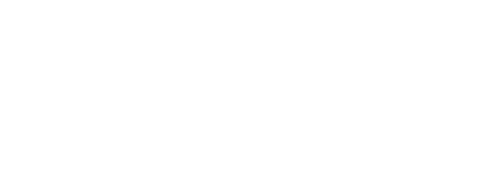 А.А. Питиримов№ вариантаКомбинация значений признаковРезультат Услуги, за которым обращается заявитель «Предоставление субсидии на оплату жилого помещения и коммунальных услуг»Результат Услуги, за которым обращается заявитель «Предоставление субсидии на оплату жилого помещения и коммунальных услуг»Физическое лицо - гражданин Российской Федерации, иностранный гражданин (в случаях, предусмотренных международными договорами Российской Федерации), имеющее регистрацию по месту жительства на территории субъекта Российской Федерации, Заявитель, пользователь жилого помещения в государственном или муниципальном жилищном фондеФизическое лицо - гражданин Российской Федерации, иностранный гражданин (в случаях, предусмотренных международными договорами Российской Федерации), имеющее регистрацию по месту жительства на территории субъекта Российской Федерации, Заявитель, наниматель жилого помещения по договору найма в частном жилищном фондеФизическое лицо - гражданин Российской Федерации, иностранный гражданин (в случаях, предусмотренных международными договорами Российской Федерации), имеющее регистрацию по месту жительства на территории субъекта Российской Федерации, Заявитель, член жилищного или жилищно-строительного кооператива (в случае, если право не зарегистрировано в ЕГРН)Физическое лицо - гражданин Российской Федерации, иностранный гражданин (в случаях, предусмотренных международными договорами Российской Федерации), имеющее регистрацию по месту жительства на территории субъекта Российской Федерации, Заявитель, собственник жилого помещения (квартиры, жилого дома, части квартиры или жилого дома)Физическое лицо - гражданин Российской Федерации, иностранный гражданин (в случаях, предусмотренных международными договорами Российской Федерации), имеющее регистрацию по месту жительства на территории субъекта Российской Федерации, Заявитель, член семьи правообладателя жилого помещенияФизическое лицо - гражданин Российской Федерации, иностранный гражданин (в случаях, предусмотренных международными договорами Российской Федерации), имеющее регистрацию по месту жительства на территории субъекта Российской Федерации, Представитель, пользователь жилого помещения в государственном или муниципальном жилищном фондеФизическое лицо - гражданин Российской Федерации, иностранный гражданин (в случаях, предусмотренных международными договорами Российской Федерации), имеющее регистрацию по месту жительства на территории субъекта Российской Федерации, Представитель, наниматель жилого помещения по договору найма в частном жилищном фондеФизическое лицо - гражданин Российской Федерации, иностранный гражданин (в случаях, предусмотренных международными договорами Российской Федерации), имеющее регистрацию по месту жительства на территории субъекта Российской Федерации, Представитель, член жилищного или жилищно-строительного кооператива (в случае, если право не зарегистрировано в ЕГРН)Физическое лицо - гражданин Российской Федерации, иностранный гражданин (в случаях, предусмотренных международными договорами Российской Федерации), имеющее регистрацию по месту жительства на территории субъекта Российской Федерации, Представитель, собственник жилого помещения (квартиры, жилого дома, части квартиры или жилого дома)Физическое лицо - гражданин Российской Федерации, иностранный гражданин (в случаях, предусмотренных международными договорами Российской Федерации), имеющее регистрацию по месту жительства на территории субъекта Российской Федерации, Представитель, член семьи правообладателя жилого помещенияРезультат Услуги, за которым обращается заявитель «Прекращение предоставления субсидии на оплату жилого помещения и коммунальных услуг»Результат Услуги, за которым обращается заявитель «Прекращение предоставления субсидии на оплату жилого помещения и коммунальных услуг»Физическое лицо - гражданин Российской Федерации, иностранный гражданин (в случаях, предусмотренных международными договорами Российской Федерации), имеющее регистрацию по месту жительства на территории субъекта Российской Федерации, ЗаявительФизическое лицо - гражданин Российской Федерации, иностранный гражданин (в случаях, предусмотренных международными договорами Российской Федерации), имеющее регистрацию по месту жительства на территории субъекта Российской Федерации, ПредставительРезультат Услуги, за которым обращается заявитель «Возобновление приостановленной субсидии на оплату жилого помещения и коммунальных услуг»Результат Услуги, за которым обращается заявитель «Возобновление приостановленной субсидии на оплату жилого помещения и коммунальных услуг»Физическое лицо - гражданин Российской Федерации, иностранный гражданин (в случаях, предусмотренных международными договорами Российской Федерации), имеющее регистрацию по месту жительства на территории субъекта Российской Федерации, ЗаявительФизическое лицо - гражданин Российской Федерации, иностранный гражданин (в случаях, предусмотренных международными договорами Российской Федерации), имеющее регистрацию по месту жительства на территории субъекта Российской Федерации, ПредставительРезультат Услуги, за которым обращается заявитель «Исправление допущенных ошибок и (или) опечаток в выданных в результате предоставления государственной услуги документах»Результат Услуги, за которым обращается заявитель «Исправление допущенных ошибок и (или) опечаток в выданных в результате предоставления государственной услуги документах»Физическое лицо - гражданин Российской Федерации, иностранный гражданин (в случаях, предусмотренных международными договорами Российской Федерации), имеющее регистрацию по месту жительства на территории субъекта Российской Федерации, ЗаявительФизическое лицо - гражданин Российской Федерации, иностранный гражданин (в случаях, предусмотренных международными договорами Российской Федерации), имеющее регистрацию по месту жительства на территории субъекта Российской Федерации, Представитель№ п/пПризнак заявителяЗначения признака заявителяРезультат Услуги «Предоставление субсидии на оплату жилого помещения и коммунальных услуг»Результат Услуги «Предоставление субсидии на оплату жилого помещения и коммунальных услуг»Результат Услуги «Предоставление субсидии на оплату жилого помещения и коммунальных услуг»Категория заявителя1. Физическое лицо - гражданин Российской Федерации, иностранный гражданин (в случаях, предусмотренных международными договорами Российской Федерации), имеющее регистрацию по месту жительства на территории субъекта Российской ФедерацииКто обращается за услугой?1. Заявитель.2. ПредставительКем является заявитель?1. Пользователь жилого помещения в государственном или муниципальном жилищном фонде.2. Наниматель жилого помещения по договору найма в частном жилищном фонде.3. Член жилищного или жилищно-строительного кооператива (в случае, если право не зарегистрировано в ЕГРН).4. Собственник жилого помещения (квартиры, жилого дома, части квартиры или жилого дома).5. Член семьи правообладателя жилого помещенияРезультат Услуги «Прекращение предоставления субсидии на оплату жилого помещения и коммунальных услуг»Результат Услуги «Прекращение предоставления субсидии на оплату жилого помещения и коммунальных услуг»Результат Услуги «Прекращение предоставления субсидии на оплату жилого помещения и коммунальных услуг»Категория заявителя1. Физическое лицо - гражданин Российской Федерации, иностранный гражданин (в случаях, предусмотренных международными договорами Российской Федерации), имеющее регистрацию по месту жительства на территории субъекта Российской ФедерацииКто обращается за услугой?1. Заявитель.2. ПредставительРезультат Услуги «Возобновление приостановленной субсидии на оплату жилого помещения и коммунальных услуг»Результат Услуги «Возобновление приостановленной субсидии на оплату жилого помещения и коммунальных услуг»Результат Услуги «Возобновление приостановленной субсидии на оплату жилого помещения и коммунальных услуг»Категория заявителя1. Физическое лицо - гражданин Российской Федерации, иностранный гражданин (в случаях, предусмотренных международными договорами Российской Федерации), имеющее регистрацию по месту жительства на территории субъекта Российской ФедерацииКто обращается за услугой?1. Заявитель.2. ПредставительРезультат Услуги «Исправление допущенных ошибок и (или) опечаток в выданных в результате предоставления государственной услуги документах»Результат Услуги «Исправление допущенных ошибок и (или) опечаток в выданных в результате предоставления государственной услуги документах»Результат Услуги «Исправление допущенных ошибок и (или) опечаток в выданных в результате предоставления государственной услуги документах»Категория заявителя1. Физическое лицо - гражданин Российской Федерации, иностранный гражданин (в случаях, предусмотренных международными договорами Российской Федерации), имеющее регистрацию по месту жительства на территории субъекта Российской ФедерацииКто обращается за услугой?1. Заявитель.2. Представитель№ п/пВарианты предоставления Услуги, в которых данный межведомственный запрос необходим12Предоставление субсидии на оплату жилого помещения и коммунальных услуг, физическое лицо - гражданин Российской Федерации, иностранный гражданин (в случаях, предусмотренных международными договорами Российской Федерации), имеющее регистрацию по месту жительства на территории субъекта Российской Федерации, Заявитель, пользователь жилого помещения в государственном или муниципальном жилищном фондеПроверка действительности Паспорта Гражданина РФ по серии и номеру (Министерство внутренних дел Российской Федерации).Направляемые в запросе сведения:серия, номер документа, удостоверяющего личность;дата выдачи документа, удостоверяющего личность.Запрашиваемые в запросе сведения и цели использования запрашиваемых в запросе сведений:документ, удостоверяющий личность действителен (принятие решения, межведомственное взаимодействие)Сведения о регистрации по месту жительства граждан РФ (Министерство внутренних дел Российской Федерации).Направляемые в запросе сведения:фамилия, имя, отчество (при наличии);дата рождения;тип документа, удостоверяющего личность;серия документа, удостоверяющего личность;номер документа, удостоверяющего личность;дата выдачи документа, удостоверяющего личность.Запрашиваемые в запросе сведения и цели использования запрашиваемых в запросе сведений:фамилия, имя, отчество (при наличии) (принятие решения, межведомственное взаимодействие);дата рождения (принятие решения, межведомственное взаимодействие);место регистрации по месту жительства (принятие решения, межведомственное взаимодействие);место регистрации по месту пребывания (принятие решения, межведомственное взаимодействие);место регистрации (принятие решения, межведомственное взаимодействие);регион. Код субъекта Российской Федерации по ОКАТО (принятие решения, межведомственное взаимодействие);район (принятие решения, межведомственное взаимодействие);населенный пункт (принятие решения, межведомственное взаимодействие);улица (принятие решения, межведомственное взаимодействие);дом (принятие решения, межведомственное взаимодействие);корпус (принятие решения, межведомственное взаимодействие);квартира (принятие решения, межведомственное взаимодействие);дата начала срока регистрации (принятие решения, межведомственное взаимодействие)Предоставление сведений, содержащихся в Едином государственном реестре прав на недвижимое имущество и сделок с ним (Федеральная служба государственной регистрации, кадастра и картографии).Направляемые в запросе сведения:кадастровый номер объекта недвижимости;адрес объекта недвижимости.Запрашиваемые в запросе сведения и цели использования запрашиваемых в запросе сведений:тип объекта недвижимости (принятие решения, межведомственное взаимодействие);кадастровый номер объекта недвижимости (принятие решения, межведомственное взаимодействие);адрес (принятие решения, межведомственное взаимодействие);правообладатель (принятие решения, межведомственное взаимодействие);дата (принятие решения, межведомственное взаимодействие);номер государственной регистрации права (принятие решения, межведомственное взаимодействие);дата документа (принятие решения, межведомственное взаимодействие);обременения (принятие решения, межведомственное взаимодействие);номер документа (принятие решения, межведомственное взаимодействие)Сведения о доходах физических лиц по справкам 2-НДФЛ (Федеральная налоговая служба).Направляемые в запросе сведения: сведения не предусмотрены.Запрашиваемые в запросе сведения и цели использования запрашиваемых в запросе сведений: сведения не предусмотреныСведения налоговой декларации по налогу на доходы физических лиц (по форме 3-НДФЛ) (Федеральная налоговая служба).Направляемые в запросе сведения: сведения не предусмотрены.Запрашиваемые в запросе сведения и цели использования запрашиваемых в запросе сведений: сведения не предусмотреныНаправление в ГИС ЖКХ запросов о наличии задолженности по оплате жилищно-коммунальных услуг (АКЦИОНЕРНОЕ ОБЩЕСТВО "ОПЕРАТОР ИНФОРМАЦИОННОЙ СИСТЕМЫ").Направляемые в запросе сведения:фамилия, имя, отчество (при наличии);дата рождения;сведения о документе, удостоверяющем личность;адрес проживания;номер лицевого счета.Запрашиваемые в запросе сведения и цели использования запрашиваемых в запросе сведений:фамилия, имя, отчество (при наличии) (принятие решения, межведомственное взаимодействие);дата рождения (принятие решения, межведомственное взаимодействие);сведения о документе, удостоверяющем личность (принятие решения, межведомственное взаимодействие);СНИЛС (принятие решения, межведомственное взаимодействие);адрес проживания (принятие решения, межведомственное взаимодействие);номер лицевого счета (принятие решения, межведомственное взаимодействие);сведения об отсутствии подтвержденной вступившими в законную силу судебными актами непогашенной задолженности по оплате жилых помещений и коммунальных услуг, которая образовалась за период не более чем три последних года (принятие решения, межведомственное взаимодействие)Предоставление субсидии на оплату жилого помещения и коммунальных услуг, физическое лицо - гражданин Российской Федерации, иностранный гражданин (в случаях, предусмотренных международными договорами Российской Федерации), имеющее регистрацию по месту жительства на территории субъекта Российской Федерации, Заявитель, наниматель жилого помещения по договору найма в частном жилищном фондеПроверка действительности Паспорта Гражданина РФ по серии и номеру (Министерство внутренних дел Российской Федерации).Направляемые в запросе сведения:серия, номер документа, удостоверяющего личность;дата выдачи документа, удостоверяющего личность.Запрашиваемые в запросе сведения и цели использования запрашиваемых в запросе сведений:документ, удостоверяющий личность действителен (принятие решения, межведомственное взаимодействие)Сведения о регистрации по месту жительства граждан РФ (Министерство внутренних дел Российской Федерации).Направляемые в запросе сведения:фамилия, имя, отчество (при наличии);дата рождения;тип документа, удостоверяющего личность;серия документа, удостоверяющего личность;номер документа, удостоверяющего личность;дата выдачи документа, удостоверяющего личность.Запрашиваемые в запросе сведения и цели использования запрашиваемых в запросе сведений:фамилия, имя, отчество (при наличии) (принятие решения, межведомственное взаимодействие);дата рождения (принятие решения, межведомственное взаимодействие);место регистрации по месту жительства (принятие решения, межведомственное взаимодействие);место регистрации по месту пребывания (принятие решения, межведомственное взаимодействие);место регистрации (принятие решения, межведомственное взаимодействие);регион. Код субъекта Российской Федерации по ОКАТО (принятие решения, межведомственное взаимодействие);район (принятие решения, межведомственное взаимодействие);населенный пункт (принятие решения, межведомственное взаимодействие);улица (принятие решения, межведомственное взаимодействие);дом (принятие решения, межведомственное взаимодействие);корпус (принятие решения, межведомственное взаимодействие);квартира (принятие решения, межведомственное взаимодействие);дата начала срока регистрации (принятие решения, межведомственное взаимодействие)Предоставление сведений, содержащихся в Едином государственном реестре прав на недвижимое имущество и сделок с ним (Федеральная служба государственной регистрации, кадастра и картографии).Направляемые в запросе сведения:кадастровый номер объекта недвижимости;адрес объекта недвижимости.Запрашиваемые в запросе сведения и цели использования запрашиваемых в запросе сведений:тип объекта недвижимости (принятие решения, межведомственное взаимодействие);кадастровый номер объекта недвижимости (принятие решения, межведомственное взаимодействие);адрес (принятие решения, межведомственное взаимодействие);правообладатель (принятие решения, межведомственное взаимодействие);дата (принятие решения, межведомственное взаимодействие);номер государственной регистрации права (принятие решения, межведомственное взаимодействие);дата документа (принятие решения, межведомственное взаимодействие);обременения (принятие решения, межведомственное взаимодействие);номер документа (принятие решения, межведомственное взаимодействие)Сведения о доходах физических лиц по справкам 2-НДФЛ (Федеральная налоговая служба).Направляемые в запросе сведения: сведения не предусмотрены.Запрашиваемые в запросе сведения и цели использования запрашиваемых в запросе сведений: сведения не предусмотреныСведения налоговой декларации по налогу на доходы физических лиц (по форме 3-НДФЛ) (Федеральная налоговая служба).Направляемые в запросе сведения: сведения не предусмотрены.Запрашиваемые в запросе сведения и цели использования запрашиваемых в запросе сведений: сведения не предусмотреныНаправление в ГИС ЖКХ запросов о наличии задолженности по оплате жилищно-коммунальных услуг (АКЦИОНЕРНОЕ ОБЩЕСТВО "ОПЕРАТОР ИНФОРМАЦИОННОЙ СИСТЕМЫ").Направляемые в запросе сведения:фамилия, имя, отчество (при наличии);дата рождения;сведения о документе, удостоверяющем личность;адрес проживания;номер лицевого счета.Запрашиваемые в запросе сведения и цели использования запрашиваемых в запросе сведений:фамилия, имя, отчество (при наличии) (принятие решения, межведомственное взаимодействие);дата рождения (принятие решения, межведомственное взаимодействие);сведения о документе, удостоверяющем личность (принятие решения, межведомственное взаимодействие);СНИЛС (принятие решения, межведомственное взаимодействие);адрес проживания (принятие решения, межведомственное взаимодействие);номер лицевого счета (принятие решения, межведомственное взаимодействие);сведения об отсутствии подтвержденной вступившими в законную силу судебными актами непогашенной задолженности по оплате жилых помещений и коммунальных услуг, которая образовалась за период не более чем три последних года (принятие решения, межведомственное взаимодействие)Предоставление субсидии на оплату жилого помещения и коммунальных услуг, физическое лицо - гражданин Российской Федерации, иностранный гражданин (в случаях, предусмотренных международными договорами Российской Федерации), имеющее регистрацию по месту жительства на территории субъекта Российской Федерации, Заявитель, член жилищного или жилищно-строительного кооператива (в случае, если право не зарегистрировано в ЕГРН)Проверка действительности Паспорта Гражданина РФ по серии и номеру (Министерство внутренних дел Российской Федерации).Направляемые в запросе сведения:серия, номер документа, удостоверяющего личность;дата выдачи документа, удостоверяющего личность.Запрашиваемые в запросе сведения и цели использования запрашиваемых в запросе сведений:документ, удостоверяющий личность действителен (принятие решения, межведомственное взаимодействие)Сведения о регистрации по месту жительства граждан РФ (Министерство внутренних дел Российской Федерации).Направляемые в запросе сведения:фамилия, имя, отчество (при наличии);дата рождения;тип документа, удостоверяющего личность;серия документа, удостоверяющего личность;номер документа, удостоверяющего личность;дата выдачи документа, удостоверяющего личность.Запрашиваемые в запросе сведения и цели использования запрашиваемых в запросе сведений:фамилия, имя, отчество (при наличии) (принятие решения, межведомственное взаимодействие);дата рождения (принятие решения, межведомственное взаимодействие);место регистрации по месту жительства (принятие решения, межведомственное взаимодействие);место регистрации по месту пребывания (принятие решения, межведомственное взаимодействие);место регистрации (принятие решения, межведомственное взаимодействие);регион. Код субъекта Российской Федерации по ОКАТО (принятие решения, межведомственное взаимодействие);район (принятие решения, межведомственное взаимодействие);населенный пункт (принятие решения, межведомственное взаимодействие);улица (принятие решения, межведомственное взаимодействие);дом (принятие решения, межведомственное взаимодействие);корпус (принятие решения, межведомственное взаимодействие);квартира (принятие решения, межведомственное взаимодействие);дата начала срока регистрации (принятие решения, межведомственное взаимодействие)Предоставление сведений, содержащихся в Едином государственном реестре прав на недвижимое имущество и сделок с ним (Федеральная служба государственной регистрации, кадастра и картографии).Направляемые в запросе сведения:кадастровый номер объекта недвижимости;адрес объекта недвижимости.Запрашиваемые в запросе сведения и цели использования запрашиваемых в запросе сведений:тип объекта недвижимости (принятие решения, межведомственное взаимодействие);кадастровый номер объекта недвижимости (принятие решения, межведомственное взаимодействие);адрес (принятие решения, межведомственное взаимодействие);правообладатель (принятие решения, межведомственное взаимодействие);дата (принятие решения, межведомственное взаимодействие);номер государственной регистрации права (принятие решения, межведомственное взаимодействие);дата документа (принятие решения, межведомственное взаимодействие);обременения (принятие решения, межведомственное взаимодействие);номер документа (принятие решения, межведомственное взаимодействие)Сведения о доходах физических лиц по справкам 2-НДФЛ (Федеральная налоговая служба).Направляемые в запросе сведения: сведения не предусмотрены.Запрашиваемые в запросе сведения и цели использования запрашиваемых в запросе сведений: сведения не предусмотреныСведения налоговой декларации по налогу на доходы физических лиц (по форме 3-НДФЛ) (Федеральная налоговая служба).Направляемые в запросе сведения: сведения не предусмотрены.Запрашиваемые в запросе сведения и цели использования запрашиваемых в запросе сведений: сведения не предусмотреныНаправление в ГИС ЖКХ запросов о наличии задолженности по оплате жилищно-коммунальных услуг (АКЦИОНЕРНОЕ ОБЩЕСТВО "ОПЕРАТОР ИНФОРМАЦИОННОЙ СИСТЕМЫ").Направляемые в запросе сведения:фамилия, имя, отчество (при наличии);дата рождения;сведения о документе, удостоверяющем личность;адрес проживания;номер лицевого счета.Запрашиваемые в запросе сведения и цели использования запрашиваемых в запросе сведений:фамилия, имя, отчество (при наличии) (принятие решения, межведомственное взаимодействие);дата рождения (принятие решения, межведомственное взаимодействие);сведения о документе, удостоверяющем личность (принятие решения, межведомственное взаимодействие);СНИЛС (принятие решения, межведомственное взаимодействие);адрес проживания (принятие решения, межведомственное взаимодействие);номер лицевого счета (принятие решения, межведомственное взаимодействие);сведения об отсутствии подтвержденной вступившими в законную силу судебными актами непогашенной задолженности по оплате жилых помещений и коммунальных услуг, которая образовалась за период не более чем три последних года (принятие решения, межведомственное взаимодействие)Получение документа, подтверждающего право пользования жилым помещением в соответствии с законодательством Российской Федерации (сведений о содержании данного документа) (Росреестр).Направляемые в запросе сведения: сведения не предусмотрены.Запрашиваемые в запросе сведения и цели использования запрашиваемых в запросе сведений: сведения не предусмотреныПредоставление субсидии на оплату жилого помещения и коммунальных услуг, физическое лицо - гражданин Российской Федерации, иностранный гражданин (в случаях, предусмотренных международными договорами Российской Федерации), имеющее регистрацию по месту жительства на территории субъекта Российской Федерации, Заявитель, собственник жилого помещения (квартиры, жилого дома, части квартиры или жилого дома)Проверка действительности Паспорта Гражданина РФ по серии и номеру (Министерство внутренних дел Российской Федерации).Направляемые в запросе сведения:серия, номер документа, удостоверяющего личность;дата выдачи документа, удостоверяющего личность.Запрашиваемые в запросе сведения и цели использования запрашиваемых в запросе сведений:документ, удостоверяющий личность действителен (принятие решения, межведомственное взаимодействие)Сведения о регистрации по месту жительства граждан РФ (Министерство внутренних дел Российской Федерации).Направляемые в запросе сведения:фамилия, имя, отчество (при наличии);дата рождения;тип документа, удостоверяющего личность;серия документа, удостоверяющего личность;номер документа, удостоверяющего личность;дата выдачи документа, удостоверяющего личность.Запрашиваемые в запросе сведения и цели использования запрашиваемых в запросе сведений:фамилия, имя, отчество (при наличии) (принятие решения, межведомственное взаимодействие);дата рождения (принятие решения, межведомственное взаимодействие);место регистрации по месту жительства (принятие решения, межведомственное взаимодействие);место регистрации по месту пребывания (принятие решения, межведомственное взаимодействие);место регистрации (принятие решения, межведомственное взаимодействие);регион. Код субъекта Российской Федерации по ОКАТО (принятие решения, межведомственное взаимодействие);район (принятие решения, межведомственное взаимодействие);населенный пункт (принятие решения, межведомственное взаимодействие);улица (принятие решения, межведомственное взаимодействие);дом (принятие решения, межведомственное взаимодействие);корпус (принятие решения, межведомственное взаимодействие);квартира (принятие решения, межведомственное взаимодействие);дата начала срока регистрации (принятие решения, межведомственное взаимодействие)Предоставление сведений, содержащихся в Едином государственном реестре прав на недвижимое имущество и сделок с ним (Федеральная служба государственной регистрации, кадастра и картографии).Направляемые в запросе сведения:кадастровый номер объекта недвижимости;адрес объекта недвижимости.Запрашиваемые в запросе сведения и цели использования запрашиваемых в запросе сведений:тип объекта недвижимости (принятие решения, межведомственное взаимодействие);кадастровый номер объекта недвижимости (принятие решения, межведомственное взаимодействие);адрес (принятие решения, межведомственное взаимодействие);правообладатель (принятие решения, межведомственное взаимодействие);дата (принятие решения, межведомственное взаимодействие);номер государственной регистрации права (принятие решения, межведомственное взаимодействие);дата документа (принятие решения, межведомственное взаимодействие);обременения (принятие решения, межведомственное взаимодействие);номер документа (принятие решения, межведомственное взаимодействие)Сведения о доходах физических лиц по справкам 2-НДФЛ (Федеральная налоговая служба).Направляемые в запросе сведения: сведения не предусмотрены.Запрашиваемые в запросе сведения и цели использования запрашиваемых в запросе сведений: сведения не предусмотреныСведения налоговой декларации по налогу на доходы физических лиц (по форме 3-НДФЛ) (Федеральная налоговая служба).Направляемые в запросе сведения: сведения не предусмотрены.Запрашиваемые в запросе сведения и цели использования запрашиваемых в запросе сведений: сведения не предусмотреныНаправление в ГИС ЖКХ запросов о наличии задолженности по оплате жилищно-коммунальных услуг (АКЦИОНЕРНОЕ ОБЩЕСТВО "ОПЕРАТОР ИНФОРМАЦИОННОЙ СИСТЕМЫ").Направляемые в запросе сведения:фамилия, имя, отчество (при наличии);дата рождения;сведения о документе, удостоверяющем личность;адрес проживания;номер лицевого счета.Запрашиваемые в запросе сведения и цели использования запрашиваемых в запросе сведений:фамилия, имя, отчество (при наличии) (принятие решения, межведомственное взаимодействие);дата рождения (принятие решения, межведомственное взаимодействие);сведения о документе, удостоверяющем личность (принятие решения, межведомственное взаимодействие);СНИЛС (принятие решения, межведомственное взаимодействие);адрес проживания (принятие решения, межведомственное взаимодействие);номер лицевого счета (принятие решения, межведомственное взаимодействие);сведения об отсутствии подтвержденной вступившими в законную силу судебными актами непогашенной задолженности по оплате жилых помещений и коммунальных услуг, которая образовалась за период не более чем три последних года (принятие решения, межведомственное взаимодействие)Предоставление субсидии на оплату жилого помещения и коммунальных услуг, физическое лицо - гражданин Российской Федерации, иностранный гражданин (в случаях, предусмотренных международными договорами Российской Федерации), имеющее регистрацию по месту жительства на территории субъекта Российской Федерации, Заявитель, член семьи правообладателя жилого помещенияПроверка действительности Паспорта Гражданина РФ по серии и номеру (Министерство внутренних дел Российской Федерации).Направляемые в запросе сведения:серия, номер документа, удостоверяющего личность;дата выдачи документа, удостоверяющего личность.Запрашиваемые в запросе сведения и цели использования запрашиваемых в запросе сведений:документ, удостоверяющий личность действителен (принятие решения, межведомственное взаимодействие)Сведения о регистрации по месту жительства граждан РФ (Министерство внутренних дел Российской Федерации).Направляемые в запросе сведения:фамилия, имя, отчество (при наличии);дата рождения;тип документа, удостоверяющего личность;серия документа, удостоверяющего личность;номер документа, удостоверяющего личность;дата выдачи документа, удостоверяющего личность.Запрашиваемые в запросе сведения и цели использования запрашиваемых в запросе сведений:фамилия, имя, отчество (при наличии) (принятие решения, межведомственное взаимодействие);дата рождения (принятие решения, межведомственное взаимодействие);место регистрации по месту жительства (принятие решения, межведомственное взаимодействие);место регистрации по месту пребывания (принятие решения, межведомственное взаимодействие);место регистрации (принятие решения, межведомственное взаимодействие);регион. Код субъекта Российской Федерации по ОКАТО (принятие решения, межведомственное взаимодействие);район (принятие решения, межведомственное взаимодействие);населенный пункт (принятие решения, межведомственное взаимодействие);улица (принятие решения, межведомственное взаимодействие);дом (принятие решения, межведомственное взаимодействие);корпус (принятие решения, межведомственное взаимодействие);квартира (принятие решения, межведомственное взаимодействие);дата начала срока регистрации (принятие решения, межведомственное взаимодействие)Предоставление сведений, содержащихся в Едином государственном реестре прав на недвижимое имущество и сделок с ним (Федеральная служба государственной регистрации, кадастра и картографии).Направляемые в запросе сведения:кадастровый номер объекта недвижимости;адрес объекта недвижимости.Запрашиваемые в запросе сведения и цели использования запрашиваемых в запросе сведений:тип объекта недвижимости (принятие решения, межведомственное взаимодействие);кадастровый номер объекта недвижимости (принятие решения, межведомственное взаимодействие);адрес (принятие решения, межведомственное взаимодействие);правообладатель (принятие решения, межведомственное взаимодействие);дата (принятие решения, межведомственное взаимодействие);номер государственной регистрации права (принятие решения, межведомственное взаимодействие);дата документа (принятие решения, межведомственное взаимодействие);обременения (принятие решения, межведомственное взаимодействие);номер документа (принятие решения, межведомственное взаимодействие)Сведения о доходах физических лиц по справкам 2-НДФЛ (Федеральная налоговая служба).Направляемые в запросе сведения: сведения не предусмотрены.Запрашиваемые в запросе сведения и цели использования запрашиваемых в запросе сведений: сведения не предусмотреныСведения налоговой декларации по налогу на доходы физических лиц (по форме 3-НДФЛ) (Федеральная налоговая служба).Направляемые в запросе сведения: сведения не предусмотрены.Запрашиваемые в запросе сведения и цели использования запрашиваемых в запросе сведений: сведения не предусмотреныНаправление в ГИС ЖКХ запросов о наличии задолженности по оплате жилищно-коммунальных услуг (АКЦИОНЕРНОЕ ОБЩЕСТВО "ОПЕРАТОР ИНФОРМАЦИОННОЙ СИСТЕМЫ").Направляемые в запросе сведения:фамилия, имя, отчество (при наличии);дата рождения;сведения о документе, удостоверяющем личность;адрес проживания;номер лицевого счета.Запрашиваемые в запросе сведения и цели использования запрашиваемых в запросе сведений:фамилия, имя, отчество (при наличии) (принятие решения, межведомственное взаимодействие);дата рождения (принятие решения, межведомственное взаимодействие);сведения о документе, удостоверяющем личность (принятие решения, межведомственное взаимодействие);СНИЛС (принятие решения, межведомственное взаимодействие);адрес проживания (принятие решения, межведомственное взаимодействие);номер лицевого счета (принятие решения, межведомственное взаимодействие);сведения об отсутствии подтвержденной вступившими в законную силу судебными актами непогашенной задолженности по оплате жилых помещений и коммунальных услуг, которая образовалась за период не более чем три последних года (принятие решения, межведомственное взаимодействие)Предоставление субсидии на оплату жилого помещения и коммунальных услуг, физическое лицо - гражданин Российской Федерации, иностранный гражданин (в случаях, предусмотренных международными договорами Российской Федерации), имеющее регистрацию по месту жительства на территории субъекта Российской Федерации, Представитель, пользователь жилого помещения в государственном или муниципальном жилищном фондеПроверка действительности Паспорта Гражданина РФ по серии и номеру (Министерство внутренних дел Российской Федерации).Направляемые в запросе сведения:серия, номер документа, удостоверяющего личность;дата выдачи документа, удостоверяющего личность.Запрашиваемые в запросе сведения и цели использования запрашиваемых в запросе сведений:документ, удостоверяющий личность действителен (принятие решения, межведомственное взаимодействие)Сведения о регистрации по месту жительства граждан РФ (Министерство внутренних дел Российской Федерации).Направляемые в запросе сведения:фамилия, имя, отчество (при наличии);дата рождения;тип документа, удостоверяющего личность;серия документа, удостоверяющего личность;номер документа, удостоверяющего личность;дата выдачи документа, удостоверяющего личность.Запрашиваемые в запросе сведения и цели использования запрашиваемых в запросе сведений:фамилия, имя, отчество (при наличии) (принятие решения, межведомственное взаимодействие);дата рождения (принятие решения, межведомственное взаимодействие);место регистрации по месту жительства (принятие решения, межведомственное взаимодействие);место регистрации по месту пребывания (принятие решения, межведомственное взаимодействие);место регистрации (принятие решения, межведомственное взаимодействие);регион. Код субъекта Российской Федерации по ОКАТО (принятие решения, межведомственное взаимодействие);район (принятие решения, межведомственное взаимодействие);населенный пункт (принятие решения, межведомственное взаимодействие);улица (принятие решения, межведомственное взаимодействие);дом (принятие решения, межведомственное взаимодействие);корпус (принятие решения, межведомственное взаимодействие);квартира (принятие решения, межведомственное взаимодействие);дата начала срока регистрации (принятие решения, межведомственное взаимодействие)Предоставление сведений, содержащихся в Едином государственном реестре прав на недвижимое имущество и сделок с ним (Федеральная служба государственной регистрации, кадастра и картографии).Направляемые в запросе сведения:кадастровый номер объекта недвижимости;адрес объекта недвижимости.Запрашиваемые в запросе сведения и цели использования запрашиваемых в запросе сведений:тип объекта недвижимости (принятие решения, межведомственное взаимодействие);кадастровый номер объекта недвижимости (принятие решения, межведомственное взаимодействие);адрес (принятие решения, межведомственное взаимодействие);правообладатель (принятие решения, межведомственное взаимодействие);дата (принятие решения, межведомственное взаимодействие);номер государственной регистрации права (принятие решения, межведомственное взаимодействие);дата документа (принятие решения, межведомственное взаимодействие);обременения (принятие решения, межведомственное взаимодействие);номер документа (принятие решения, межведомственное взаимодействие)Сведения о доходах физических лиц по справкам 2-НДФЛ (Федеральная налоговая служба).Направляемые в запросе сведения: сведения не предусмотрены.Запрашиваемые в запросе сведения и цели использования запрашиваемых в запросе сведений: сведения не предусмотреныСведения налоговой декларации по налогу на доходы физических лиц (по форме 3-НДФЛ) (Федеральная налоговая служба).Направляемые в запросе сведения: сведения не предусмотрены.Запрашиваемые в запросе сведения и цели использования запрашиваемых в запросе сведений: сведения не предусмотреныНаправление в ГИС ЖКХ запросов о наличии задолженности по оплате жилищно-коммунальных услуг (АКЦИОНЕРНОЕ ОБЩЕСТВО "ОПЕРАТОР ИНФОРМАЦИОННОЙ СИСТЕМЫ").Направляемые в запросе сведения:фамилия, имя, отчество (при наличии);дата рождения;сведения о документе, удостоверяющем личность;адрес проживания;номер лицевого счета.Запрашиваемые в запросе сведения и цели использования запрашиваемых в запросе сведений:фамилия, имя, отчество (при наличии) (принятие решения, межведомственное взаимодействие);дата рождения (принятие решения, межведомственное взаимодействие);сведения о документе, удостоверяющем личность (принятие решения, межведомственное взаимодействие);СНИЛС (принятие решения, межведомственное взаимодействие);адрес проживания (принятие решения, межведомственное взаимодействие);номер лицевого счета (принятие решения, межведомственное взаимодействие);сведения об отсутствии подтвержденной вступившими в законную силу судебными актами непогашенной задолженности по оплате жилых помещений и коммунальных услуг, которая образовалась за период не более чем три последних года (принятие решения, межведомственное взаимодействие)Предоставление субсидии на оплату жилого помещения и коммунальных услуг, физическое лицо - гражданин Российской Федерации, иностранный гражданин (в случаях, предусмотренных международными договорами Российской Федерации), имеющее регистрацию по месту жительства на территории субъекта Российской Федерации, Представитель, наниматель жилого помещения по договору найма в частном жилищном фондеПроверка действительности Паспорта Гражданина РФ по серии и номеру (Министерство внутренних дел Российской Федерации).Направляемые в запросе сведения:серия, номер документа, удостоверяющего личность;дата выдачи документа, удостоверяющего личность.Запрашиваемые в запросе сведения и цели использования запрашиваемых в запросе сведений:документ, удостоверяющий личность действителен (принятие решения, межведомственное взаимодействие)Сведения о регистрации по месту жительства граждан РФ (Министерство внутренних дел Российской Федерации).Направляемые в запросе сведения:фамилия, имя, отчество (при наличии);дата рождения;тип документа, удостоверяющего личность;серия документа, удостоверяющего личность;номер документа, удостоверяющего личность;дата выдачи документа, удостоверяющего личность.Запрашиваемые в запросе сведения и цели использования запрашиваемых в запросе сведений:фамилия, имя, отчество (при наличии) (принятие решения, межведомственное взаимодействие);дата рождения (принятие решения, межведомственное взаимодействие);место регистрации по месту жительства (принятие решения, межведомственное взаимодействие);место регистрации по месту пребывания (принятие решения, межведомственное взаимодействие);место регистрации (принятие решения, межведомственное взаимодействие);регион. Код субъекта Российской Федерации по ОКАТО (принятие решения, межведомственное взаимодействие);район (принятие решения, межведомственное взаимодействие);населенный пункт (принятие решения, межведомственное взаимодействие);улица (принятие решения, межведомственное взаимодействие);дом (принятие решения, межведомственное взаимодействие);корпус (принятие решения, межведомственное взаимодействие);квартира (принятие решения, межведомственное взаимодействие);дата начала срока регистрации (принятие решения, межведомственное взаимодействие)Предоставление сведений, содержащихся в Едином государственном реестре прав на недвижимое имущество и сделок с ним (Федеральная служба государственной регистрации, кадастра и картографии).Направляемые в запросе сведения:кадастровый номер объекта недвижимости;адрес объекта недвижимости.Запрашиваемые в запросе сведения и цели использования запрашиваемых в запросе сведений:тип объекта недвижимости (принятие решения, межведомственное взаимодействие);кадастровый номер объекта недвижимости (принятие решения, межведомственное взаимодействие);адрес (принятие решения, межведомственное взаимодействие);правообладатель (принятие решения, межведомственное взаимодействие);дата (принятие решения, межведомственное взаимодействие);номер государственной регистрации права (принятие решения, межведомственное взаимодействие);дата документа (принятие решения, межведомственное взаимодействие);обременения (принятие решения, межведомственное взаимодействие);номер документа (принятие решения, межведомственное взаимодействие)Сведения о доходах физических лиц по справкам 2-НДФЛ (Федеральная налоговая служба).Направляемые в запросе сведения: сведения не предусмотрены.Запрашиваемые в запросе сведения и цели использования запрашиваемых в запросе сведений: сведения не предусмотреныСведения налоговой декларации по налогу на доходы физических лиц (по форме 3-НДФЛ) (Федеральная налоговая служба).Направляемые в запросе сведения: сведения не предусмотрены.Запрашиваемые в запросе сведения и цели использования запрашиваемых в запросе сведений: сведения не предусмотреныНаправление в ГИС ЖКХ запросов о наличии задолженности по оплате жилищно-коммунальных услуг (АКЦИОНЕРНОЕ ОБЩЕСТВО "ОПЕРАТОР ИНФОРМАЦИОННОЙ СИСТЕМЫ").Направляемые в запросе сведения:фамилия, имя, отчество (при наличии);дата рождения;сведения о документе, удостоверяющем личность;адрес проживания;номер лицевого счета.Запрашиваемые в запросе сведения и цели использования запрашиваемых в запросе сведений:фамилия, имя, отчество (при наличии) (принятие решения, межведомственное взаимодействие);дата рождения (принятие решения, межведомственное взаимодействие);сведения о документе, удостоверяющем личность (принятие решения, межведомственное взаимодействие);СНИЛС (принятие решения, межведомственное взаимодействие);адрес проживания (принятие решения, межведомственное взаимодействие);номер лицевого счета (принятие решения, межведомственное взаимодействие);сведения об отсутствии подтвержденной вступившими в законную силу судебными актами непогашенной задолженности по оплате жилых помещений и коммунальных услуг, которая образовалась за период не более чем три последних года (принятие решения, межведомственное взаимодействие)Предоставление субсидии на оплату жилого помещения и коммунальных услуг, физическое лицо - гражданин Российской Федерации, иностранный гражданин (в случаях, предусмотренных международными договорами Российской Федерации), имеющее регистрацию по месту жительства на территории субъекта Российской Федерации, Представитель, член жилищного или жилищно-строительного кооператива (в случае, если право не зарегистрировано в ЕГРН)Проверка действительности Паспорта Гражданина РФ по серии и номеру (Министерство внутренних дел Российской Федерации).Направляемые в запросе сведения:серия, номер документа, удостоверяющего личность;дата выдачи документа, удостоверяющего личность.Запрашиваемые в запросе сведения и цели использования запрашиваемых в запросе сведений:документ, удостоверяющий личность действителен (принятие решения, межведомственное взаимодействие)Сведения о регистрации по месту жительства граждан РФ (Министерство внутренних дел Российской Федерации).Направляемые в запросе сведения:фамилия, имя, отчество (при наличии);дата рождения;тип документа, удостоверяющего личность;серия документа, удостоверяющего личность;номер документа, удостоверяющего личность;дата выдачи документа, удостоверяющего личность.Запрашиваемые в запросе сведения и цели использования запрашиваемых в запросе сведений:фамилия, имя, отчество (при наличии) (принятие решения, межведомственное взаимодействие);дата рождения (принятие решения, межведомственное взаимодействие);место регистрации по месту жительства (принятие решения, межведомственное взаимодействие);место регистрации по месту пребывания (принятие решения, межведомственное взаимодействие);место регистрации (принятие решения, межведомственное взаимодействие);регион. Код субъекта Российской Федерации по ОКАТО (принятие решения, межведомственное взаимодействие);район (принятие решения, межведомственное взаимодействие);населенный пункт (принятие решения, межведомственное взаимодействие);улица (принятие решения, межведомственное взаимодействие);дом (принятие решения, межведомственное взаимодействие);корпус (принятие решения, межведомственное взаимодействие);квартира (принятие решения, межведомственное взаимодействие);дата начала срока регистрации (принятие решения, межведомственное взаимодействие)Предоставление сведений, содержащихся в Едином государственном реестре прав на недвижимое имущество и сделок с ним (Федеральная служба государственной регистрации, кадастра и картографии).Направляемые в запросе сведения:кадастровый номер объекта недвижимости;адрес объекта недвижимости.Запрашиваемые в запросе сведения и цели использования запрашиваемых в запросе сведений:тип объекта недвижимости (принятие решения, межведомственное взаимодействие);кадастровый номер объекта недвижимости (принятие решения, межведомственное взаимодействие);адрес (принятие решения, межведомственное взаимодействие);правообладатель (принятие решения, межведомственное взаимодействие);дата (принятие решения, межведомственное взаимодействие);номер государственной регистрации права (принятие решения, межведомственное взаимодействие);дата документа (принятие решения, межведомственное взаимодействие);обременения (принятие решения, межведомственное взаимодействие);номер документа (принятие решения, межведомственное взаимодействие)Сведения о доходах физических лиц по справкам 2-НДФЛ (Федеральная налоговая служба).Направляемые в запросе сведения: сведения не предусмотрены.Запрашиваемые в запросе сведения и цели использования запрашиваемых в запросе сведений: сведения не предусмотреныСведения налоговой декларации по налогу на доходы физических лиц (по форме 3-НДФЛ) (Федеральная налоговая служба).Направляемые в запросе сведения: сведения не предусмотрены.Запрашиваемые в запросе сведения и цели использования запрашиваемых в запросе сведений: сведения не предусмотреныНаправление в ГИС ЖКХ запросов о наличии задолженности по оплате жилищно-коммунальных услуг (АКЦИОНЕРНОЕ ОБЩЕСТВО "ОПЕРАТОР ИНФОРМАЦИОННОЙ СИСТЕМЫ").Направляемые в запросе сведения:фамилия, имя, отчество (при наличии);дата рождения;сведения о документе, удостоверяющем личность;адрес проживания;номер лицевого счета.Запрашиваемые в запросе сведения и цели использования запрашиваемых в запросе сведений:фамилия, имя, отчество (при наличии) (принятие решения, межведомственное взаимодействие);дата рождения (принятие решения, межведомственное взаимодействие);сведения о документе, удостоверяющем личность (принятие решения, межведомственное взаимодействие);СНИЛС (принятие решения, межведомственное взаимодействие);адрес проживания (принятие решения, межведомственное взаимодействие);номер лицевого счета (принятие решения, межведомственное взаимодействие);сведения об отсутствии подтвержденной вступившими в законную силу судебными актами непогашенной задолженности по оплате жилых помещений и коммунальных услуг, которая образовалась за период не более чем три последних года (принятие решения, межведомственное взаимодействие)Получение документа, подтверждающего право пользования жилым помещением в соответствии с законодательством Российской Федерации (сведений о содержании данного документа) (Росреестр).Направляемые в запросе сведения: сведения не предусмотрены.Запрашиваемые в запросе сведения и цели использования запрашиваемых в запросе сведений: сведения не предусмотреныПредоставление субсидии на оплату жилого помещения и коммунальных услуг, физическое лицо - гражданин Российской Федерации, иностранный гражданин (в случаях, предусмотренных международными договорами Российской Федерации), имеющее регистрацию по месту жительства на территории субъекта Российской Федерации, Представитель, собственник жилого помещения (квартиры, жилого дома, части квартиры или жилого дома)Проверка действительности Паспорта Гражданина РФ по серии и номеру (Министерство внутренних дел Российской Федерации).Направляемые в запросе сведения:серия, номер документа, удостоверяющего личность;дата выдачи документа, удостоверяющего личность.Запрашиваемые в запросе сведения и цели использования запрашиваемых в запросе сведений:документ, удостоверяющий личность действителен (принятие решения, межведомственное взаимодействие)Сведения о регистрации по месту жительства граждан РФ (Министерство внутренних дел Российской Федерации).Направляемые в запросе сведения:фамилия, имя, отчество (при наличии);дата рождения;тип документа, удостоверяющего личность;серия документа, удостоверяющего личность;номер документа, удостоверяющего личность;дата выдачи документа, удостоверяющего личность.Запрашиваемые в запросе сведения и цели использования запрашиваемых в запросе сведений:фамилия, имя, отчество (при наличии) (принятие решения, межведомственное взаимодействие);дата рождения (принятие решения, межведомственное взаимодействие);место регистрации по месту жительства (принятие решения, межведомственное взаимодействие);место регистрации по месту пребывания (принятие решения, межведомственное взаимодействие);место регистрации (принятие решения, межведомственное взаимодействие);регион. Код субъекта Российской Федерации по ОКАТО (принятие решения, межведомственное взаимодействие);район (принятие решения, межведомственное взаимодействие);населенный пункт (принятие решения, межведомственное взаимодействие);улица (принятие решения, межведомственное взаимодействие);дом (принятие решения, межведомственное взаимодействие);корпус (принятие решения, межведомственное взаимодействие);квартира (принятие решения, межведомственное взаимодействие);дата начала срока регистрации (принятие решения, межведомственное взаимодействие)Предоставление сведений, содержащихся в Едином государственном реестре прав на недвижимое имущество и сделок с ним (Федеральная служба государственной регистрации, кадастра и картографии).Направляемые в запросе сведения:кадастровый номер объекта недвижимости;адрес объекта недвижимости.Запрашиваемые в запросе сведения и цели использования запрашиваемых в запросе сведений:тип объекта недвижимости (принятие решения, межведомственное взаимодействие);кадастровый номер объекта недвижимости (принятие решения, межведомственное взаимодействие);адрес (принятие решения, межведомственное взаимодействие);правообладатель (принятие решения, межведомственное взаимодействие);дата (принятие решения, межведомственное взаимодействие);номер государственной регистрации права (принятие решения, межведомственное взаимодействие);дата документа (принятие решения, межведомственное взаимодействие);обременения (принятие решения, межведомственное взаимодействие);номер документа (принятие решения, межведомственное взаимодействие)Сведения о доходах физических лиц по справкам 2-НДФЛ (Федеральная налоговая служба).Направляемые в запросе сведения: сведения не предусмотрены.Запрашиваемые в запросе сведения и цели использования запрашиваемых в запросе сведений: сведения не предусмотреныСведения налоговой декларации по налогу на доходы физических лиц (по форме 3-НДФЛ) (Федеральная налоговая служба).Направляемые в запросе сведения: сведения не предусмотрены.Запрашиваемые в запросе сведения и цели использования запрашиваемых в запросе сведений: сведения не предусмотреныНаправление в ГИС ЖКХ запросов о наличии задолженности по оплате жилищно-коммунальных услуг (АКЦИОНЕРНОЕ ОБЩЕСТВО "ОПЕРАТОР ИНФОРМАЦИОННОЙ СИСТЕМЫ").Направляемые в запросе сведения:фамилия, имя, отчество (при наличии);дата рождения;сведения о документе, удостоверяющем личность;адрес проживания;номер лицевого счета.Запрашиваемые в запросе сведения и цели использования запрашиваемых в запросе сведений:фамилия, имя, отчество (при наличии) (принятие решения, межведомственное взаимодействие);дата рождения (принятие решения, межведомственное взаимодействие);сведения о документе, удостоверяющем личность (принятие решения, межведомственное взаимодействие);СНИЛС (принятие решения, межведомственное взаимодействие);адрес проживания (принятие решения, межведомственное взаимодействие);номер лицевого счета (принятие решения, межведомственное взаимодействие);сведения об отсутствии подтвержденной вступившими в законную силу судебными актами непогашенной задолженности по оплате жилых помещений и коммунальных услуг, которая образовалась за период не более чем три последних года (принятие решения, межведомственное взаимодействие)Предоставление субсидии на оплату жилого помещения и коммунальных услуг, физическое лицо - гражданин Российской Федерации, иностранный гражданин (в случаях, предусмотренных международными договорами Российской Федерации), имеющее регистрацию по месту жительства на территории субъекта Российской Федерации, Представитель, член семьи правообладателя жилого помещенияПроверка действительности Паспорта Гражданина РФ по серии и номеру (Министерство внутренних дел Российской Федерации).Направляемые в запросе сведения:серия, номер документа, удостоверяющего личность;дата выдачи документа, удостоверяющего личность.Запрашиваемые в запросе сведения и цели использования запрашиваемых в запросе сведений:документ, удостоверяющий личность действителен (принятие решения, межведомственное взаимодействие)Сведения о регистрации по месту жительства граждан РФ (Министерство внутренних дел Российской Федерации).Направляемые в запросе сведения:фамилия, имя, отчество (при наличии);дата рождения;тип документа, удостоверяющего личность;серия документа, удостоверяющего личность;номер документа, удостоверяющего личность;дата выдачи документа, удостоверяющего личность.Запрашиваемые в запросе сведения и цели использования запрашиваемых в запросе сведений:фамилия, имя, отчество (при наличии) (принятие решения, межведомственное взаимодействие);дата рождения (принятие решения, межведомственное взаимодействие);место регистрации по месту жительства (принятие решения, межведомственное взаимодействие);место регистрации по месту пребывания (принятие решения, межведомственное взаимодействие);место регистрации (принятие решения, межведомственное взаимодействие);регион. Код субъекта Российской Федерации по ОКАТО (принятие решения, межведомственное взаимодействие);район (принятие решения, межведомственное взаимодействие);населенный пункт (принятие решения, межведомственное взаимодействие);улица (принятие решения, межведомственное взаимодействие);дом (принятие решения, межведомственное взаимодействие);корпус (принятие решения, межведомственное взаимодействие);квартира (принятие решения, межведомственное взаимодействие);дата начала срока регистрации (принятие решения, межведомственное взаимодействие)Предоставление сведений, содержащихся в Едином государственном реестре прав на недвижимое имущество и сделок с ним (Федеральная служба государственной регистрации, кадастра и картографии).Направляемые в запросе сведения:кадастровый номер объекта недвижимости;адрес объекта недвижимости.Запрашиваемые в запросе сведения и цели использования запрашиваемых в запросе сведений:тип объекта недвижимости (принятие решения, межведомственное взаимодействие);кадастровый номер объекта недвижимости (принятие решения, межведомственное взаимодействие);адрес (принятие решения, межведомственное взаимодействие);правообладатель (принятие решения, межведомственное взаимодействие);дата (принятие решения, межведомственное взаимодействие);номер государственной регистрации права (принятие решения, межведомственное взаимодействие);дата документа (принятие решения, межведомственное взаимодействие);обременения (принятие решения, межведомственное взаимодействие);номер документа (принятие решения, межведомственное взаимодействие)Сведения о доходах физических лиц по справкам 2-НДФЛ (Федеральная налоговая служба).Направляемые в запросе сведения: сведения не предусмотрены.Запрашиваемые в запросе сведения и цели использования запрашиваемых в запросе сведений: сведения не предусмотреныСведения налоговой декларации по налогу на доходы физических лиц (по форме 3-НДФЛ) (Федеральная налоговая служба).Направляемые в запросе сведения: сведения не предусмотрены.Запрашиваемые в запросе сведения и цели использования запрашиваемых в запросе сведений: сведения не предусмотреныНаправление в ГИС ЖКХ запросов о наличии задолженности по оплате жилищно-коммунальных услуг (АКЦИОНЕРНОЕ ОБЩЕСТВО "ОПЕРАТОР ИНФОРМАЦИОННОЙ СИСТЕМЫ").Направляемые в запросе сведения:фамилия, имя, отчество (при наличии);дата рождения;сведения о документе, удостоверяющем личность;адрес проживания;номер лицевого счета.Запрашиваемые в запросе сведения и цели использования запрашиваемых в запросе сведений:фамилия, имя, отчество (при наличии) (принятие решения, межведомственное взаимодействие);дата рождения (принятие решения, межведомственное взаимодействие);сведения о документе, удостоверяющем личность (принятие решения, межведомственное взаимодействие);СНИЛС (принятие решения, межведомственное взаимодействие);адрес проживания (принятие решения, межведомственное взаимодействие);номер лицевого счета (принятие решения, межведомственное взаимодействие);сведения об отсутствии подтвержденной вступившими в законную силу судебными актами непогашенной задолженности по оплате жилых помещений и коммунальных услуг, которая образовалась за период не более чем три последних года (принятие решения, межведомственное взаимодействие)Возобновление приостановленной субсидии на оплату жилого помещения и коммунальных услуг, физическое лицо - гражданин Российской Федерации, иностранный гражданин (в случаях, предусмотренных международными договорами Российской Федерации), имеющее регистрацию по месту жительства на территории субъекта Российской Федерации, ЗаявительПроверка действительности Паспорта Гражданина РФ по серии и номеру (Министерство внутренних дел Российской Федерации).Направляемые в запросе сведения:серия, номер документа, удостоверяющего личность;дата выдачи документа, удостоверяющего личность.Запрашиваемые в запросе сведения и цели использования запрашиваемых в запросе сведений:документ, удостоверяющий личность действителен (принятие решения, межведомственное взаимодействие)Сведения о регистрации по месту жительства граждан РФ (Министерство внутренних дел Российской Федерации).Направляемые в запросе сведения:фамилия, имя, отчество (при наличии);дата рождения;тип документа, удостоверяющего личность;серия документа, удостоверяющего личность;номер документа, удостоверяющего личность;дата выдачи документа, удостоверяющего личность.Запрашиваемые в запросе сведения и цели использования запрашиваемых в запросе сведений:фамилия, имя, отчество (при наличии) (принятие решения, межведомственное взаимодействие);дата рождения (принятие решения, межведомственное взаимодействие);место регистрации по месту жительства (принятие решения, межведомственное взаимодействие);место регистрации по месту пребывания (принятие решения, межведомственное взаимодействие);место регистрации (принятие решения, межведомственное взаимодействие);регион. Код субъекта Российской Федерации по ОКАТО (принятие решения, межведомственное взаимодействие);район (принятие решения, межведомственное взаимодействие);населенный пункт (принятие решения, межведомственное взаимодействие);улица (принятие решения, межведомственное взаимодействие);дом (принятие решения, межведомственное взаимодействие);корпус (принятие решения, межведомственное взаимодействие);квартира (принятие решения, межведомственное взаимодействие);дата начала срока регистрации (принятие решения, межведомственное взаимодействие)Предоставление сведений, содержащихся в Едином государственном реестре прав на недвижимое имущество и сделок с ним (Федеральная служба государственной регистрации, кадастра и картографии).Направляемые в запросе сведения:кадастровый номер объекта недвижимости;адрес объекта недвижимости.Запрашиваемые в запросе сведения и цели использования запрашиваемых в запросе сведений:тип объекта недвижимости (принятие решения, межведомственное взаимодействие);кадастровый номер объекта недвижимости (принятие решения, межведомственное взаимодействие);адрес (принятие решения, межведомственное взаимодействие);правообладатель (принятие решения, межведомственное взаимодействие);дата (принятие решения, межведомственное взаимодействие);номер государственной регистрации права (принятие решения, межведомственное взаимодействие);дата документа (принятие решения, межведомственное взаимодействие);обременения (принятие решения, межведомственное взаимодействие);номер документа (принятие решения, межведомственное взаимодействие)Сведения о доходах физических лиц по справкам 2-НДФЛ (Федеральная налоговая служба).Направляемые в запросе сведения: сведения не предусмотрены.Запрашиваемые в запросе сведения и цели использования запрашиваемых в запросе сведений: сведения не предусмотреныСведения налоговой декларации по налогу на доходы физических лиц (по форме 3-НДФЛ) (Федеральная налоговая служба).Направляемые в запросе сведения: сведения не предусмотрены.Запрашиваемые в запросе сведения и цели использования запрашиваемых в запросе сведений: сведения не предусмотреныНаправление в ГИС ЖКХ запросов о наличии задолженности по оплате жилищно-коммунальных услуг (АКЦИОНЕРНОЕ ОБЩЕСТВО "ОПЕРАТОР ИНФОРМАЦИОННОЙ СИСТЕМЫ").Направляемые в запросе сведения:фамилия, имя, отчество (при наличии);дата рождения;сведения о документе, удостоверяющем личность;адрес проживания;номер лицевого счета.Запрашиваемые в запросе сведения и цели использования запрашиваемых в запросе сведений:фамилия, имя, отчество (при наличии) (принятие решения, межведомственное взаимодействие);дата рождения (принятие решения, межведомственное взаимодействие);сведения о документе, удостоверяющем личность (принятие решения, межведомственное взаимодействие);СНИЛС (принятие решения, межведомственное взаимодействие);адрес проживания (принятие решения, межведомственное взаимодействие);номер лицевого счета (принятие решения, межведомственное взаимодействие);сведения об отсутствии подтвержденной вступившими в законную силу судебными актами непогашенной задолженности по оплате жилых помещений и коммунальных услуг, которая образовалась за период не более чем три последних года (принятие решения, межведомственное взаимодействие)Возобновление приостановленной субсидии на оплату жилого помещения и коммунальных услуг, физическое лицо - гражданин Российской Федерации, иностранный гражданин (в случаях, предусмотренных международными договорами Российской Федерации), имеющее регистрацию по месту жительства на территории субъекта Российской Федерации, ПредставительПроверка действительности Паспорта Гражданина РФ по серии и номеру (Министерство внутренних дел Российской Федерации).Направляемые в запросе сведения:серия, номер документа, удостоверяющего личность;дата выдачи документа, удостоверяющего личность.Запрашиваемые в запросе сведения и цели использования запрашиваемых в запросе сведений:документ, удостоверяющий личность действителен (принятие решения, межведомственное взаимодействие)Сведения о регистрации по месту жительства граждан РФ (Министерство внутренних дел Российской Федерации).Направляемые в запросе сведения:фамилия, имя, отчество (при наличии);дата рождения;тип документа, удостоверяющего личность;серия документа, удостоверяющего личность;номер документа, удостоверяющего личность;дата выдачи документа, удостоверяющего личность.Запрашиваемые в запросе сведения и цели использования запрашиваемых в запросе сведений:фамилия, имя, отчество (при наличии) (принятие решения, межведомственное взаимодействие);дата рождения (принятие решения, межведомственное взаимодействие);место регистрации по месту жительства (принятие решения, межведомственное взаимодействие);место регистрации по месту пребывания (принятие решения, межведомственное взаимодействие);место регистрации (принятие решения, межведомственное взаимодействие);регион. Код субъекта Российской Федерации по ОКАТО (принятие решения, межведомственное взаимодействие);район (принятие решения, межведомственное взаимодействие);населенный пункт (принятие решения, межведомственное взаимодействие);улица (принятие решения, межведомственное взаимодействие);дом (принятие решения, межведомственное взаимодействие);корпус (принятие решения, межведомственное взаимодействие);квартира (принятие решения, межведомственное взаимодействие);дата начала срока регистрации (принятие решения, межведомственное взаимодействие)Предоставление сведений, содержащихся в Едином государственном реестре прав на недвижимое имущество и сделок с ним (Федеральная служба государственной регистрации, кадастра и картографии).Направляемые в запросе сведения:кадастровый номер объекта недвижимости;адрес объекта недвижимости.Запрашиваемые в запросе сведения и цели использования запрашиваемых в запросе сведений:тип объекта недвижимости (принятие решения, межведомственное взаимодействие);кадастровый номер объекта недвижимости (принятие решения, межведомственное взаимодействие);адрес (принятие решения, межведомственное взаимодействие);правообладатель (принятие решения, межведомственное взаимодействие);дата (принятие решения, межведомственное взаимодействие);номер государственной регистрации права (принятие решения, межведомственное взаимодействие);дата документа (принятие решения, межведомственное взаимодействие);обременения (принятие решения, межведомственное взаимодействие);номер документа (принятие решения, межведомственное взаимодействие)Сведения о доходах физических лиц по справкам 2-НДФЛ (Федеральная налоговая служба).Направляемые в запросе сведения: сведения не предусмотрены.Запрашиваемые в запросе сведения и цели использования запрашиваемых в запросе сведений: сведения не предусмотреныСведения налоговой декларации по налогу на доходы физических лиц (по форме 3-НДФЛ) (Федеральная налоговая служба).Направляемые в запросе сведения: сведения не предусмотрены.Запрашиваемые в запросе сведения и цели использования запрашиваемых в запросе сведений: сведения не предусмотреныНаправление в ГИС ЖКХ запросов о наличии задолженности по оплате жилищно-коммунальных услуг (АКЦИОНЕРНОЕ ОБЩЕСТВО "ОПЕРАТОР ИНФОРМАЦИОННОЙ СИСТЕМЫ").Направляемые в запросе сведения:фамилия, имя, отчество (при наличии);дата рождения;сведения о документе, удостоверяющем личность;адрес проживания;номер лицевого счета.Запрашиваемые в запросе сведения и цели использования запрашиваемых в запросе сведений:фамилия, имя, отчество (при наличии) (принятие решения, межведомственное взаимодействие);дата рождения (принятие решения, межведомственное взаимодействие);сведения о документе, удостоверяющем личность (принятие решения, межведомственное взаимодействие);СНИЛС (принятие решения, межведомственное взаимодействие);адрес проживания (принятие решения, межведомственное взаимодействие);номер лицевого счета (принятие решения, межведомственное взаимодействие);сведения об отсутствии подтвержденной вступившими в законную силу судебными актами непогашенной задолженности по оплате жилых помещений и коммунальных услуг, которая образовалась за период не более чем три последних года (принятие решения, межведомственное взаимодействие)